Massachusetts Department of Elementary and Secondary Education and department of Public HealthSpring 2019 Student Survey Result HighlightsThe Health and Risk Behaviors of Massachusetts Youth, 2019 report summarizes findings from the 2019 administration of the Massachusetts Youth Risk Behavior Survey and Massachusetts Youth Health Survey. It is a product of the long-standing collaboration between the Massachusetts Department of Elementary and Secondary Education (DESE) and Department of Public Health (DPH) to collect reliable and accurate data about the health-related behaviors of adolescents across the Commonwealth. This data highlight summary illustrates the shared commitment of DESE and DPH to the health and well-being of Massachusetts youth by identifying emerging areas of concern and strengthening existing efforts to address longstanding problems based on data reported by youth.The Massachusetts Youth Risk Behavior Survey (MYRBS) and Massachusetts Youth Health Survey (MYHS) are the most comprehensive and reliable tools available to monitor and evaluate progress across the Commonwealth of Massachusetts related to preventing or reducing behaviors that endanger the health and academic attainment of youth. These surveys are conducted in odd numbered years and are designed to monitor health indicators, behaviors, and risk factors contributing to the leading causes of illness, injury, mortality, and social and academic problems among adolescents, including:Protective factorsBehaviors that contribute to unintentional injuries and violenceSexual behaviors related to unintended pregnancy and sexually transmitted infections (STIs), including HIVAlcohol, marijuana, and other drug useTobacco use and electronic vaping device useUnhealthy dietary behaviorsInadequate physical activityData collected through the MYRBS and MYHS enable DESE and DPH to provide estimates for a variety of health indicators, behaviors, and risk factors for Massachusetts youth overall and grouped by certain characteristics (gender, grade, and race-ethnicity). These analyses can highlight inequities in health within and across population sub-groups. In interpreting these results, it is critical to recognize that the social, economic, behavioral, and physical factors experienced by youth have a profound impact on their health.1Spring 2019 ParticipantsYRBS and YHS data are collected from a scientifically drawn sample of all Massachusetts middle school and high school students. The data collected are analyzed to evaluate nonresponse bias. Data are weightedto create estimates for all students in Massachusetts. Weighting is a mathematical procedure that makes data representative of the population from which it was drawn.IN THIS SUMMARY 2019 Key Findings Results Summary Demographic characteristics of students reported in the MYRBS and MYHS (Fig. 1) Appendix of detailed data tables on key health indicators, behaviors, and risk factors in the full report, which include overall prevalence estimates, as well as gender, grade, and race/ethnicity subgroup estimates1 More information about these Social Determinants of Health can be found on the DPH Population Health Information Tool (PHIT) website. 2019 Key FindingsMANY YOUTH REPORT THE PRESENCE OF PROTECTIVE FACTORS ASSOCIATED WITH LOWER RATES OF     RISK BEHAVIORS.Factors such as academic goals and successes, school-connectedness, and a close relationship with a parent or caregiver have long been recognized as potential protective factors because they promote resiliency in youth.Most middle school (86%) and high school (77%) students report earning grades of mostly A’s and B’s. This has been a consistent finding with each survey administration.Most high school students (73%) are planning on completing a post-high school program such as vocational training program, military service, or college.Many high school students have adults they can talk to, and this has been a consistent finding since 2009.Seventy-four percent (74%) of high school students report having a teacher in school they could talk to about a problem.Eighty-one percent (81%) of high school students report having a parent or adult family member they could talk to about things important to them.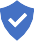 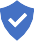 MANY YOUTH RISK BEHAVIORS AND HEALTH-RELATED FACTORS SHOW SIGNIFICANT LONG-TERM IMPROVEMENTS OVER THE LAST TEN YEARS.Since 2009, long-term reductions have been observed in cigarette use, pregnancy, and violence rates. Despite the long-term downward trends, the current data show no significant reductions since 2017. Continued monitoring will show whether these behaviors will continue stay level or will again improve (or decline).Cigarette smoking rates remain much lower than a decade ago. Five percent (5%) of high school students report smoking at least one cigarette in the past month (compared to 16% in 2009).Among middle school students, 5% report ever smoking cigarettes (compared to 15% in 2009).Fewer than 4% of high school students have ever been pregnant or gotten someone pregnant (compared to 6% in 2009).In 2019, 18% of students were involved in a physical fight (down from 29% in 2009).SOME YOUTH RISK BEHAVIORS AND HEALTH-RELATED FACTORS HAVE WORSENED SIGNIFICANTLY FROM 2017 TO 2019.A few indicators, specifically those related to nutrition, electronic vaping use and mental health, have worsened in the past two years.The use of electronic vaping devices has increased.Among high school students, 51% have tried them at least once (up from 41% in 2017), and 8% are using them daily (compared to just 2% in 2017).Among middle school students, 15% have tried them at least once (up from 10% in 2017).Overall levels of marijuana use have not changed but some associated risk behaviors and perceptions have, as have parental perceptions.Driving under the influence of marijuana increased (20% in 2019 compared to 15% in 2017).Using marijuana on school property increased (9% in 2019 compared to 5% in 2017).Perception of parental views of marijuana changed. Among high school students, 67% thought their parents would disapprove of their marijuana use (down from 71% in 2017).The number of youth feeling sad or hopeless continues to rise.In high schools, 34% of students reported feeling so sad or hopeless that they had stopped doing some of their usual activities (compared to 27% in 2017).In middle schools, 24% of students reported feeling so sad or hopeless that they had stopped doing some of their usual activities (compared to 19% in 2017).Some nutrition habits have worsened.Fewer high school youth (27%) are drinking milk daily compared to 2017 (32%).Fewer high school students (31%) are eating breakfast every day (a decrease from 38% in 2017).SOME IMPORTANT RISK AREAS REMAIN STATISTICALLY UNCHANGED SINCE 2017.A few important indicators, notably those related to marijuana, school safety and nutrition, physical activity, and weight, have seen small fluctuations but no significant change.There has been no significant change in the percentage of students using marijuana among middle school and high school students.Seven percent (7%) of middle school students have tried it at least once, and 3% have used it in the past thirty days.Forty-two percent (42%) of high school students have tried it at least once, and 26% have used it in the past thirty days.There has been no significant change in the percentage of middle school and high school students who report bullying.Thirty-five percent (35%) of middle school students report having been bullied.Fourteen percent (14%) of high school students report having been bullied electronically and 16% were bullied on school property.Among high school students, 6% report skipping school because they felt unsafe at school or on their way to school.Forty-three percent (43%) of high school students and 48% of middle school students were physically active for 60 minutes on five or more days per week.One-quarter (25%) of middle school students and 29% of high school students were overweight or obese (based on self-reported height and weight).AS INFLUENCES ON ADOLESCENT HEALTH AND SOCIAL WELLBEING CHANGE, IT IS CRUCIAL TO KEEP ABREAST OF NEW AND CHANGING BEHAVIORAL PATTERNS AMONG YOUTH.With the addition of the following new questions to the MYRBS and MYHS, data regarding risk and protective factors as well as the impact of adverse experiences and traumas on these factors may emerge that can help to inform educational and public health initiatives targeting adolescents.Many youth are engaged with their community, which is considered a protective factor.Sixty-eight percent (68%) of middle school and 61% of high school students took part in organized activities.Thirty-seven percent (37%) of high school and 36% of middle school students reported doing volunteer work, community service or helping people outside of their home without getting paid.Students are spending time with family, also thought of as a protective factor.Seventy-nine percent (79%) of high school and 86% of middle school students sat down to dinner with family one or more times in past week.Forty-nine (49%) of high school students have had discussions with their parents or other adults in their family, about their parents’/family members’ expectations of them (to do or not to do) when it comes to sex.A new question was added in 2019 to increase our knowledge over time of adolescent suicide ideation and behaviors. In this first year of collecting data on this information, (24%) of high school students who attempted suicide had asked for help from someone such as a doctor, counselor, or hot line prior to the attempt.Food insecurity and not feeling safe or witnessing violence are considered adverse childhood events that have a negative impact on youth.Twenty-eight percent (28%) of high school and 25% of middle school students went to bed hungry at least once in previous week because there was not enough food at home.Not feeling safe or witnessing violence are also considered adverse childhood events that negatively impact youth. While most youth (90% of high school students and 91% of middle school students) feel their neighborhood was safe from crime, nineteen percent (19%) of high school and 14% of middle school students have witnessed someone being physically harmed in their neighborhood.RESULTS  SUMMARYMost youth in Massachusetts are engaging in healthy behaviors. Continued long-term improvements seenin youth health behaviors attest to the success of efforts by schools, community programs, health careworkers, and families to foster the healthy development of young people in Massachusetts.Despite clear successes, there are behaviors that did not improve or have worsened, and newbehaviors we are only beginning to understand. Promoting adolescent health and wellbeing and the roleit plays in a student’s academic performance and life-long well-being must remain a priority. The goal ofthese surveys is to provide data that help sustain positive momentum and strengthen existing efforts toaddress longstanding and emerging problems.Topic-Specific ReportsTopic-specific reports are pending and will provide more comprehensive findings on key health and safety indicators including prevalence estimates, trend data indicating significant changes over the past five survey administrations (i.e., over the past ten years), and comparative data among student groups at disproportionate risk. The topic-specific reports will also highlight prevention, education, and policy initiatives undertaken by DESE, DPH, and other state and community agencies to address issues affecting our youth.Additionally (where applicable), health-related policies and practices implemented across the Commonwealth’s public middle and high schools will also be spotlighted utilizing information gathered from the 2018 School Health Profiles (Profiles). The Profiles are conducted every two years and assesses the status of school health and physical education policies and programs at the middle/junior high and senior high school levels. Districts and communities are encouraged to use the data and resources presented for program planning and improvement.FURTHER INFORMATION AND ACCESSING SURVEY DATAMassachusetts and National Youth Risk Behavior Survey:For further information and resources on the Youth Risk Behavior Survey, please visit the Centers for Disease Control and Prevention website: https://www.cdc.gov/healthyyouth/data/yrbs/index.htmFor questions and inquiries specific to the MYRBS, please contact Chiniqua Milligan, School Health Analyst, DESE, 75 Pleasant Street, Malden, MA 02148-5023Telephone: (781) 338-6307	Email: OSFS.SchoolBasedSurveys@mass.gov Website: http://www.doe.mass.edu/sfs/yrbs/To access MYRBS and National YRBS data:The CDC has created a web based YRBS surveillance data exploration system, Youth Online. Youth Online allows individuals to analyze national, state, and local Youth Risk Behavior Surveillance System (YRBSS) data from all years YRBS has been administered. Individuals can filter and sort based on race/ethnicity, sex, grade, or site; create customized tables and graphs; and perform statistical tests by site and health topic. Data from high school and middle school surveys are included (Massachusetts does not conduct a YRBS in middle schools). CDC does not include results of any questions that were added or modified for the state survey.Youth Online can be found here: https://nccd.cdc.gov/youthonline/App/Default.aspxFor individual researchers and organizations who wish to access the raw MYRBS data, please read and complete the data use agreement form found on our MYRBS webpage: http://www.doe.mass.edu/sfs/yrbs/Massachusetts Youth Health Survey:For further information about the MYHS, please contact:Dr. Candace Nelson, Acting Director, Office of Data Management and Outcomes Assessment, DPH. Tel: (617) 624-5621	Email: candace.nelson@state.ma.usWebsite: https://www.mass.gov/orgs/department-of-public-healthFor researchers interested in the raw MYHS data, please visit DPH’s “Apply for access to confidential records data” webpage.DATA TABLES: ANALYSIS and STATISTICS PRESENTEDData on key health and safety indicators are presented overall and by gender, grade, and race/ethnicity for both middle and high school students. Results for high school students are primarily from the MYRBS; when the data are from the MYHS it is noted with a (^) in the table. All middle school results are from the MYHS.All data collected for the MYRBS and the MYHS are self-reported from Massachusetts public school students. Self-reported data may be subject to error for several reasons, including inaccurate recall of events.[1] Students in private schools, state custody, or other educational settings are not represented. Students who have severe limitations or disabilities, or who are often absent from school may be under-represented. Additionally, data presented are univariate, descriptive percentages. No multivariate analysis was performed on these data. In addition, all data presented are voluntary and cross-sectional, and thus should not be used to assess causality.Percent estimates presented in these tables are weighted (i.e., adjusted for nonresponse and distribution of students by grade, sex, and race/ethnicity) in order to be representative of high school and middle school students across Massachusetts. They are calculated based on the percentage of students who answered “Yes” over all students who responded to the respective question. Students who responded “Don’t know” or refused to respond were excluded from the analysis unless otherwise noted. Since survey estimates are based on a random sample of public-school students (instead of a census), a 95% confidence interval is provided for each percent estimate. Statistically significant differences between percent estimates can be determined if their 95% confidence intervals do not overlap. Data are not presented if the underlying sample size is less than 100 respondents and/or the relative standard error is above 30%.[1] National Center for Health Statistics. (January 11, 2007). Reliability of Survey Estimates. Retrieved August 2, 2007, from http://www.cdc.gov/nchs/about/major/ahcd/reliability.htmDATA TABLES: TABLE OF CONTENTSPROTECTIVE FACTORS	3SEXUAL and GENDER MINORITY YOUTH	6PHYSICAL ACTIVITY	7DIETARY BEHAVIORS	9WEIGHT and WEIGHT-CONTROL BEHAVIORS	12MOTOR VEHICLE SAFETY	14SPORTS-RELATED SAFETY	17SUBSTANCE USE PERCEPTION and ACCESS	19ALCOHOL USE	26TOBACCO USE	28MARIJUANA USE	33SUBSTANCE USE ON SCHOOL PROPERTY	35OTHER ILLICIT DRUG USE	36GAMBLING	40BULLYING	42DATING and SEXUAL VIOLENCE	44DATING and FAMILY VIOLENCE	45OTHER VIOLENCE and VIOLENCE-RELATED EXPERIENCES	46MENTAL HEALTH and SUICIDALITY	48SEXUAL BEHAVIORS and EXPERIENCES	51OTHER HEALTH CONDITIONS and RELATED FACTORS	54NEW and EMERGING TOPICS	57PROTECTIVE FACTORS – MASSACHUSETTS HIGH SCHOOL STUDENTS (PART 1 OF 2) [Click back to Table of Contents]PROTECTIVE FACTORS – MASSACHUSETTS MIDDLE SCHOOL STUDENTS [Table of Contents]SEXUAL and GENDER MINORITY YOUTH – MASSACHUSETTS HIGH SCHOOL STUDENTS  [Table of Contents]PHYSICAL ACTIVITY – MASSACHUSETTS HIGH SCHOOL STUDENTS  [Table of Contents]PHYSICAL ACTIVITY – MASSACHUSETTS MIDDLE SCHOOL STUDENTS  ]DIETARY BEHAVIORS – MASSACHUSETTS HIGH SCHOOL STUDENTS (PART 1 OF 2) [Table of Contents]DIETARY BEHAVIORS – MASSACHUSETTS HIGH SCHOOL STUDENTS (PART 2 OF 2) [Table of Contents]DIETARY BEHAVIORS – MASSACHUSETTS MIDDLE SCHOOL STUDENTS  [Table of Contents]WEIGHT and WEIGHT-CONTROL BEHAVIORS – MASSACHUSETTS HIGH SCHOOL STUDENTS  [Table of Contents]WEIGHT and WEIGHT-CONTROL BEHAVIORS – MASSACHUSETTS MIDDLE SCHOOL STUDENTS  [Table of Contents]MOTOR VEHICLE SAFETY– MASSACHUSETTS HIGH SCHOOL STUDENTS (PART 1 OF 2)  [Table of Contents]MOTOR VEHICLE SAFETY– MASSACHUSETTS HIGH SCHOOL STUDENTS (PART 2 OF 2)  [Table of Contents]MOTOR VEHICLE SAFETY – MASSACHUSETTS MIDDLE SCHOOL STUDENTS  [Table of Contents]SPORTS-RELATED SAFETY – MASSACHUSETTS HIGH SCHOOL STUDENTS  [Table of Contents]SPORTS-RELATED SAFETY – MASSACHUSETTS MIDDLE SCHOOL STUDENTS  [Table of Contents]SUBSTANCE USE PERCEPTION and ACCESS – MASSACHUSETTS HIGH SCHOOL STUDENTS (PART 1 OF 4) [Table of Contents]SUBSTANCE USE PERCEPTION and ACCESS – MASSACHUSETTS HIGH SCHOOL STUDENTS (PART 2 OF 4) [Table of Contents]SUBSTANCE USE PERCEPTION and ACCESS – MASSACHUSETTS HIGH SCHOOL STUDENTS (PART 3 OF 4) [Table of Contents]SUBSTANCE USE PERCEPTION and ACCESS – MASSACHUSETTS HIGH SCHOOL STUDENTS (PART 4 OF 4) [Table of Contents]SUBSTANCE USE PERCEPTION and ACCESS – MASSACHUSETTS MIDDLE SCHOOL STUDENTS (PART 1 OF 3) [Table of Contents]SUBSTANCE USE PERCEPTION and ACCESS – MASSACHUSETTS MIDDLE SCHOOL STUDENTS (PART 2 OF 3) [Table of Contents]SUBSTANCE USE PERCEPTION and ACCESS – MASSACHUSETTS MIDDLE SCHOOL STUDENTS (PART 3 OF 3) [Table of Contents]ALCOHOL USE - MASSACHUSETTS HIGH SCHOOL STUDENTS  [Table of Contents]ALCOHOL USE – MASSACHUSETTS MIDDLE SCHOOL STUDENTS [Table of Contents]TOBACCO USE – MASSACHUSETTS HIGH SCHOOL STUDENTS (PART 1 OF 3) [Table of Contents]TOBACCO USE – MASSACHUSETTS HIGH SCHOOL STUDENTS (PART 2 OF 3)  [Table of Contents]TOBACCO USE – MASSACHUSETTS HIGH SCHOOL STUDENTS (PART 3 OF 3)  [Table of Contents]TOBACCO USE – MASSACHUSETTS MIDDLE SCHOOL STUDENTS (PART 1 OF 2)  [Table of Contents]TOBACCO USE – MASSACHUSETTS MIDDLE SCHOOL STUDENTS (PART 2 OF 2)  [Table of Contents]MARIJUANA USE – MASSACHUSETTS HIGH SCHOOL STUDENTS [Table of Contents]MARIJUANA USE – MASSACHUSETTS MIDDLE SCHOOL STUDENTS [Table of Contents]SUBSTANCE USE ON SCHOOL PROPERTY – MASSACHUSETTS HIGH SCHOOL STUDENTS [Table of Contents]OTHER ILLICIT DRUG USE – MASSACHUSETTS HIGH SCHOOL STUDENTS (PART 1 OF 3) [Table of Contents]OTHER ILLICIT DRUG USE – MASSACHUSETTS HIGH SCHOOL STUDENTS (PART 2 OF 3)  [Table of Contents]OTHER ILLICIT DRUG USE – MASSACHUSETTS HIGH SCHOOL STUDENTS (PART 3 OF 3) [Table of Contents]OTHER ILLICIT DRUG USE – MASSACHUSETTS MIDDLE SCHOOL STUDENTS [Table of Contents]GAMBLING – MASSACHUSETTS HIGH SCHOOL STUDENTS  [Table of Contents]GAMBLING – MASSACHUSETTS MIDDLE SCHOOL STUDENTS  [Table of Contents]BULLYING – MASSACHUSETTS HIGH SCHOOL STUDENTS  [Table of Contents]BULLYING – MASSACHUSETTS MIDDLE SCHOOL STUDENTS  [Table of Contents]DATING and SEXUAL VIOLENCE – MASSACHUSETTS HIGH SCHOOL STUDENTS  [Table of Contents]DATING and FAMILY VIOLENCE – MASSACHUSETTS MIDDLE SCHOOL STUDENTS  [Table of Contents]OTHER VIOLENCE and VIOLENCE-RELATED EXPERIENCES – MASSACHUSETTS HIGH SCHOOL STUDENTS (PART 1 OF 2) [Table of Contents]OTHER VIOLENCE and VIOLENCE-RELATED EXPERIENCES – MASSACHUSETTS HIGH SCHOOL STUDENTS (PART 2 OF 2) [Table of Contents]MENTAL HEALTH and SUICIDALITY – MASSACHUSETTS HIGH SCHOOL STUDENTS (PART 1 OF 2) [Table of Contents]MENTAL HEALTH and SUICIDALITY – MASSACHUSETTS HIGH SCHOOL STUDENTS (PART 2 OF 2) [Table of Contents]MENTAL HEALTH and SUICIDALITY – MASSACHUSETTS MIDDLE SCHOOL STUDENTS [Table of Contents]SEXUAL BEHAVIORS and EXPERIENCES – MASSACHUSETTS HIGH SCHOOL STUDENTS (PART 1 OF 3) [Table of Contents]SEXUAL BEHAVIORS and EXPERIENCES – MASSACHUSETTS HIGH SCHOOL STUDENTS (PART 2 OF 3) [Table of Contents]SEXUAL BEHAVIORS and EXPERIENCES – MASSACHUSETTS HIGH SCHOOL STUDENTS (PART 3 OF 3) [Table of Contents]OTHER HEALTH CONDITIONS and RELATED FACTORS – MASSACHUSETTS HIGH SCHOOL STUDENTS (PART 1 OF 2) [Table of Contents]OTHER HEALTH CONDITIONS and RELATED FACTORS – MASSACHUSETTS HIGH SCHOOL STUDENTS (PART 2 OF 2) [Table of Contents]OTHER HEALTH CONDITIONS and RELATED FACTORS – MASSACHUSETTS MIDDLE SCHOOL STUDENTS [Table of Contents]NEW and EMERGING TOPICS - MASSACHUSETTS HIGH SCHOOL STUDENTS (PART 1 OF 2)  [Table of Contents]NEW and EMERGING TOPICS - MASSACHUSETTS HIGH SCHOOL STUDENTS (PART 2 OF 2)  [Table of Contents]NEW and EMERGING TOPICS - MASSACHUSETTS MIDDLE SCHOOL STUDENTS (PART 1 OF 2)  [Table of Contents]NEW and EMERGING TOPICS - MASSACHUSETTS MIDDLE SCHOOL STUDENTS (PART 2 OF 2)  [Table of Contents]MYRBS51 HIGH SCHOOLS RANDOMLY SELECTEDMYHS50 HIGH SCHOOLS RANDOMLY SELECTEDMYHS63 MIDDLE SCHOOLS RANDOMLY SELECTED  6,768 STUDENT PARTICIPANTS GRADES 6–12 Figure 1: Demographic Characteristics of the 2019 MYHS and MYRBS a,bFigure 1: Demographic Characteristics of the 2019 MYHS and MYRBS a,bFigure 1: Demographic Characteristics of the 2019 MYHS and MYRBS a,bFigure 1: Demographic Characteristics of the 2019 MYHS and MYRBS a,bFigure 1: Demographic Characteristics of the 2019 MYHS and MYRBS a,bMiddle School MYHS (N=2,536) High School MYHS (N=2,014) MYRBS (N= 2,218) High School MYHS (N=2,014) MYRBS (N= 2,218) High School MYHS (N=2,014) MYRBS (N= 2,218) Sex Sex Sex Sex Sex Female Female 1240 (51.0%) 1034 (50.8%) 1073 (50.6%) Male Male 1188 (49.0%0 958 (49.2%) 1124 (49.4%) Missing Missing 108 22 21 Grade Grade Grade Grade Grade 6th grade 6th grade 939 (33.7%) --7th grade 7th grade 900 (33.4%) --8th grade 8th grade 672 (32.8%) --9th grade 9th grade -577 (26.7%) 819 (26.1%) 10th grade 10th grade -490 (24.7%) 594 (25.2%) 11th grade 11th grade -580 (24.6%) 444 (24.2%) 12th grade 12th grade -354 (23.9%) 332 (24.1%) Ungraded or Other Ungraded or Other 1 2 11 Missing Missing 24 11 18 Race/Ethnicity a Race/Ethnicity a Race/Ethnicity a Race/Ethnicity a Race/Ethnicity a White, non-Hispanic White, non-Hispanic 1166 (59.6%) 1256 (62.0%) 1152 (61.7%) Black, non-Hispanic Black, non-Hispanic 157 (9.1%) 131 (8.9%) 309 (9.0%) Hispanic or Latino Hispanic or Latino 658 (20.5%) 357 (19.1%) 427 (19.2%) Asian, non-Hispanic Asian, non-Hispanic 159 (4.5%) 117 (5.1%) 144 (6.6%) Other or Multiple Ethnicity, non- Hispanic (NH) Other or Multiple Ethnicity, non- Hispanic (NH) 212 (6.3%) 104 (4.8%) 120 (3.4%) Missing Missing 184 49 66 (a) Students could indicate multiple racial/ethnic categories. If Hispanic/ Latino was indicated as an ethnic identifcation, whether alone or in combination with other ethnic categories, the student was categorized as Hispanic/Latino. The Other or Multiple Ethnicity category includes American Indian, Alaskan Natives or Pacifc Islander and youth who indicated several ethnicities that did not include Hispanic/Latino. (b) N = number of students with a valid response for the question. Percent(%) = weighted(*) percent of all students with a valid response for the question.*(To correct for slight variations between the Massachusetts Middle/High school populations and the MYRBS/ MYHS samples, cases were statistically weighted. Weighting is a mathematical procedure that makes data representative of the population from which it was drawn.) (a) Students could indicate multiple racial/ethnic categories. If Hispanic/ Latino was indicated as an ethnic identifcation, whether alone or in combination with other ethnic categories, the student was categorized as Hispanic/Latino. The Other or Multiple Ethnicity category includes American Indian, Alaskan Natives or Pacifc Islander and youth who indicated several ethnicities that did not include Hispanic/Latino. (b) N = number of students with a valid response for the question. Percent(%) = weighted(*) percent of all students with a valid response for the question.*(To correct for slight variations between the Massachusetts Middle/High school populations and the MYRBS/ MYHS samples, cases were statistically weighted. Weighting is a mathematical procedure that makes data representative of the population from which it was drawn.) (a) Students could indicate multiple racial/ethnic categories. If Hispanic/ Latino was indicated as an ethnic identifcation, whether alone or in combination with other ethnic categories, the student was categorized as Hispanic/Latino. The Other or Multiple Ethnicity category includes American Indian, Alaskan Natives or Pacifc Islander and youth who indicated several ethnicities that did not include Hispanic/Latino. (b) N = number of students with a valid response for the question. Percent(%) = weighted(*) percent of all students with a valid response for the question.*(To correct for slight variations between the Massachusetts Middle/High school populations and the MYRBS/ MYHS samples, cases were statistically weighted. Weighting is a mathematical procedure that makes data representative of the population from which it was drawn.) (a) Students could indicate multiple racial/ethnic categories. If Hispanic/ Latino was indicated as an ethnic identifcation, whether alone or in combination with other ethnic categories, the student was categorized as Hispanic/Latino. The Other or Multiple Ethnicity category includes American Indian, Alaskan Natives or Pacifc Islander and youth who indicated several ethnicities that did not include Hispanic/Latino. (b) N = number of students with a valid response for the question. Percent(%) = weighted(*) percent of all students with a valid response for the question.*(To correct for slight variations between the Massachusetts Middle/High school populations and the MYRBS/ MYHS samples, cases were statistically weighted. Weighting is a mathematical procedure that makes data representative of the population from which it was drawn.) (a) Students could indicate multiple racial/ethnic categories. If Hispanic/ Latino was indicated as an ethnic identifcation, whether alone or in combination with other ethnic categories, the student was categorized as Hispanic/Latino. The Other or Multiple Ethnicity category includes American Indian, Alaskan Natives or Pacifc Islander and youth who indicated several ethnicities that did not include Hispanic/Latino. (b) N = number of students with a valid response for the question. Percent(%) = weighted(*) percent of all students with a valid response for the question.*(To correct for slight variations between the Massachusetts Middle/High school populations and the MYRBS/ MYHS samples, cases were statistically weighted. Weighting is a mathematical procedure that makes data representative of the population from which it was drawn.) Percentage of Massachusetts High School Students who reported:Percentage of Massachusetts High School Students who reported:Sleeping 8+ hours on an average school nightEarning mostly A's and B's in schoolOverallOverall19.777.2(95% Confidence Interval)(95% Confidence Interval)(17.1 - 22.2)(73.5 - 81.0)Grade9th Grade27.778.1Grade9th Grade(23.0 - 32.3)(70.7 - 85.5)Grade10th Grade19.678.5Grade10th Grade(15.7 - 23.5)(72.4 - 84.5)Grade11th Grade21.073.6Grade11th Grade(14.6 - 27.5)(66.4 - 80.7)Grade12th Grade10.278.5Grade12th Grade(6.9 - 13.5)(72.4 - 84.6)SexMale21.672.7SexMale(17.6 - 25.5)(67.7 - 77.8)SexFemale18.082.2SexFemale(15.3 - 20.7)(78.1 - 86.3)Race/EthnicityWhite, NH19.981.6Race/EthnicityWhite, NH(17.1 - 22.7)(77.2 - 85.9)Race/EthnicityBlack, NH18.170.7Race/EthnicityBlack, NH(12.0 - 24.1)(60.5 - 80.8)Race/EthnicityHispanic21.466.4Race/EthnicityHispanic(16.3 - 26.5)(60.0 - 72.9)Race/EthnicityAsian, NH19.385.2Race/EthnicityAsian, NH(9.0 - 29.7)(76.3 - 94.2)Race/EthnicityOther/Multiracial, NH14.373.5Race/EthnicityOther/Multiracial, NH(8.4 - 20.2)(61.7 - 85.3)Footnote: White, Black, Asian, and Multiracial categories refer to non-Hispanic (NH). Categories of American Indian or Alaskan Native and Native Hawaiian or Other Pacific Islander were not presented due to insufficient sample sizes for a majority of survey questions. Estimates and their 95% confidence intervals were suppressed (-) if the underlying sample size was <100 respondents and/or the relative standard error was >30%. Footnote: White, Black, Asian, and Multiracial categories refer to non-Hispanic (NH). Categories of American Indian or Alaskan Native and Native Hawaiian or Other Pacific Islander were not presented due to insufficient sample sizes for a majority of survey questions. Estimates and their 95% confidence intervals were suppressed (-) if the underlying sample size was <100 respondents and/or the relative standard error was >30%. Footnote: White, Black, Asian, and Multiracial categories refer to non-Hispanic (NH). Categories of American Indian or Alaskan Native and Native Hawaiian or Other Pacific Islander were not presented due to insufficient sample sizes for a majority of survey questions. Estimates and their 95% confidence intervals were suppressed (-) if the underlying sample size was <100 respondents and/or the relative standard error was >30%. Footnote: White, Black, Asian, and Multiracial categories refer to non-Hispanic (NH). Categories of American Indian or Alaskan Native and Native Hawaiian or Other Pacific Islander were not presented due to insufficient sample sizes for a majority of survey questions. Estimates and their 95% confidence intervals were suppressed (-) if the underlying sample size was <100 respondents and/or the relative standard error was >30%. Percentage of Massachusetts High School Students who reported:Percentage of Massachusetts High School Students who reported:Having at least one parent or other adult family member that they can talk to about things important to themHaving at least one teacher or other adult at school that they can talk to if they have a problemProbably or Definitely will complete a post high school program such as a vocational program, military service, community college, or 4-year collegeOverallOverall80.8 74.4 73.2 (95% Confidence Interval)(95% Confidence Interval)(78.6 - 83.1)(71.5 - 77.3)(70.6 - 75.7)Grade9th Grade82.8 68.4 70.9 Grade9th Grade(79.2 - 86.4)(62.9 - 73.8)(67.6 - 74.2)Grade10th Grade82.2 74.4 75.2 Grade10th Grade(78.0 - 86.5)(70.8 - 77.9)(69.5 - 81.0)Grade11th Grade82.2 77.2 76.6 Grade11th Grade(77.5 - 86.8)(72.4 - 82.0)(69.4 - 83.9)Grade12th Grade76.8 78.9 71.5 Grade12th Grade(71.7 - 81.9)(72.6 - 85.2)(65.4 - 77.6)SexMale82.2 73.7 69.2 SexMale(78.9 - 85.5)(70.8 - 76.7)(66.1 - 72.2)SexFemale79.8 75.2 77.3 SexFemale(76.7 - 82.9)(71.0 - 79.4)(74.2 - 80.5)Race/EthnicityWhite, NH83.2 76.4 74.6 Race/EthnicityWhite, NH(80.5 - 85.9)(72.5 - 80.3)(71.2 - 78.0)Race/EthnicityBlack, NH79.5 71.0 66.5 Race/EthnicityBlack, NH(73.8 - 85.3)(61.0 - 81.1)(56.0 - 76.9)Race/EthnicityHispanic72.3 66.8 72.4 Race/EthnicityHispanic(67.6 - 77.0)(60.7 - 73.0)(67.6 - 77.2)Race/EthnicityAsian, NH87.8 76.0 74.2 Race/EthnicityAsian, NH(82.0 - 93.7)(67.2 - 84.8)(66.9 - 81.5)Race/EthnicityOther/Multiracial, NH80.9 85.4 75.4 Race/EthnicityOther/Multiracial, NH(73.1 - 88.7)(79.0 - 91.8)(64.9 - 85.8)Footnote: White, Black, Asian, and Multiracial categories refer to non-Hispanic (NH). Categories of American Indian or Alaskan Native and Native Hawaiian or Other Pacific Islander were not presented due to insufficient sample sizes for a majority of survey questions. Estimates and their 95% confidence intervals were suppressed (-) if the underlying sample size was <100 respondents and/or the relative standard error was >30%. Percentage of Massachusetts Middle School Students who reported:Percentage of Massachusetts Middle School Students who reported:Sleeping 8+ hours on an average school nightEarning mostly A's and B's in schoolOverallOverall55.9 85.6 (95% Confidence Interval)(95% Confidence Interval)(52.2 – 59.7)(83.0 – 88.3)Grade6th Grade69.3 88.0 Grade6th Grade(65.0 – 73.7)(84.5 – 91.5)Grade7th Grade56.6 86.4 Grade7th Grade(52.3 – 61.0)(82.1 – 90.6)Grade8th Grade41.8 82.8 Grade8th Grade(37.6 – 45.9)(78.7 – 86.8)SexMale59.1 81.7 SexMale(54.4 – 63.9)(78.1 – 85.2)SexFemale53.4 90.0 SexFemale(49.2 – 57.5)(87.5 – 92.6)Race/Ethnicity  White, NH57.7 89.0 Race/Ethnicity  White, NH(53.0 – 62.4)(86.2 – 91.8)Race/Ethnicity  Black, NH51.9 76.6 Race/Ethnicity  Black, NH(40.8 – 63.0)(68.9 – 84.3)Race/Ethnicity  Hispanic49.5 76.2 Race/Ethnicity  Hispanic(44.9 – 54.0)(70.2 – 82.2)Race/Ethnicity  Asian, NH69.1 98.2 Race/Ethnicity  Asian, NH(61.6 – 76.5)(96.2 – 100.0)Race/Ethnicity  Other/Multiracial, NH52.5 91.3 Race/Ethnicity  Other/Multiracial, NH(45.0 – 60.0)(86.3 – 96.4)Footnote: White, Black, Asian, and Multiracial categories refer to non-Hispanic (NH). Categories of American Indian or Alaskan Native and Native Hawaiian or Other Pacific Islander were not presented due to insufficient sample sizes for a majority of survey questions. Estimates and their 95% confidence intervals were suppressed (-) if the underlying sample size was <100 respondents and/or the relative standard error was >30%. Footnote: White, Black, Asian, and Multiracial categories refer to non-Hispanic (NH). Categories of American Indian or Alaskan Native and Native Hawaiian or Other Pacific Islander were not presented due to insufficient sample sizes for a majority of survey questions. Estimates and their 95% confidence intervals were suppressed (-) if the underlying sample size was <100 respondents and/or the relative standard error was >30%. Footnote: White, Black, Asian, and Multiracial categories refer to non-Hispanic (NH). Categories of American Indian or Alaskan Native and Native Hawaiian or Other Pacific Islander were not presented due to insufficient sample sizes for a majority of survey questions. Estimates and their 95% confidence intervals were suppressed (-) if the underlying sample size was <100 respondents and/or the relative standard error was >30%. Footnote: White, Black, Asian, and Multiracial categories refer to non-Hispanic (NH). Categories of American Indian or Alaskan Native and Native Hawaiian or Other Pacific Islander were not presented due to insufficient sample sizes for a majority of survey questions. Estimates and their 95% confidence intervals were suppressed (-) if the underlying sample size was <100 respondents and/or the relative standard error was >30%. Percentage of Massachusetts High School Students who reported:Percentage of Massachusetts High School Students who reported:Being Lesbian, Gay, or BisexualBeing TransgenderPerceived as being equally feminine and masculineOverall Overall 12.52.012.3(95% Confidence Interval)(95% Confidence Interval)(10.4 - 14.5)(1.1 - 2.9)(10.3 - 14.4)9th Grade12.9 1.813.0 9th Grade (9.8 – 16.0)(0.8 – 2.8) (9.7 – 16.2)10th Grade 11.2-- 11.010th Grade (7.0 – 15.3) (8.2 – 13.8)11th Grade13.1 --  11.611th Grade (8.6 – 17.7)--  (7.6 – 15.7)12th Grade12.6 --  14.012th Grade (8.7 – 16.5)--  (9.4 – 18.6)Gender Male7.3  --9.9 Gender Male (5.5 – 9.1) (8.0 – 11.8)Gender Female17.3  1.5 14.8Gender Female (14.2 – 20.5) (0.9 – 2.2) (11.2 – 18.4)Race/Ethnicity White, NH 10.9 1.910.6 Race/Ethnicity White, NH (8.1 – 13.7) (1.1 – 2.7) (8.4 – 12.7)Race/Ethnicity Black, NH 13.3--  15.0Race/Ethnicity Black, NH (8.0 – 18.6)--  (10.3 – 19.7)Race/Ethnicity Hispanic 16.2--  12.6Race/Ethnicity Hispanic (12.9 – 19.6)--  (7.8 – 17.3)Race/Ethnicity Asian, NH ----  17.0Race/Ethnicity Asian, NH--  (10.7 – 23.3)Race/Ethnicity Other/Multiracial, NH 15.5--  --Race/Ethnicity Other/Multiracial, NH (9.1 – 22.0)-- Footnote: White, Black, Asian, and Multiracial categories refer to non-Hispanic (NH). Categories of American Indian or Alaskan Native and Native Hawaiian or Other Pacific Islander were not presented due to insufficient sample sizes for a majority of survey questions. Estimates and their 95% confidence intervals were suppressed (-) if the underlying sample size was <100 respondents and/or the relative standard error was >30%. Footnote: White, Black, Asian, and Multiracial categories refer to non-Hispanic (NH). Categories of American Indian or Alaskan Native and Native Hawaiian or Other Pacific Islander were not presented due to insufficient sample sizes for a majority of survey questions. Estimates and their 95% confidence intervals were suppressed (-) if the underlying sample size was <100 respondents and/or the relative standard error was >30%. Footnote: White, Black, Asian, and Multiracial categories refer to non-Hispanic (NH). Categories of American Indian or Alaskan Native and Native Hawaiian or Other Pacific Islander were not presented due to insufficient sample sizes for a majority of survey questions. Estimates and their 95% confidence intervals were suppressed (-) if the underlying sample size was <100 respondents and/or the relative standard error was >30%. Footnote: White, Black, Asian, and Multiracial categories refer to non-Hispanic (NH). Categories of American Indian or Alaskan Native and Native Hawaiian or Other Pacific Islander were not presented due to insufficient sample sizes for a majority of survey questions. Estimates and their 95% confidence intervals were suppressed (-) if the underlying sample size was <100 respondents and/or the relative standard error was >30%. Footnote: White, Black, Asian, and Multiracial categories refer to non-Hispanic (NH). Categories of American Indian or Alaskan Native and Native Hawaiian or Other Pacific Islander were not presented due to insufficient sample sizes for a majority of survey questions. Estimates and their 95% confidence intervals were suppressed (-) if the underlying sample size was <100 respondents and/or the relative standard error was >30%. Percentage of Massachusetts High School Students who reported:Percentage of Massachusetts High School Students who reported:Attending physical education (PE) classes on one or more days in an average week when they were in schoolBeing physically active for 60 minutes, 5+ days per week^Engaging in vigorous activity for 20+ minutes, 3+ times per weekOverallOverall57.1 43.4 72.9 (95% Confidence Interval)(95% Confidence Interval)(52.1 - 62.2)(39.8 - 47.1) (70.1 – 75.7)Grade9th Grade64.3 50.3 78.2 Grade9th Grade(55.6 - 73.0)(42.9 - 57.8) (74.4 – 82.0)Grade10th Grade61.6 49.5 71.8 Grade10th Grade(50.6 - 72.5)(43.8 - 55.1) (66.7 – 76.8)Grade11th Grade51.4 39.9 72.6 Grade11th Grade(42.7 - 60.2)(32.8 - 47.1)(67.5 – 77.7)Grade12th Grade51.1 32.8 68.5 Grade12th Grade(40.0 - 62.2)(26.8 - 38.9) (62.9 – 74.0)SexMale56.6 48.9 79.4 SexMale(51.0 - 62.2)(43.8 - 54.1) (76.8 – 82.1)SexFemale57.2 38.2 65.8 SexFemale(50.4 - 63.9)(34.6 - 41.8) (61.2 – 70.4)Race/EthnicityWhite, NH58.2 50.2 75.0 Race/EthnicityWhite, NH(52.9 - 63.5)(46.2 - 54.2)(71.7 – 78.4)Race/EthnicityBlack, NH57.2 28.5 74.4 Race/EthnicityBlack, NH(47.3 - 67.2)(19.1 - 37.9)(64.8 – 84.1)Race/EthnicityHispanic58.7 32.3 65.0 Race/EthnicityHispanic(49.1 - 68.4)(25.5 - 39.2)(59.2 – 70.7)Race/EthnicityAsian, NH56.0 34.5 76.1 Race/EthnicityAsian, NH(38.6 - 73.3)(21.7 - 47.3)(65.4 – 86.8)Race/EthnicityOther/Multiracial, NH45.1 35.3 72.7 Race/EthnicityOther/Multiracial, NH(34.5 - 55.7)(24.2 - 46.4) (64.7 – 80.7)Footnote: White, Black, Asian, and Multiracial categories refer to non-Hispanic (NH). Categories of American Indian or Alaskan Native and Native Hawaiian or Other Pacific Islander were not presented due to insufficient sample sizes for a majority of survey questions. Estimates and their 95% confidence intervals were suppressed (-) if the underlying sample size was <100 respondents and/or the relative standard error was >30%. Footnote: White, Black, Asian, and Multiracial categories refer to non-Hispanic (NH). Categories of American Indian or Alaskan Native and Native Hawaiian or Other Pacific Islander were not presented due to insufficient sample sizes for a majority of survey questions. Estimates and their 95% confidence intervals were suppressed (-) if the underlying sample size was <100 respondents and/or the relative standard error was >30%. Footnote: White, Black, Asian, and Multiracial categories refer to non-Hispanic (NH). Categories of American Indian or Alaskan Native and Native Hawaiian or Other Pacific Islander were not presented due to insufficient sample sizes for a majority of survey questions. Estimates and their 95% confidence intervals were suppressed (-) if the underlying sample size was <100 respondents and/or the relative standard error was >30%. Footnote: White, Black, Asian, and Multiracial categories refer to non-Hispanic (NH). Categories of American Indian or Alaskan Native and Native Hawaiian or Other Pacific Islander were not presented due to insufficient sample sizes for a majority of survey questions. Estimates and their 95% confidence intervals were suppressed (-) if the underlying sample size was <100 respondents and/or the relative standard error was >30%. Footnote: White, Black, Asian, and Multiracial categories refer to non-Hispanic (NH). Categories of American Indian or Alaskan Native and Native Hawaiian or Other Pacific Islander were not presented due to insufficient sample sizes for a majority of survey questions. Estimates and their 95% confidence intervals were suppressed (-) if the underlying sample size was <100 respondents and/or the relative standard error was >30%. Percentage of Massachusetts Middle School Students who reported:Percentage of Massachusetts Middle School Students who reported:Being physically active for 60 minutes, 5+ days per weekEngaging in vigorous activity for 20+ minutes, 3+ times per weekOverallOverall48.6 73.6 (95% Confidence Interval)(95% Confidence Interval)(45.1 – 52.2)(70.3 – 76.8)Grade6th Grade51.2 76.4 Grade6th Grade(46.1 – 56.3)(71.7 – 81.0)Grade7th Grade48.3 74.0 Grade7th Grade(43.1 – 53.5)(69.6- 78.3)Grade8th Grade46.3 70.3 Grade8th Grade(41.1 – 51.4)(65.0 – 75.6)SexMale52.6 76.0 SexMale(49.4 – 55.9)(73.1 – 78.9)SexFemale44.7 71.4 SexFemale(39.6 – 49.9)(66.8 – 76.0)Race/Ethnicity  White, NH56.3 80.6 Race/Ethnicity  White, NH(52.7 – 59.8)(78.1 – 83.2)Race/Ethnicity  Black, NH42.4 64.8 Race/Ethnicity  Black, NH(33.3 – 51.6)(54.8 – 74.9)Race/Ethnicity  Hispanic33.3 58.7 Race/Ethnicity  Hispanic(29.7 – 36.9)(53.7 – 63.7)Race/Ethnicity  Asian, NH44.6 69.5 Race/Ethnicity  Asian, NH(35.2 – 54.0)(58.2 – 80.9)Race/Ethnicity  Other/Multiracial, NH43.5 69.3 Race/Ethnicity  Other/Multiracial, NH(36.2 – 50.8)(63.6 – 74.9)Footnote: White, Black, Asian, and Multiracial categories refer to non-Hispanic (NH). Categories of American Indian or Alaskan Native and Native Hawaiian or Other Pacific Islander were not presented due to insufficient sample sizes for a majority of survey questions. Estimates and their 95% confidence intervals were suppressed (-) if the underlying sample size was <100 respondents and/or the relative standard error was >30%. Footnote: White, Black, Asian, and Multiracial categories refer to non-Hispanic (NH). Categories of American Indian or Alaskan Native and Native Hawaiian or Other Pacific Islander were not presented due to insufficient sample sizes for a majority of survey questions. Estimates and their 95% confidence intervals were suppressed (-) if the underlying sample size was <100 respondents and/or the relative standard error was >30%. Footnote: White, Black, Asian, and Multiracial categories refer to non-Hispanic (NH). Categories of American Indian or Alaskan Native and Native Hawaiian or Other Pacific Islander were not presented due to insufficient sample sizes for a majority of survey questions. Estimates and their 95% confidence intervals were suppressed (-) if the underlying sample size was <100 respondents and/or the relative standard error was >30%. Footnote: White, Black, Asian, and Multiracial categories refer to non-Hispanic (NH). Categories of American Indian or Alaskan Native and Native Hawaiian or Other Pacific Islander were not presented due to insufficient sample sizes for a majority of survey questions. Estimates and their 95% confidence intervals were suppressed (-) if the underlying sample size was <100 respondents and/or the relative standard error was >30%. Percentage of Massachusetts High School Students who reported:Percentage of Massachusetts High School Students who reported:Drinking 1+ glasses of milk per dayEating breakfast every dayDrinking 1+ glass of non-diet soda per dayEating fruit or drinking 100% fruit juice 2+ times per dayOverallOverall27.1 30.8 11.2 25.9 (95% Confidence Interval)(95% Confidence Interval)(24.2 - 30.0)(27.2 - 34.4)(9.1 - 13.2)(23.2 - 28.7)Grade9th Grade30.4 36.2 10.4 29.6 Grade9th Grade(26.1 - 34.8)(31.3 - 41.2)(7.0 - 13.8)(25.1 - 34.0)Grade10th Grade27.2 34.4 9.2 26.9 Grade10th Grade(22.7 - 31.7)(28.2 - 40.6)(4.9 - 13.5)(22.4 - 31.4)Grade11th Grade24.9 30.5 9.9 23.3 Grade11th Grade(20.8 - 29.0)(24.9 - 36.0)(5.7 - 14.0)(18.3 - 28.2)Grade12th Grade25.6 22.1 15.5 23.5 Grade12th Grade(19.9 - 31.2)(15.6 - 28.6)(11.0 - 20.1)(16.1 - 30.9)SexMale35.9 31.2 12.5 27.4 SexMale(31.8 - 39.9)(26.4 - 36.0)(10.1 - 14.9)(23.6 - 31.1)SexFemale18.4 30.9 9.4 24.4 SexFemale(15.3 - 21.5)(27.3 - 34.5)(6.5 - 12.4)(21.5 - 27.3)Race/EthnicityWhite, NH29.1 32.8 9.4 26.7 Race/EthnicityWhite, NH(25.5 - 32.6)(28.1 - 37.6)(7.2 - 11.7)(23.1 - 30.3)Race/EthnicityBlack, NH22.9 27.6 14.6 27.2 Race/EthnicityBlack, NH(17.3 - 28.4)(19.9 - 35.2)(8.1 - 21.2)(17.1 - 37.3)Race/EthnicityHispanic23.2 28.9 14.2 25.2 Race/EthnicityHispanic(18.3 - 28.1)(23.2 - 34.6)(9.1 - 19.3)(19.8 - 30.5)Race/EthnicityAsian, NH22.3 33.1 --23.8 Race/EthnicityAsian, NH(13.9 - 30.6)(26.0 - 40.3)(13.9 - 33.8)Race/EthnicityOther/Multiracial, NH25.9 24.8 18.2 20.8 Race/EthnicityOther/Multiracial, NH(15.2 - 36.6)(16.0 - 33.6)(10.1 - 26.3)(12.1 - 29.4)Footnote: White, Black, Asian, and Multiracial categories refer to non-Hispanic (NH). Categories of American Indian or Alaskan Native and Native Hawaiian or Other Pacific Islander were not presented due to insufficient sample sizes for a majority of survey questions. Estimates and their 95% confidence intervals were suppressed (-) if the underlying sample size was <100 respondents and/or the relative standard error was >30%. Footnote: White, Black, Asian, and Multiracial categories refer to non-Hispanic (NH). Categories of American Indian or Alaskan Native and Native Hawaiian or Other Pacific Islander were not presented due to insufficient sample sizes for a majority of survey questions. Estimates and their 95% confidence intervals were suppressed (-) if the underlying sample size was <100 respondents and/or the relative standard error was >30%. Footnote: White, Black, Asian, and Multiracial categories refer to non-Hispanic (NH). Categories of American Indian or Alaskan Native and Native Hawaiian or Other Pacific Islander were not presented due to insufficient sample sizes for a majority of survey questions. Estimates and their 95% confidence intervals were suppressed (-) if the underlying sample size was <100 respondents and/or the relative standard error was >30%. Footnote: White, Black, Asian, and Multiracial categories refer to non-Hispanic (NH). Categories of American Indian or Alaskan Native and Native Hawaiian or Other Pacific Islander were not presented due to insufficient sample sizes for a majority of survey questions. Estimates and their 95% confidence intervals were suppressed (-) if the underlying sample size was <100 respondents and/or the relative standard error was >30%. Footnote: White, Black, Asian, and Multiracial categories refer to non-Hispanic (NH). Categories of American Indian or Alaskan Native and Native Hawaiian or Other Pacific Islander were not presented due to insufficient sample sizes for a majority of survey questions. Estimates and their 95% confidence intervals were suppressed (-) if the underlying sample size was <100 respondents and/or the relative standard error was >30%. Footnote: White, Black, Asian, and Multiracial categories refer to non-Hispanic (NH). Categories of American Indian or Alaskan Native and Native Hawaiian or Other Pacific Islander were not presented due to insufficient sample sizes for a majority of survey questions. Estimates and their 95% confidence intervals were suppressed (-) if the underlying sample size was <100 respondents and/or the relative standard error was >30%. Percentage of Massachusetts High School Students who reported:Percentage of Massachusetts High School Students who reported:Eating vegetables 3+ times per dayEating fruit 2+ AND vegetables 3+ times per dayOverallOverall10.7 7.1 (95% Confidence Interval)(95% Confidence Interval)(8.6 - 12.8)(5.4 - 8.8)Grade9th Grade13.1 9.6 Grade9th Grade(8.7 - 17.5)(6.6 - 12.6)Grade10th Grade11.5 7.4 Grade10th Grade(8.3 - 14.7)(4.1 - 10.6)Grade11th Grade7.6 5.5 Grade11th Grade(3.6 - 11.6)(2.4 - 8.6)Grade12th Grade10.3 5.7 Grade12th Grade(7.0 - 13.6)(2.4 - 8.9)SexMale10.9 6.7 SexMale(8.2 - 13.6)(4.5 - 8.8)SexFemale10.3 7.3 SexFemale(8.3 - 12.4)(5.6 - 9.0)Race/EthnicityWhite, NH10.6 7.3 Race/EthnicityWhite, NH(8.3 - 12.9)(5.2 - 9.3)Race/EthnicityBlack, NH----Race/EthnicityBlack, NHRace/EthnicityHispanic11.3 7.2 Race/EthnicityHispanic(7.3 - 15.4)(4.0 - 10.4)Race/EthnicityAsian, NH16.8 10.6 Race/EthnicityAsian, NH(10.5 - 23.1)(4.4 - 16.8)Race/EthnicityOther/Multiracial, NH----Race/EthnicityOther/Multiracial, NHFootnote: White, Black, Asian, and Multiracial categories refer to non-Hispanic (NH). Categories of American Indian or Alaskan Native and Native Hawaiian or Other Pacific Islander were not presented due to insufficient sample sizes for a majority of survey questions. Estimates and their 95% confidence intervals were suppressed (-) if the underlying sample size was <100 respondents and/or the relative standard error was >30%. Footnote: White, Black, Asian, and Multiracial categories refer to non-Hispanic (NH). Categories of American Indian or Alaskan Native and Native Hawaiian or Other Pacific Islander were not presented due to insufficient sample sizes for a majority of survey questions. Estimates and their 95% confidence intervals were suppressed (-) if the underlying sample size was <100 respondents and/or the relative standard error was >30%. Footnote: White, Black, Asian, and Multiracial categories refer to non-Hispanic (NH). Categories of American Indian or Alaskan Native and Native Hawaiian or Other Pacific Islander were not presented due to insufficient sample sizes for a majority of survey questions. Estimates and their 95% confidence intervals were suppressed (-) if the underlying sample size was <100 respondents and/or the relative standard error was >30%. Footnote: White, Black, Asian, and Multiracial categories refer to non-Hispanic (NH). Categories of American Indian or Alaskan Native and Native Hawaiian or Other Pacific Islander were not presented due to insufficient sample sizes for a majority of survey questions. Estimates and their 95% confidence intervals were suppressed (-) if the underlying sample size was <100 respondents and/or the relative standard error was >30%. Percentage of Massachusetts Middle School Students who reported:Percentage of Massachusetts Middle School Students who reported:Eating fruit 2+ times yesterdayEating vegetables 3+ times yesterdayEating fruit 2+ AND vegetables 3+ times yesterdayOverallOverall52.5 18.6 13.0 (95% Confidence Interval)(95% Confidence Interval)(50.2 – 54.9)(16.2 – 21.0)(11.4 – 14.7)Grade6th Grade57.8 21.5 16.3 Grade6th Grade(53.6 – 62.0)(18.3 – 24.7)(14.2 – 18.4)Grade7th Grade51.6 19.5 13.0 Grade7th Grade(48.1 – 55.0)(16.0 – 23.1)(10.2 – 15.9)Grade8th Grade48.3 14.9 9.7 Grade8th Grade(43.7 – 53.0)(11.7 – 18.0)(7.3 – 12.1)SexMale49.4 17.7 12.3 SexMale(45.0 – 53.9)(14.8 – 20.5)(10.1 – 14.5)SexFemale56.1 20.1 13.9 SexFemale(52.4 – 59.8)(16.9 – 23.3)(11.5 – 16.3)Race/Ethnicity  White, NH51.8 19.1 13.0 Race/Ethnicity  White, NH(48.4 – 55.2)(16.4 – 21.8)(11.0 – 14.9)Race/Ethnicity  Black, NH53.4 14.0 10.1 Race/Ethnicity  Black, NH(42.9 – 64.0)(9.4 – 18.5)(5.9 – 14.3)Race/Ethnicity  Hispanic55.0 16.0 12.6 Race/Ethnicity  Hispanic(51.2 – 58.8)(12.0 – 20.0)(9.2 – 16.0)Race/Ethnicity  Asian, NH53.9 31.0 21.3 Race/Ethnicity  Asian, NH(43.8 – 64.1)(23.7 – 38.4)(15.8 – 26.8)Race/Ethnicity  Other/Multiracial, NH48.3 16.2 10.8 Race/Ethnicity  Other/Multiracial, NH(40.5 – 56.0)(11.2 – 21.2)(6.0 – 15.7)Footnote: White, Black, Asian, and Multiracial categories refer to non-Hispanic (NH). Categories of American Indian or Alaskan Native and Native Hawaiian or Other Pacific Islander were not presented due to insufficient sample sizes for a majority of survey questions. Estimates and their 95% confidence intervals were suppressed (-) if the underlying sample size was <100 respondents and/or the relative standard error was >30%. Footnote: White, Black, Asian, and Multiracial categories refer to non-Hispanic (NH). Categories of American Indian or Alaskan Native and Native Hawaiian or Other Pacific Islander were not presented due to insufficient sample sizes for a majority of survey questions. Estimates and their 95% confidence intervals were suppressed (-) if the underlying sample size was <100 respondents and/or the relative standard error was >30%. Footnote: White, Black, Asian, and Multiracial categories refer to non-Hispanic (NH). Categories of American Indian or Alaskan Native and Native Hawaiian or Other Pacific Islander were not presented due to insufficient sample sizes for a majority of survey questions. Estimates and their 95% confidence intervals were suppressed (-) if the underlying sample size was <100 respondents and/or the relative standard error was >30%. Footnote: White, Black, Asian, and Multiracial categories refer to non-Hispanic (NH). Categories of American Indian or Alaskan Native and Native Hawaiian or Other Pacific Islander were not presented due to insufficient sample sizes for a majority of survey questions. Estimates and their 95% confidence intervals were suppressed (-) if the underlying sample size was <100 respondents and/or the relative standard error was >30%. Footnote: White, Black, Asian, and Multiracial categories refer to non-Hispanic (NH). Categories of American Indian or Alaskan Native and Native Hawaiian or Other Pacific Islander were not presented due to insufficient sample sizes for a majority of survey questions. Estimates and their 95% confidence intervals were suppressed (-) if the underlying sample size was <100 respondents and/or the relative standard error was >30%. Percentage of Massachusetts High School Students who reported:Percentage of Massachusetts High School Students who reported:Being obese 
(i.e., ≥95th percentile for body mass index by age and sex)Being overweight (i.e., 85 to 95th percentile for body mass index by age and sex) Thinking they are slightly or very overweightTrying to lose weightOverallOverall14.2 14.8 32.8 45.8 (95% Confidence Interval)(95% Confidence Interval)(11.2 - 17.1)(13.2 - 16.5)(30.0 - 35.6)(43.5 - 48.0)Grade9th Grade11.4 15.4 30.3 44.3 Grade9th Grade(7.9 - 14.8)(13.1 - 17.7)(26.0 - 34.7)(39.5 - 49.1)Grade10th Grade13.4 13.6 31.9 45.4 Grade10th Grade(8.8 - 18.0)(9.9 - 17.4)(26.2 - 37.6)(41.8 - 49.0)Grade11th Grade18.8 12.7 35.8 47.2 Grade11th Grade(11.9 - 25.6)(9.0 - 16.4)(29.3 - 42.2)(42.9 - 51.6)Grade12th Grade13.3 17.3 34.8 46.6 Grade12th Grade(8.6 - 18.0)(12.4 - 22.2)(28.6 - 41.1)(40.8 - 52.4)SexMale17.0 14.3 28.4 34.1 SexMale(14.1 - 19.8)(12.0 - 16.6)(24.8 - 32.0)(30.8 - 37.5)SexFemale11.3 15.4 37.4 57.4 SexFemale(7.3 - 15.3)(12.9 - 17.9)(33.4 - 41.4)(53.7 - 61.1)Race/EthnicityWhite, NH12.2 14.4 31.8 46.4 Race/EthnicityWhite, NH(9.3 - 15.2)(11.5 - 17.2)(28.3 - 35.2)(43.4 - 49.3)Race/EthnicityBlack, NH19.8 19.9 32.7 40.9 Race/EthnicityBlack, NH(12.8 - 26.7)(11.2 - 28.5)(23.1 - 42.3)(29.7 - 52.1)Race/EthnicityHispanic19.0 16.5 37.4 47.6 Race/EthnicityHispanic(12.7 - 25.2)(13.3 - 19.6)(32.0 - 42.7)(43.4 - 51.8)Race/EthnicityAsian, NH----24.6 42.7 Race/EthnicityAsian, NH(14.5 - 34.8)(32.3 - 53.1)Race/EthnicityOther/Multiracial, NH21.2 15.5 34.8 44.4 Race/EthnicityOther/Multiracial, NH(10.5 - 32.0)(7.5 - 23.4)(23.9 - 45.6)(32.4 - 56.4)Footnote: White, Black, Asian, and Multiracial categories refer to non-Hispanic (NH). Categories of American Indian or Alaskan Native and Native Hawaiian or Other Pacific Islander were not presented due to insufficient sample sizes for a majority of survey questions. Estimates and their 95% confidence intervals were suppressed (-) if the underlying sample size was <100 respondents and/or the relative standard error was >30%. Footnote: White, Black, Asian, and Multiracial categories refer to non-Hispanic (NH). Categories of American Indian or Alaskan Native and Native Hawaiian or Other Pacific Islander were not presented due to insufficient sample sizes for a majority of survey questions. Estimates and their 95% confidence intervals were suppressed (-) if the underlying sample size was <100 respondents and/or the relative standard error was >30%. Footnote: White, Black, Asian, and Multiracial categories refer to non-Hispanic (NH). Categories of American Indian or Alaskan Native and Native Hawaiian or Other Pacific Islander were not presented due to insufficient sample sizes for a majority of survey questions. Estimates and their 95% confidence intervals were suppressed (-) if the underlying sample size was <100 respondents and/or the relative standard error was >30%. Footnote: White, Black, Asian, and Multiracial categories refer to non-Hispanic (NH). Categories of American Indian or Alaskan Native and Native Hawaiian or Other Pacific Islander were not presented due to insufficient sample sizes for a majority of survey questions. Estimates and their 95% confidence intervals were suppressed (-) if the underlying sample size was <100 respondents and/or the relative standard error was >30%. Footnote: White, Black, Asian, and Multiracial categories refer to non-Hispanic (NH). Categories of American Indian or Alaskan Native and Native Hawaiian or Other Pacific Islander were not presented due to insufficient sample sizes for a majority of survey questions. Estimates and their 95% confidence intervals were suppressed (-) if the underlying sample size was <100 respondents and/or the relative standard error was >30%. Footnote: White, Black, Asian, and Multiracial categories refer to non-Hispanic (NH). Categories of American Indian or Alaskan Native and Native Hawaiian or Other Pacific Islander were not presented due to insufficient sample sizes for a majority of survey questions. Estimates and their 95% confidence intervals were suppressed (-) if the underlying sample size was <100 respondents and/or the relative standard error was >30%. Percentage of Massachusetts Middle School Students who reported:Percentage of Massachusetts Middle School Students who reported:Being obese (i.e., ≥95th percentile for body mass index by age and sex)Being overweight (i.e., 85 to 95th percentile for body mass index by age and sex) Thinking they are slightly or very overweightOverallOverall11.7 13.4 24.7 (95% Confidence Interval)(95% Confidence Interval)(9.7 – 13.8)(11.6 – 15.3)(22.1 – 27.2)Grade6th Grade10.1 13.5 20.7 Grade6th Grade(7.0 – 13.2)(9.4 – 17.6)(17.1 – 24.4)Grade7th Grade11.2 14.8 26.9 Grade7th Grade(8.6 – 13.8)(12.0 – 17.7)(23.3 – 30.5)Grade8th Grade13.7 12.1 26.2 Grade8th Grade(10.6 – 16.8)(9.6 – 14.5)(22.8 – 29.6)SexMale14.3 12.9 22.6 SexMale(11.3 – 17.3)(10.2 – 15.6)(19.2 – 25.9)SexFemale9.1 14.0 25.8 SexFemale(7.0 – 11.2)(11.7 – 16.4)(23.1 – 28.6)Race/Ethnicity  White, NH10.1 12.2 22.3 Race/Ethnicity  White, NH(7.9 – 12.3)(10.0 – 14.5)(19.2 – 25.3)Race/Ethnicity  Black, NH13.0 15.5 23.5 Race/Ethnicity  Black, NH(7.0 – 19.1)(9.3 – 21.7)(16.4 – 30.7)Race/Ethnicity  Hispanic18.3 16.9 31.8 Race/Ethnicity  Hispanic(14.3 – 22.2)(13.0 – 20.7)(26.7 – 36.9)Race/Ethnicity  Asian, NH8.3 11.8 27.2 Race/Ethnicity  Asian, NH(3.5 – 13.2)(6.4 – 17.2)(20.3 – 34.2)Race/Ethnicity  Other/Multiracial, NH--18.8 32.5 Race/Ethnicity  Other/Multiracial, NH(12.3 – 25.3)(26.1 – 39.0)Footnote: White, Black, Asian, and Multiracial categories refer to non-Hispanic (NH). Categories of American Indian or Alaskan Native and Native Hawaiian or Other Pacific Islander were not presented due to insufficient sample sizes for a majority of survey questions. Estimates and their 95% confidence intervals were suppressed (-) if the underlying sample size was <100 respondents and/or the relative standard error was >30%. Footnote: White, Black, Asian, and Multiracial categories refer to non-Hispanic (NH). Categories of American Indian or Alaskan Native and Native Hawaiian or Other Pacific Islander were not presented due to insufficient sample sizes for a majority of survey questions. Estimates and their 95% confidence intervals were suppressed (-) if the underlying sample size was <100 respondents and/or the relative standard error was >30%. Footnote: White, Black, Asian, and Multiracial categories refer to non-Hispanic (NH). Categories of American Indian or Alaskan Native and Native Hawaiian or Other Pacific Islander were not presented due to insufficient sample sizes for a majority of survey questions. Estimates and their 95% confidence intervals were suppressed (-) if the underlying sample size was <100 respondents and/or the relative standard error was >30%. Footnote: White, Black, Asian, and Multiracial categories refer to non-Hispanic (NH). Categories of American Indian or Alaskan Native and Native Hawaiian or Other Pacific Islander were not presented due to insufficient sample sizes for a majority of survey questions. Estimates and their 95% confidence intervals were suppressed (-) if the underlying sample size was <100 respondents and/or the relative standard error was >30%. Footnote: White, Black, Asian, and Multiracial categories refer to non-Hispanic (NH). Categories of American Indian or Alaskan Native and Native Hawaiian or Other Pacific Islander were not presented due to insufficient sample sizes for a majority of survey questions. Estimates and their 95% confidence intervals were suppressed (-) if the underlying sample size was <100 respondents and/or the relative standard error was >30%. Percentage of Massachusetts High School Students who reported:Percentage of Massachusetts High School Students who reported:Riding with an intoxicated driver, past 30 daysDriving after drinking, past 30 days (among students who drove)Driving after using marijuana, past 30 days (among students who drove)OverallOverall15.4 5.1 20.1 (95% Confidence Interval)(95% Confidence Interval)(13.5 - 17.2)(3.5 - 6.7)(16.5 - 23.8)Grade9th Grade16.1 --9.9 Grade9th Grade(13.0 - 19.1)(4.6 - 15.2)Grade10th Grade16.1 --8.7 Grade10th Grade(14.3 - 18.0)(4.8 - 12.5)Grade11th Grade15.3 6.6 20.1 Grade11th Grade(11.3 - 19.3)(2.8 - 10.4)(15.6 - 24.6)Grade12th Grade13.1 5.2 30.7 Grade12th Grade(9.0 - 17.2)(2.2 - 8.1)(22.4 - 38.9)SexMale15.7 7.1 24.5 SexMale(13.2 - 18.2)(4.1 - 10.1)(18.1 - 30.9)SexFemale14.3 2.4 15.2 SexFemale(12.3 - 16.2)(0.4 - 4.4)(11.2 - 19.1)Race/EthnicityWhite, NH14.4 4.1 19.7 Race/EthnicityWhite, NH(12.3 - 16.6)(2.4 - 5.8)(15.7 - 23.7)Race/EthnicityBlack, NH17.5 ----Race/EthnicityBlack, NH(13.1 - 22.0)Race/EthnicityHispanic16.2 --19.4 Race/EthnicityHispanic(12.2 - 20.1)(12.9 - 26.0)Race/EthnicityAsian, NH14.3 ----Race/EthnicityAsian, NH(6.7 - 21.8)Race/EthnicityOther/Multiracial, NH20.2 ----Race/EthnicityOther/Multiracial, NH(10.5 - 30.0)Footnote: White, Black, Asian, and Multiracial categories refer to non-Hispanic (NH). Categories of American Indian or Alaskan Native and Native Hawaiian or Other Pacific Islander were not presented due to insufficient sample sizes for a majority of survey questions. Estimates and their 95% confidence intervals were suppressed (-) if the underlying sample size was <100 respondents and/or the relative standard error was >30%. Footnote: White, Black, Asian, and Multiracial categories refer to non-Hispanic (NH). Categories of American Indian or Alaskan Native and Native Hawaiian or Other Pacific Islander were not presented due to insufficient sample sizes for a majority of survey questions. Estimates and their 95% confidence intervals were suppressed (-) if the underlying sample size was <100 respondents and/or the relative standard error was >30%. Footnote: White, Black, Asian, and Multiracial categories refer to non-Hispanic (NH). Categories of American Indian or Alaskan Native and Native Hawaiian or Other Pacific Islander were not presented due to insufficient sample sizes for a majority of survey questions. Estimates and their 95% confidence intervals were suppressed (-) if the underlying sample size was <100 respondents and/or the relative standard error was >30%. Footnote: White, Black, Asian, and Multiracial categories refer to non-Hispanic (NH). Categories of American Indian or Alaskan Native and Native Hawaiian or Other Pacific Islander were not presented due to insufficient sample sizes for a majority of survey questions. Estimates and their 95% confidence intervals were suppressed (-) if the underlying sample size was <100 respondents and/or the relative standard error was >30%. Footnote: White, Black, Asian, and Multiracial categories refer to non-Hispanic (NH). Categories of American Indian or Alaskan Native and Native Hawaiian or Other Pacific Islander were not presented due to insufficient sample sizes for a majority of survey questions. Estimates and their 95% confidence intervals were suppressed (-) if the underlying sample size was <100 respondents and/or the relative standard error was >30%. Percentage of Massachusetts High School Students who reported:Percentage of Massachusetts High School Students who reported:Texting or emailing while driving, past 30 days (among students who drove)^Nodding off or falling asleep while driving, past 30 days (among students who drove)^Rarely or Never Wearing a Seatbelt When PassengerOverallOverall38.4 11.1 8.0 (95% Confidence Interval)(95% Confidence Interval)(32.1 - 44.8) (9.3 – 13.0)(5.3 – 10.7)Grade9th Grade----6.5 Grade9th Grade(3.0 – 10.0)Grade10th Grade--8.5 5.8 Grade10th Grade (4.5 – 12.6)(3.4 – 8.2)Grade11th Grade43.4 10.8 9.8 Grade11th Grade(37.1 - 49.7)(7.3 – 14.3) (4.1 – 15.4)Grade12th Grade59.0 11.5 9.5 Grade12th Grade(49.8 - 68.1) (8.3 – 14.7)(4.0 – 15.1)SexMale39.4 10.5 9.3 SexMale(32.0 - 46.8)(7.7 – 13.2)(6.4 – 12.2)SexFemale36.9 11.5 6.5 SexFemale(28.2 - 45.7)(8.8 – 14.3) (3.5- 9.4)Race/EthnicityWhite, NH41.0 9.1 5.4 Race/EthnicityWhite, NH(33.1 - 48.9) (7.5 – 10.8) (3.3 – 7.4)Race/EthnicityBlack, NH28.3 ----Race/EthnicityBlack, NH(15.7 - 40.9)Race/EthnicityHispanic30.7 19.0 13.3 Race/EthnicityHispanic(22.9 - 38.4)(10.2 – 27.8)  (6.7 – 19.8)Race/EthnicityAsian, NH------Race/EthnicityAsian, NHRace/EthnicityOther/Multiracial, NH------Race/EthnicityOther/Multiracial, NHFootnote: White, Black, Asian, and Multiracial categories refer to non-Hispanic (NH). Categories of American Indian or Alaskan Native and Native Hawaiian or Other Pacific Islander were not presented due to insufficient sample sizes for a majority of survey questions. Estimates and their 95% confidence intervals were suppressed (-) if the underlying sample size was <100 respondents and/or the relative standard error was >30%. Footnote: White, Black, Asian, and Multiracial categories refer to non-Hispanic (NH). Categories of American Indian or Alaskan Native and Native Hawaiian or Other Pacific Islander were not presented due to insufficient sample sizes for a majority of survey questions. Estimates and their 95% confidence intervals were suppressed (-) if the underlying sample size was <100 respondents and/or the relative standard error was >30%. Footnote: White, Black, Asian, and Multiracial categories refer to non-Hispanic (NH). Categories of American Indian or Alaskan Native and Native Hawaiian or Other Pacific Islander were not presented due to insufficient sample sizes for a majority of survey questions. Estimates and their 95% confidence intervals were suppressed (-) if the underlying sample size was <100 respondents and/or the relative standard error was >30%. Footnote: White, Black, Asian, and Multiracial categories refer to non-Hispanic (NH). Categories of American Indian or Alaskan Native and Native Hawaiian or Other Pacific Islander were not presented due to insufficient sample sizes for a majority of survey questions. Estimates and their 95% confidence intervals were suppressed (-) if the underlying sample size was <100 respondents and/or the relative standard error was >30%. Footnote: White, Black, Asian, and Multiracial categories refer to non-Hispanic (NH). Categories of American Indian or Alaskan Native and Native Hawaiian or Other Pacific Islander were not presented due to insufficient sample sizes for a majority of survey questions. Estimates and their 95% confidence intervals were suppressed (-) if the underlying sample size was <100 respondents and/or the relative standard error was >30%. Percentage of Massachusetts Middle School Students who reported:Percentage of Massachusetts Middle School Students who reported:Never or rarely wearing a seatbelt when drivingRiding with someone who had been drinking alcohol, 
past 30 daysRiding with someone who had been using marijuana, 
past 30 daysOverallOverall5.3 9.8 6.3 (95% Confidence Interval)(95% Confidence Interval)(3.8 – 6.8)(8.3 – 11.3)(4.6 – 8.0)Grade6th Grade3.4 8.8 4.0 Grade6th Grade(1.4 – 5.3)(6.3 – 11.3)(1.8 – 6.1)Grade7th Grade6.0 9.2 6.2 Grade7th Grade(3.8 – 8.1)(7.1 – 11.3)(4.5 – 7.9)Grade8th Grade6.6 11.7 8.7 Grade8th Grade(4.1 – 9.0)(9.6 – 13.7)(5.9 – 11.6)SexMale5.7 7.4 4.9 SexMale(4.0 – 7.5)(5.7 – 9.2)(3.3 – 6.5)SexFemale4.6 12.1 7.3 SexFemale(3.0 – 6.3)(9.8 – 14.4)(5.2 – 9.4)Race/Ethnicity  White, NH2.6 9.2 4.4 Race/Ethnicity  White, NH(1.3 – 3.9)(7.2 – 11.3)(2.8 – 6.0)Race/Ethnicity  Black, NH11.9 11.1 8.5 Race/Ethnicity  Black, NH(7.2 – 16.6)(5.6 – 16.6)(4.5 – 12.4)Race/Ethnicity  Hispanic10.0 11.5 11.5 Race/Ethnicity  Hispanic(7.5 – 12.5)(9.4 – 13.5)(8.0- 15.0)Race/Ethnicity  Asian, NH--10.4 --Race/Ethnicity  Asian, NH(5.7 – 15.2)Race/Ethnicity  Other/Multiracial, NH--10.9 10.3 Race/Ethnicity  Other/Multiracial, NH(6.0 – 15.9)(5.7 – 14.8)Footnote: White, Black, Asian, and Multiracial categories refer to non-Hispanic (NH). Categories of American Indian or Alaskan Native and Native Hawaiian or Other Pacific Islander were not presented due to insufficient sample sizes for a majority of survey questions. Estimates and their 95% confidence intervals were suppressed (-) if the underlying sample size was <100 respondents and/or the relative standard error was >30%. Footnote: White, Black, Asian, and Multiracial categories refer to non-Hispanic (NH). Categories of American Indian or Alaskan Native and Native Hawaiian or Other Pacific Islander were not presented due to insufficient sample sizes for a majority of survey questions. Estimates and their 95% confidence intervals were suppressed (-) if the underlying sample size was <100 respondents and/or the relative standard error was >30%. Footnote: White, Black, Asian, and Multiracial categories refer to non-Hispanic (NH). Categories of American Indian or Alaskan Native and Native Hawaiian or Other Pacific Islander were not presented due to insufficient sample sizes for a majority of survey questions. Estimates and their 95% confidence intervals were suppressed (-) if the underlying sample size was <100 respondents and/or the relative standard error was >30%. Footnote: White, Black, Asian, and Multiracial categories refer to non-Hispanic (NH). Categories of American Indian or Alaskan Native and Native Hawaiian or Other Pacific Islander were not presented due to insufficient sample sizes for a majority of survey questions. Estimates and their 95% confidence intervals were suppressed (-) if the underlying sample size was <100 respondents and/or the relative standard error was >30%. Footnote: White, Black, Asian, and Multiracial categories refer to non-Hispanic (NH). Categories of American Indian or Alaskan Native and Native Hawaiian or Other Pacific Islander were not presented due to insufficient sample sizes for a majority of survey questions. Estimates and their 95% confidence intervals were suppressed (-) if the underlying sample size was <100 respondents and/or the relative standard error was >30%. Percentage of Massachusetts High School Students who reported:Percentage of Massachusetts High School Students who reported:^Having symptoms of a sports-related concussion (among students who played on a team), past year^Being removed from play after symptoms of a sports-related concussion (among students who played on a team), past yearOverallOverall15.6 51.1 (95% Confidence Interval)(95% Confidence Interval)(13.3 – 17.9) (44.1 – 58.1)Grade9th Grade16.9 --Grade9th Grade(13.1 – 20.7)Grade10th Grade16.7 --Grade10th Grade(12.4 – 21.1)Grade11th Grade12.2 --Grade11th Grade(9.0 – 15.4)Grade12th Grade16.0 --Grade12th Grade(10.4 – 21.6)SexMale17.5 45.0 SexMale(14.3 – 20.7) (36.5 – 53.6)SexFemale13.4 --SexFemale (10.1 – 16.8)Race/EthnicityWhite, NH15.2 53.4 Race/EthnicityWhite, NH(12.8 – 17.6)(45.3 – 61.4)Race/EthnicityBlack, NH----Race/EthnicityBlack, NHRace/EthnicityHispanic15.0 --Race/EthnicityHispanic(10.2 – 19.9)Race/EthnicityAsian, NH----Race/EthnicityAsian, NHRace/EthnicityOther/Multiracial, NH----Race/EthnicityOther/Multiracial, NHFootnote: White, Black, Asian, and Multiracial categories refer to non-Hispanic (NH). Categories of American Indian or Alaskan Native and Native Hawaiian or Other Pacific Islander were not presented due to insufficient sample sizes for a majority of survey questions. Estimates and their 95% confidence intervals were suppressed (-) if the underlying sample size was <100 respondents and/or the relative standard error was >30%. Footnote: White, Black, Asian, and Multiracial categories refer to non-Hispanic (NH). Categories of American Indian or Alaskan Native and Native Hawaiian or Other Pacific Islander were not presented due to insufficient sample sizes for a majority of survey questions. Estimates and their 95% confidence intervals were suppressed (-) if the underlying sample size was <100 respondents and/or the relative standard error was >30%. Footnote: White, Black, Asian, and Multiracial categories refer to non-Hispanic (NH). Categories of American Indian or Alaskan Native and Native Hawaiian or Other Pacific Islander were not presented due to insufficient sample sizes for a majority of survey questions. Estimates and their 95% confidence intervals were suppressed (-) if the underlying sample size was <100 respondents and/or the relative standard error was >30%. Footnote: White, Black, Asian, and Multiracial categories refer to non-Hispanic (NH). Categories of American Indian or Alaskan Native and Native Hawaiian or Other Pacific Islander were not presented due to insufficient sample sizes for a majority of survey questions. Estimates and their 95% confidence intervals were suppressed (-) if the underlying sample size was <100 respondents and/or the relative standard error was >30%. Percentage of Massachusetts Middle School Students who reported:Percentage of Massachusetts Middle School Students who reported:Having symptoms of a sports-related concussion (among those who played on a team), past yearBeing removed from play after symptoms of a sports-related concussion (among those who played on a team), past yearOverallOverall18.5 49.1 (95% Confidence Interval)(95% Confidence Interval)(16.3 – 20.6)(44.7 – 53.5)Grade6th Grade16.5 50.9 Grade6th Grade(12.7 – 20.3)(40.5 – 61.3)Grade7th Grade20.4 46.7 Grade7th Grade(16.6 – 24.2)(38.1 – 55.4)Grade8th Grade18.8 --Grade8th Grade(15.1 – 22.6)SexMale21.6 48.4 SexMale(18.9 – 24.4)(41.2 – 55.6)SexFemale14.9 52.5 SexFemale(12.1 – 17.8)(42.5 – 62.5)Race/Ethnicity  White, NH19.0 45.3 Race/Ethnicity  White, NH(16.1 – 21.9)(39.8 – 50.8)Race/Ethnicity  Black, NH22.7 --Race/Ethnicity  Black, NH(14.9 – 30.6)Race/Ethnicity  Hispanic17.0 --Race/Ethnicity  Hispanic(13.7 – 20.4)Race/Ethnicity  Asian, NH16.3 --Race/Ethnicity  Asian, NH(8.6 – 24.0)Race/Ethnicity  Other/Multiracial, NH15.5 --Race/Ethnicity  Other/Multiracial, NH(9.5 – 21.4)Footnote: White, Black, Asian, and Multiracial categories refer to non-Hispanic (NH). Categories of American Indian or Alaskan Native and Native Hawaiian or Other Pacific Islander were not presented due to insufficient sample sizes for a majority of survey questions. Estimates and their 95% confidence intervals were suppressed (-) if the underlying sample size was <100 respondents and/or the relative standard error was >30%. Footnote: White, Black, Asian, and Multiracial categories refer to non-Hispanic (NH). Categories of American Indian or Alaskan Native and Native Hawaiian or Other Pacific Islander were not presented due to insufficient sample sizes for a majority of survey questions. Estimates and their 95% confidence intervals were suppressed (-) if the underlying sample size was <100 respondents and/or the relative standard error was >30%. Footnote: White, Black, Asian, and Multiracial categories refer to non-Hispanic (NH). Categories of American Indian or Alaskan Native and Native Hawaiian or Other Pacific Islander were not presented due to insufficient sample sizes for a majority of survey questions. Estimates and their 95% confidence intervals were suppressed (-) if the underlying sample size was <100 respondents and/or the relative standard error was >30%. Footnote: White, Black, Asian, and Multiracial categories refer to non-Hispanic (NH). Categories of American Indian or Alaskan Native and Native Hawaiian or Other Pacific Islander were not presented due to insufficient sample sizes for a majority of survey questions. Estimates and their 95% confidence intervals were suppressed (-) if the underlying sample size was <100 respondents and/or the relative standard error was >30%. Percentage of Massachusetts High School Students who reported:Percentage of Massachusetts High School Students who reported:^Hearing or seeing anti-alcohol or anti-drug ads, past 30 days^Thinking most their age drink alcohol^Thinking most their age use electronic vapor products^Thinking most their age smoke marijuanaOverallOverall74.2 74.6 90.6 78.9 (95% Confidence Interval)(95% Confidence Interval) (71.6 – 76.9)(71.6 – 77.6)(88.9 – 92.3) (75.8 – 82.1)Grade9th Grade78.2 56.9 89.3 69.7 Grade9th Grade (74.8 – 81.6)(51.8 – 62.0)(85.9 – 92.7)(63.9 – 75.4)Grade10th Grade75.9 69.8 90.5 75.8 Grade10th Grade(70.8 – 81.0)(65.2 – 74.4)(86.5 – 94.5)(69.2 – 82.3)Grade11th Grade70.6 85.9 93.4 85.1 Grade11th Grade(65.2 – 76.0)(82.4 – 89.3)(91.0 – 95.8) (81.3 – 89.0)Grade12th Grade72.0 88.3 90.2 86.7 Grade12th Grade(65.6 – 78.4)(84.9 – 91.8) (87.9 – 92.6)(82.3 – 91.1)SexMale74.6 69.6 88.9 77.2 SexMale(71.0 – 78.1)(66.1 – 73.1)(86.8 – 91.0) (73.8 – 80.6)SexFemale73.9 79.8 92.7 81.0 SexFemale (70.9 – 76.9)(76.1 – 83.5)(90.4 – 94.9) (77.0 – 84.9)Race/EthnicityWhite, NH77.8 76.3 92.0 77.4 Race/EthnicityWhite, NH(75.4 – 80.3) (72.6 – 80.0) (90.1 – 93.9) (73.1 – 81.7)Race/EthnicityBlack, NH70.7 73.1 89.7 83.7 Race/EthnicityBlack, NH(63.7 – 77.6)(66.4 – 79.7) (85.4 – 94.0)(78.4 – 89.0)Race/EthnicityHispanic67.7 75.2 89.9 85.2 Race/EthnicityHispanic(60.2 – 75.2)(70.2 – 80.1) (86.2 – 93.7)(80.0 – 90.4)Race/EthnicityAsian, NH66.0 66.0 88.1 72.1 Race/EthnicityAsian, NH(54.7 – 77.2)(56.1 – 76.0)(80.9 – 95.2)(64.1 – 80.2)Race/EthnicityOther/Multiracial, NH73.3 69.2 89.6 77.9 Race/EthnicityOther/Multiracial, NH(66.2 – 80.4)(59.9 – 78.4)(83.8 – 95.4)(69.5 – 86.2)Footnote: White, Black, Asian, and Multiracial categories refer to non-Hispanic (NH). Categories of American Indian or Alaskan Native and Native Hawaiian or Other Pacific Islander were not presented due to insufficient sample sizes for a majority of survey questions. Estimates and their 95% confidence intervals were suppressed (-) if the underlying sample size was <100 respondents and/or the relative standard error was >30%. Footnote: White, Black, Asian, and Multiracial categories refer to non-Hispanic (NH). Categories of American Indian or Alaskan Native and Native Hawaiian or Other Pacific Islander were not presented due to insufficient sample sizes for a majority of survey questions. Estimates and their 95% confidence intervals were suppressed (-) if the underlying sample size was <100 respondents and/or the relative standard error was >30%. Footnote: White, Black, Asian, and Multiracial categories refer to non-Hispanic (NH). Categories of American Indian or Alaskan Native and Native Hawaiian or Other Pacific Islander were not presented due to insufficient sample sizes for a majority of survey questions. Estimates and their 95% confidence intervals were suppressed (-) if the underlying sample size was <100 respondents and/or the relative standard error was >30%. Footnote: White, Black, Asian, and Multiracial categories refer to non-Hispanic (NH). Categories of American Indian or Alaskan Native and Native Hawaiian or Other Pacific Islander were not presented due to insufficient sample sizes for a majority of survey questions. Estimates and their 95% confidence intervals were suppressed (-) if the underlying sample size was <100 respondents and/or the relative standard error was >30%. Footnote: White, Black, Asian, and Multiracial categories refer to non-Hispanic (NH). Categories of American Indian or Alaskan Native and Native Hawaiian or Other Pacific Islander were not presented due to insufficient sample sizes for a majority of survey questions. Estimates and their 95% confidence intervals were suppressed (-) if the underlying sample size was <100 respondents and/or the relative standard error was >30%. Footnote: White, Black, Asian, and Multiracial categories refer to non-Hispanic (NH). Categories of American Indian or Alaskan Native and Native Hawaiian or Other Pacific Islander were not presented due to insufficient sample sizes for a majority of survey questions. Estimates and their 95% confidence intervals were suppressed (-) if the underlying sample size was <100 respondents and/or the relative standard error was >30%. Percentage of Massachusetts High School Students who reported:Percentage of Massachusetts High School Students who reported:^Thinking most their age use other illegal drugs^Thinking the risk of harm from binge drinking is moderate or great ^Thinking the risk of harm from marijuana is moderate or great  ^Thinking the risk of harm from inhalants is moderate or greatOverallOverall35.0 76.3 40.5 80.1 (95% Confidence Interval)(95% Confidence Interval) (31.3 – 38.7) (73.6 – 78.9)(36.9 – 43.5) (77.9 – 82.3)Grade9th Grade28.8 78.9 53.7 78.0 Grade9th Grade(24.0 – 33.6) (75.2 – 82.6)(48.4 – 59.0)(75.2 – 80.7)Grade10th Grade33.9 78.1 45.0 77.3 Grade10th Grade(27.3 – 40.5) (73.8 – 82.4) (38.7 – 51.3) (71.7 – 83.0)Grade11th Grade40.5 74.7 35.1 80.7 Grade11th Grade(34.2 – 46.9)(69.9 – 79.5) (29.8 – 40.5) (76.8 – 84.6)Grade12th Grade37.0 73.8 26.0 85.2 Grade12th Grade (29.5 – 44.5)(66.8 – 80.9) (19.9 – 32.1)(80.9 – 89.4)SexMale32.6 71.5 37.1 79.7 SexMale(27.9 – 37.2) (68.1 – 74.8)(32.8 – 41.4)(76.5 – 82.9)SexFemale37.1 81.5 43.6 80.7 SexFemale(32.7 – 41.6)(78.2 – 84.8) (39.7 – 47.4)(77.9 – 83.4)Race/EthnicityWhite, NH31.8 76.6 39.6 81.3 Race/EthnicityWhite, NH (27.6 – 35.9)(73.5 – 79.7)(35.9 – 43.4)(78.7 – 84.0)Race/EthnicityBlack, NH37.5 74.7 41.0 80.6 Race/EthnicityBlack, NH (27.8 – 47.2)(67.7 – 81.8)(30.8 – 51.3)(74.6 – 86.6)Race/EthnicityHispanic44.4 74.1 39.7 78.0 Race/EthnicityHispanic(35.7 – 53.2) (67.5 – 80.7)(33.6 – 45.8)(73.4 – 82.6)Race/EthnicityAsian, NH32.7 87.2 53.0 74.1 Race/EthnicityAsian, NH (23.0 – 42.4)(80.1 – 94.2)(42.5 – 63.5) (64.9 – 83.3)Race/EthnicityOther/Multiracial, NH33.7 77.3 32.4 75.8 Race/EthnicityOther/Multiracial, NH (22.9 – 44.5)(66.8 – 87.8)(24.0 – 40.8) (66.0 – 85.6)Footnote: White, Black, Asian, and Multiracial categories refer to non-Hispanic (NH). Categories of American Indian or Alaskan Native and Native Hawaiian or Other Pacific Islander were not presented due to insufficient sample sizes for a majority of survey questions. Estimates and their 95% confidence intervals were suppressed (-) if the underlying sample size was <100 respondents and/or the relative standard error was >30%. Footnote: White, Black, Asian, and Multiracial categories refer to non-Hispanic (NH). Categories of American Indian or Alaskan Native and Native Hawaiian or Other Pacific Islander were not presented due to insufficient sample sizes for a majority of survey questions. Estimates and their 95% confidence intervals were suppressed (-) if the underlying sample size was <100 respondents and/or the relative standard error was >30%. Footnote: White, Black, Asian, and Multiracial categories refer to non-Hispanic (NH). Categories of American Indian or Alaskan Native and Native Hawaiian or Other Pacific Islander were not presented due to insufficient sample sizes for a majority of survey questions. Estimates and their 95% confidence intervals were suppressed (-) if the underlying sample size was <100 respondents and/or the relative standard error was >30%. Footnote: White, Black, Asian, and Multiracial categories refer to non-Hispanic (NH). Categories of American Indian or Alaskan Native and Native Hawaiian or Other Pacific Islander were not presented due to insufficient sample sizes for a majority of survey questions. Estimates and their 95% confidence intervals were suppressed (-) if the underlying sample size was <100 respondents and/or the relative standard error was >30%. Footnote: White, Black, Asian, and Multiracial categories refer to non-Hispanic (NH). Categories of American Indian or Alaskan Native and Native Hawaiian or Other Pacific Islander were not presented due to insufficient sample sizes for a majority of survey questions. Estimates and their 95% confidence intervals were suppressed (-) if the underlying sample size was <100 respondents and/or the relative standard error was >30%. Footnote: White, Black, Asian, and Multiracial categories refer to non-Hispanic (NH). Categories of American Indian or Alaskan Native and Native Hawaiian or Other Pacific Islander were not presented due to insufficient sample sizes for a majority of survey questions. Estimates and their 95% confidence intervals were suppressed (-) if the underlying sample size was <100 respondents and/or the relative standard error was >30%. Percentage of Massachusetts High School Students who reported:Percentage of Massachusetts High School Students who reported:^Thinking the risk of harm from heroin is moderate or great^Thinking the risk of harm from narcotics is moderate or great^Thinking the risk of harm from Ritalin/Adderall is moderate or greatOverallOverall93.9 91.3 82.5 (95% Confidence Interval)(95% Confidence Interval) (92.3 – 95.6)(89.1 – 93.4)(80.0 – 85.0)Grade9th Grade94.7 92.6 85.4 Grade9th Grade(92.4 – 96.9)(90.1 – 95.1)(82.7 – 88.1)Grade10th Grade94.1 91.5 84.5 Grade10th Grade(91.5 – 96.6)(88.4 – 94.6)(80.2 – 88.8)Grade11th Grade92.2 88.8 78.9 Grade11th Grade (88.9 – 95.6) (84.5 – 93.1) (73.6 – 84.3)Grade12th Grade95.2 93.2 82.1 Grade12th Grade(91.6 – 98.8)(88.3 – 98.0) (75.9 – 88.4)SexMale93.2 90.4 79.5 SexMale (90.8 – 95.6)(87.8 – 93.0) (75.7 – 83.2)SexFemale94.8 92.8 85.9 SexFemale(92.7 – 96.9)(90.1 – 95.5)(83.1 – 88.7)Race/EthnicityWhite, NH94.8 92.7 83.2 Race/EthnicityWhite, NH (93.1 – 96.4)(90.6 – 94.9) (80.6 – 85.7)Race/EthnicityBlack, NH93.6 86.3 80.6 Race/EthnicityBlack, NH (89.7 – 97.5) (80.1 – 92.5) (72.3 – 88.9)Race/EthnicityHispanic91.7 89.1 82.8 Race/EthnicityHispanic (87.4 – 96.1)(84.8 – 93.5) (77.6 – 87.9)Race/EthnicityAsian, NH97.3 95.8 82.3 Race/EthnicityAsian, NH (94.4 – 100.0)(92.2 – 99.4)(72.9 – 91.7)Race/EthnicityOther/Multiracial, NH92.1 87.4 80.8 Race/EthnicityOther/Multiracial, NH(86.8 – 97.4) (80.1 – 94.7)(71.1 – 90.6)Footnote: White, Black, Asian, and Multiracial categories refer to non-Hispanic (NH). Categories of American Indian or Alaskan Native and Native Hawaiian or Other Pacific Islander were not presented due to insufficient sample sizes for a majority of survey questions. Estimates and their 95% confidence intervals were suppressed (-) if the underlying sample size was <100 respondents and/or the relative standard error was >30%. Footnote: White, Black, Asian, and Multiracial categories refer to non-Hispanic (NH). Categories of American Indian or Alaskan Native and Native Hawaiian or Other Pacific Islander were not presented due to insufficient sample sizes for a majority of survey questions. Estimates and their 95% confidence intervals were suppressed (-) if the underlying sample size was <100 respondents and/or the relative standard error was >30%. Footnote: White, Black, Asian, and Multiracial categories refer to non-Hispanic (NH). Categories of American Indian or Alaskan Native and Native Hawaiian or Other Pacific Islander were not presented due to insufficient sample sizes for a majority of survey questions. Estimates and their 95% confidence intervals were suppressed (-) if the underlying sample size was <100 respondents and/or the relative standard error was >30%. Footnote: White, Black, Asian, and Multiracial categories refer to non-Hispanic (NH). Categories of American Indian or Alaskan Native and Native Hawaiian or Other Pacific Islander were not presented due to insufficient sample sizes for a majority of survey questions. Estimates and their 95% confidence intervals were suppressed (-) if the underlying sample size was <100 respondents and/or the relative standard error was >30%. Footnote: White, Black, Asian, and Multiracial categories refer to non-Hispanic (NH). Categories of American Indian or Alaskan Native and Native Hawaiian or Other Pacific Islander were not presented due to insufficient sample sizes for a majority of survey questions. Estimates and their 95% confidence intervals were suppressed (-) if the underlying sample size was <100 respondents and/or the relative standard error was >30%. Percentage of Massachusetts High School Students who reported:Percentage of Massachusetts High School Students who reported:^Thinking it is very or fairly easy to get alcohol^Thinking it is very or fairly easy to get marijuanaOverallOverall72.3 67.2 (95% Confidence Interval)(95% Confidence Interval) (69.0 – 75.6)(63.7 – 70.8)Grade9th Grade59.7 50.0 Grade9th Grade(54.2 – 65.2)(45.5 – 54.5)Grade10th Grade70.2 66.3 Grade10th Grade(65.1 – 75.3) (59.5 – 73.1)Grade11th Grade73.9 72.0 Grade11th Grade(69.6 – 78.2)(67.1 – 76.8)Grade12th Grade86.2 80.7 Grade12th Grade(82.1 – 90.3) (74.5 – 87.0)SexMale70.4 69.7 SexMale(66.4 – 74.3)(65.6 – 73.9)SexFemale74.6 64.7 SexFemale(70.6 – 78.5)(60.1 – 69.4)Race/EthnicityWhite, NH76.0 68.6 Race/EthnicityWhite, NH (72.4 – 79.5) (64.4 – 72.7)Race/EthnicityBlack, NH64.4 71.0 Race/EthnicityBlack, NH(56.6 – 72.3) (62.1 – 79.8)Race/EthnicityHispanic64.5 67.0 Race/EthnicityHispanic (57.8 – 71.1)(61.7 – 72.4)Race/EthnicityAsian, NH----Race/EthnicityAsian, NHRace/EthnicityOther/Multiracial, NH----Race/EthnicityOther/Multiracial, NHFootnote: White, Black, Asian, and Multiracial categories refer to non-Hispanic (NH). Categories of American Indian or Alaskan Native and Native Hawaiian or Other Pacific Islander were not presented due to insufficient sample sizes for a majority of survey questions. Estimates and their 95% confidence intervals were suppressed (-) if the underlying sample size was <100 respondents and/or the relative standard error was >30%. Footnote: White, Black, Asian, and Multiracial categories refer to non-Hispanic (NH). Categories of American Indian or Alaskan Native and Native Hawaiian or Other Pacific Islander were not presented due to insufficient sample sizes for a majority of survey questions. Estimates and their 95% confidence intervals were suppressed (-) if the underlying sample size was <100 respondents and/or the relative standard error was >30%. Footnote: White, Black, Asian, and Multiracial categories refer to non-Hispanic (NH). Categories of American Indian or Alaskan Native and Native Hawaiian or Other Pacific Islander were not presented due to insufficient sample sizes for a majority of survey questions. Estimates and their 95% confidence intervals were suppressed (-) if the underlying sample size was <100 respondents and/or the relative standard error was >30%. Footnote: White, Black, Asian, and Multiracial categories refer to non-Hispanic (NH). Categories of American Indian or Alaskan Native and Native Hawaiian or Other Pacific Islander were not presented due to insufficient sample sizes for a majority of survey questions. Estimates and their 95% confidence intervals were suppressed (-) if the underlying sample size was <100 respondents and/or the relative standard error was >30%. Percentage of Massachusetts Middle School Students who reported:Percentage of Massachusetts Middle School Students who reported:Having heard or seen ads for alcohol, past 30 daysHaving heard or seen anti-alcohol or anti-drug ads, past 30 daysThinking most their age drink alcoholOverallOverall58.9 64.0 18.6 (95% Confidence Interval)(95% Confidence Interval)(56.6 – 61.3)(61.8 – 66.3)(14.7 – 22.5)Grade6th Grade50.4 59.8 9.3 Grade6th Grade(46.4 – 54.3)(57.3- 62.3)(5.2 – 13.4)Grade7th Grade60.6 63.5 15.6 Grade7th Grade(57.0 – 64.2)(59.4 – 67.6)(11.8 – 19.3)Grade8th Grade65.9 69.0 30.9 Grade8th Grade(62.1 – 69.7)(64.4 – 73.5)(25.1 – 36.7)SexMale60.9 64.2 13.7 SexMale(57.5 – 64.3)(60.6 – 67.8)(10.3 – 17.0)SexFemale56.4 63.5 23.2 SexFemale(53.2 – 59.6)(60.4 – 66.7)(18.2 – 28.2)Race/Ethnicity  White, NH62.8 67.0 13.0 Race/Ethnicity  White, NH(59.5 – 66.0)(64.1 – 70.0)(9.1 – 17.0)Race/Ethnicity  Black, NH61.6 66.2 28.7 Race/Ethnicity  Black, NH(55.0 – 68.3)(59.1 – 73.4)(21.0 – 36.4)Race/Ethnicity  Hispanic53.8 57.6 35.6 Race/Ethnicity  Hispanic(49.1 – 58.6)(53.9 – 61.2)(31.0 – 40.3)Race/Ethnicity  Asian, NH48.8 58.1 10.1 Race/Ethnicity  Asian, NH(42.7 – 55.0)(46.3 – 69.8)(5.1 – 15.1)Race/Ethnicity  Other/Multiracial, NH60.8 69.5 18.9 Race/Ethnicity  Other/Multiracial, NH(54.7 – 66.8)(63.3 – 75.7)(10.8 – 27.0)Footnote: White, Black, Asian, and Multiracial categories refer to non-Hispanic (NH). Categories of American Indian or Alaskan Native and Native Hawaiian or Other Pacific Islander were not presented due to insufficient sample sizes for a majority of survey questions. Estimates and their 95% confidence intervals were suppressed (-) if the underlying sample size was <100 respondents and/or the relative standard error was >30%. Footnote: White, Black, Asian, and Multiracial categories refer to non-Hispanic (NH). Categories of American Indian or Alaskan Native and Native Hawaiian or Other Pacific Islander were not presented due to insufficient sample sizes for a majority of survey questions. Estimates and their 95% confidence intervals were suppressed (-) if the underlying sample size was <100 respondents and/or the relative standard error was >30%. Footnote: White, Black, Asian, and Multiracial categories refer to non-Hispanic (NH). Categories of American Indian or Alaskan Native and Native Hawaiian or Other Pacific Islander were not presented due to insufficient sample sizes for a majority of survey questions. Estimates and their 95% confidence intervals were suppressed (-) if the underlying sample size was <100 respondents and/or the relative standard error was >30%. Footnote: White, Black, Asian, and Multiracial categories refer to non-Hispanic (NH). Categories of American Indian or Alaskan Native and Native Hawaiian or Other Pacific Islander were not presented due to insufficient sample sizes for a majority of survey questions. Estimates and their 95% confidence intervals were suppressed (-) if the underlying sample size was <100 respondents and/or the relative standard error was >30%. Footnote: White, Black, Asian, and Multiracial categories refer to non-Hispanic (NH). Categories of American Indian or Alaskan Native and Native Hawaiian or Other Pacific Islander were not presented due to insufficient sample sizes for a majority of survey questions. Estimates and their 95% confidence intervals were suppressed (-) if the underlying sample size was <100 respondents and/or the relative standard error was >30%. Percentage of Massachusetts Middle School Students who reported:Percentage of Massachusetts Middle School Students who reported:Thinking most their age use electronic vapor productsThinking most their age smoke marijuanaThinking most their age use other illegal drugsOverallOverall49.7 23.0 13.6 (95% Confidence Interval)(95% Confidence Interval)(44.6 – 54.9)(18.5 – 27.6)(10.7 – 16.4)Grade6th Grade27.8 9.4 7.6 Grade6th Grade(22.4 – 33.2)(5.7 – 13.1)(4.5 – 10.8)Grade7th Grade53.0 24.3 14.9 Grade7th Grade(47.2 – 58.9)(19.0 – 29.6)(10.7 – 19.1)Grade8th Grade68.5 35.6 18.2 Grade8th Grade(63.0 – 73.9)(28.7 – 42.5)(13.9 – 22.4)SexMale41.4 18.7 9.9 SexMale(35.9 – 46.8)(14.6 – 22.9)(7.6 – 12.2)SexFemale57.1 26.6 16.6 SexFemale(51.1 – 63.2)(20.9 – 32.4)(12.7 – 20.5)Race/Ethnicity  White, NH48.0 17.1 10.0 Race/Ethnicity  White, NH(41.9 – 54.1)(12.4 – 21.7)(7.0 – 13.0)Race/Ethnicity  Black, NH58.2 35.7 26.3 Race/Ethnicity  Black, NH(49.8 – 66.5)(29.6 – 41.8)(20.1 – 32.5)Race/Ethnicity  Hispanic62.9 40.6 21.1 Race/Ethnicity  Hispanic(57.4 – 68.3)(34.2 – 47.0)(17.8 – 24.4)Race/Ethnicity  Asian, NH32.3 11.3 --Race/Ethnicity  Asian, NH(20.0 – 44.6)(5.1 – 17.5)Race/Ethnicity  Other/Multiracial, NH53.5 27.9 15.5 Race/Ethnicity  Other/Multiracial, NH(44.6 – 62.4)(18.5 – 37.3)(8.0 – 23.0)Footnote: White, Black, Asian, and Multiracial categories refer to non-Hispanic (NH). Categories of American Indian or Alaskan Native and Native Hawaiian or Other Pacific Islander were not presented due to insufficient sample sizes for a majority of survey questions. Estimates and their 95% confidence intervals were suppressed (-) if the underlying sample size was <100 respondents and/or the relative standard error was >30%. Footnote: White, Black, Asian, and Multiracial categories refer to non-Hispanic (NH). Categories of American Indian or Alaskan Native and Native Hawaiian or Other Pacific Islander were not presented due to insufficient sample sizes for a majority of survey questions. Estimates and their 95% confidence intervals were suppressed (-) if the underlying sample size was <100 respondents and/or the relative standard error was >30%. Footnote: White, Black, Asian, and Multiracial categories refer to non-Hispanic (NH). Categories of American Indian or Alaskan Native and Native Hawaiian or Other Pacific Islander were not presented due to insufficient sample sizes for a majority of survey questions. Estimates and their 95% confidence intervals were suppressed (-) if the underlying sample size was <100 respondents and/or the relative standard error was >30%. Footnote: White, Black, Asian, and Multiracial categories refer to non-Hispanic (NH). Categories of American Indian or Alaskan Native and Native Hawaiian or Other Pacific Islander were not presented due to insufficient sample sizes for a majority of survey questions. Estimates and their 95% confidence intervals were suppressed (-) if the underlying sample size was <100 respondents and/or the relative standard error was >30%. Footnote: White, Black, Asian, and Multiracial categories refer to non-Hispanic (NH). Categories of American Indian or Alaskan Native and Native Hawaiian or Other Pacific Islander were not presented due to insufficient sample sizes for a majority of survey questions. Estimates and their 95% confidence intervals were suppressed (-) if the underlying sample size was <100 respondents and/or the relative standard error was >30%. Percentage of Massachusetts Middle School Students who reported:Percentage of Massachusetts Middle School Students who reported:Thinking the risk of harm from binge drinking is moderate to greatThinking it’s very or fairly easy to get alcoholThinking it’s very or fairly easy to get marijuanaOverallOverall76.2 39.6 16.0 (95% Confidence Interval)(95% Confidence Interval)(73.5 – 78.9)(36.6 – 42.6)(13.4 – 18.6)Grade6th Grade73.2 27.5 6.2 Grade6th Grade(69.4 -77.0)(22.5 – 32.5)(3.8 – 8.6)Grade7th Grade77.9 43.3 16.0 Grade7th Grade(74.3- 81.4)(38.4 – 48.2)(12.5 – 19.4)Grade8th Grade77.5 47.1 25.5 Grade8th Grade(72.6 – 82.5)(42.8 – 51.5)(20.5 – 30.6)SexMale74.5 39.2 16.1 SexMale(71.0 – 78.0)(34.6 – 43.7)(13.2 – 19.0)SexFemale78.4 39.9 15.4 SexFemale(75.4 – 81.4)(36.5 – 43.4)(11.8 – 19.1)Race/Ethnicity  White, NH81.1 42.4 15.2 Race/Ethnicity  White, NH(78.4 – 83.7)(38.2 – 46.7)(12.3 – 18.1)Race/Ethnicity  Black, NH70.8 37.4 17.3 Race/Ethnicity  Black, NH(61.2 – 80.4)(28.6 – 46.2)(11.0 – 23.5)Race/Ethnicity  Hispanic62.6 36.6 22.2 Race/Ethnicity  Hispanic(58.2 – 67.1)(29.9 – 43.4)(17.6 – 26.9)Race/Ethnicity  Asian, NH81.1 30.7 --Race/Ethnicity  Asian, NH(73.5 – 88.7)(23.8 – 37.7)Race/Ethnicity  Other/Multiracial, NH80.8 42.0 17.1 Race/Ethnicity  Other/Multiracial, NH(74.8 – 86.9)(34.5 – 49.6)(11.0 – 23.1)Footnote: White, Black, Asian, and Multiracial categories refer to non-Hispanic (NH). Categories of American Indian or Alaskan Native and Native Hawaiian or Other Pacific Islander were not presented due to insufficient sample sizes for a majority of survey questions. Estimates and their 95% confidence intervals were suppressed (-) if the underlying sample size was <100 respondents and/or the relative standard error was >30%. Footnote: White, Black, Asian, and Multiracial categories refer to non-Hispanic (NH). Categories of American Indian or Alaskan Native and Native Hawaiian or Other Pacific Islander were not presented due to insufficient sample sizes for a majority of survey questions. Estimates and their 95% confidence intervals were suppressed (-) if the underlying sample size was <100 respondents and/or the relative standard error was >30%. Footnote: White, Black, Asian, and Multiracial categories refer to non-Hispanic (NH). Categories of American Indian or Alaskan Native and Native Hawaiian or Other Pacific Islander were not presented due to insufficient sample sizes for a majority of survey questions. Estimates and their 95% confidence intervals were suppressed (-) if the underlying sample size was <100 respondents and/or the relative standard error was >30%. Footnote: White, Black, Asian, and Multiracial categories refer to non-Hispanic (NH). Categories of American Indian or Alaskan Native and Native Hawaiian or Other Pacific Islander were not presented due to insufficient sample sizes for a majority of survey questions. Estimates and their 95% confidence intervals were suppressed (-) if the underlying sample size was <100 respondents and/or the relative standard error was >30%. Footnote: White, Black, Asian, and Multiracial categories refer to non-Hispanic (NH). Categories of American Indian or Alaskan Native and Native Hawaiian or Other Pacific Islander were not presented due to insufficient sample sizes for a majority of survey questions. Estimates and their 95% confidence intervals were suppressed (-) if the underlying sample size was <100 respondents and/or the relative standard error was >30%. Percentage of Massachusetts High School Students who reported:Percentage of Massachusetts High School Students who reported:Drinking alcohol,
past 30 daysBinge drinking, past 30 days*
OverallOverall29.8 15.0 (95% Confidence Interval)(95% Confidence Interval)(26.2 - 33.5)(12.1 - 18.0)Grade9th Grade15.9 6.0 Grade9th Grade(12.4 - 19.5)(3.8 - 8.2)Grade10th Grade26.3 12.3 Grade10th Grade(20.4 - 32.2)(9.4 - 15.3)Grade11th Grade32.4 16.0 Grade11th Grade(26.9 - 37.9)(10.7 - 21.2)Grade12th Grade46.2 26.5 Grade12th Grade(40.0 - 52.5)(20.1 - 33.0)SexMale28.8 15.1 SexMale(24.0 - 33.7)(10.9 - 19.3)SexFemale30.6 14.9 SexFemale(26.9 - 34.4)(11.3 - 18.6)Race/EthnicityWhite, NH32.0 17.4 Race/EthnicityWhite, NH(27.5 - 36.6)(13.5 - 21.3)Race/EthnicityBlack, NH24.8 9.6 Race/EthnicityBlack, NH(14.9 - 34.6)(4.4 - 14.9)Race/EthnicityHispanic29.2 14.4 Race/EthnicityHispanic(23.8 - 34.7)(10.1 - 18.7)Race/EthnicityAsian, NH18.9 --Race/EthnicityAsian, NH(9.3 - 28.6)Race/EthnicityOther/Multiracial, NH23.3 --Race/EthnicityOther/Multiracial, NH(13.7 - 32.9)Footnote: White, Black, Asian, and Multiracial categories refer to non-Hispanic (NH). Categories of American Indian or Alaskan Native and Native Hawaiian or Other Pacific Islander were not presented due to insufficient sample sizes for a majority of survey questions. Estimates and their 95% confidence intervals were suppressed (-) if the underlying sample size was <100 respondents and/or the relative standard error was >30%. *Had four or more drinks of alcohol in a row for female students or five or more drinks of alcohol in a row for male students, within a couple of hours, on at least 1 day during the 30 days before the surveyFootnote: White, Black, Asian, and Multiracial categories refer to non-Hispanic (NH). Categories of American Indian or Alaskan Native and Native Hawaiian or Other Pacific Islander were not presented due to insufficient sample sizes for a majority of survey questions. Estimates and their 95% confidence intervals were suppressed (-) if the underlying sample size was <100 respondents and/or the relative standard error was >30%. *Had four or more drinks of alcohol in a row for female students or five or more drinks of alcohol in a row for male students, within a couple of hours, on at least 1 day during the 30 days before the surveyFootnote: White, Black, Asian, and Multiracial categories refer to non-Hispanic (NH). Categories of American Indian or Alaskan Native and Native Hawaiian or Other Pacific Islander were not presented due to insufficient sample sizes for a majority of survey questions. Estimates and their 95% confidence intervals were suppressed (-) if the underlying sample size was <100 respondents and/or the relative standard error was >30%. *Had four or more drinks of alcohol in a row for female students or five or more drinks of alcohol in a row for male students, within a couple of hours, on at least 1 day during the 30 days before the surveyFootnote: White, Black, Asian, and Multiracial categories refer to non-Hispanic (NH). Categories of American Indian or Alaskan Native and Native Hawaiian or Other Pacific Islander were not presented due to insufficient sample sizes for a majority of survey questions. Estimates and their 95% confidence intervals were suppressed (-) if the underlying sample size was <100 respondents and/or the relative standard error was >30%. *Had four or more drinks of alcohol in a row for female students or five or more drinks of alcohol in a row for male students, within a couple of hours, on at least 1 day during the 30 days before the surveyPercentage of Massachusetts Middle School Students who reported:Percentage of Massachusetts Middle School Students who reported:Ever drinking alcoholDrinking alcohol,
past 30 daysBinge drinking, past 30 daysOverallOverall13.6 4.4 0.9 (95% Confidence Interval)(95% Confidence Interval)(11.3 – 15.9)(3.1 – 5.6)(0.4 – 1.4)Grade6th Grade7.1 1.1 --Grade6th Grade(4.2 – 10.0)(0.5 – 1.7)Grade7th Grade13.0 2.9 --Grade7th Grade(10.4 – 15.5)(1.7 – 4.1)Grade8th Grade20.4 8.7 --Grade8th Grade(16.9 – 23.8)(6.1 – 11.3)SexMale13.5 3.8 --SexMale(11.0 – 16.0)(2.2 – 5.3)SexFemale13.7 4.9 --SexFemale(10.6 – 16.7)(3.2 – 6.6)Race/Ethnicity  White, NH11.9 4.6 --Race/Ethnicity  White, NH(9.0 – 14.7)(2.8 – 6.3)Race/Ethnicity  Black, NH16.6 ----Race/Ethnicity  Black, NH(10.3 – 22.9)Race/Ethnicity  Hispanic22.7 6.7 --Race/Ethnicity  Hispanic(18.3 – 27.1)(3.9 – 9.5)Race/Ethnicity  Asian, NH------Race/Ethnicity  Asian, NHRace/Ethnicity  Other/Multiracial, NH11.5 ----Race/Ethnicity  Other/Multiracial, NH(6.6 – 16.5)Footnote: White, Black, Asian, and Multiracial categories refer to non-Hispanic (NH). Categories of American Indian or Alaskan Native and Native Hawaiian or Other Pacific Islander were not presented due to insufficient sample sizes for a majority of survey questions. Estimates and their 95% confidence intervals were suppressed (-) if the underlying sample size was <100 respondents and/or the relative standard error was >30%. Footnote: White, Black, Asian, and Multiracial categories refer to non-Hispanic (NH). Categories of American Indian or Alaskan Native and Native Hawaiian or Other Pacific Islander were not presented due to insufficient sample sizes for a majority of survey questions. Estimates and their 95% confidence intervals were suppressed (-) if the underlying sample size was <100 respondents and/or the relative standard error was >30%. Footnote: White, Black, Asian, and Multiracial categories refer to non-Hispanic (NH). Categories of American Indian or Alaskan Native and Native Hawaiian or Other Pacific Islander were not presented due to insufficient sample sizes for a majority of survey questions. Estimates and their 95% confidence intervals were suppressed (-) if the underlying sample size was <100 respondents and/or the relative standard error was >30%. Footnote: White, Black, Asian, and Multiracial categories refer to non-Hispanic (NH). Categories of American Indian or Alaskan Native and Native Hawaiian or Other Pacific Islander were not presented due to insufficient sample sizes for a majority of survey questions. Estimates and their 95% confidence intervals were suppressed (-) if the underlying sample size was <100 respondents and/or the relative standard error was >30%. Footnote: White, Black, Asian, and Multiracial categories refer to non-Hispanic (NH). Categories of American Indian or Alaskan Native and Native Hawaiian or Other Pacific Islander were not presented due to insufficient sample sizes for a majority of survey questions. Estimates and their 95% confidence intervals were suppressed (-) if the underlying sample size was <100 respondents and/or the relative standard error was >30%. Percentage of Massachusetts High School Students who reported:Percentage of Massachusetts High School Students who reported:Ever smoking cigarettes Smoking cigarettes before age of 13Smoking cigarettes,
past 30 days Using cigars, past 30 daysOverallOverall17.7 5.1 5.0 5.1 (95% Confidence Interval)(95% Confidence Interval)(14.8 - 20.6)(4.2 - 6.1)(3.6 - 6.4)(3.5 - 6.6)Grade9th Grade8.7 4.2 3.0 3.6 Grade9th Grade(4.9 - 12.4)(2.8 - 5.7)(1.3 - 4.6)(1.8 - 5.5)Grade10th Grade12.9 3.8 --3.1 Grade10th Grade(8.4 - 17.3)(1.6 - 6.1)(1.6 - 4.6)Grade11th Grade20.5 4.7 ----Grade11th Grade(15.2 - 25.9)(3.1 - 6.3)Grade12th Grade29.5 7.2 9.7 8.0 Grade12th Grade(21.4 - 37.6)(4.1 - 10.4)(5.4 - 14.0)(3.6 - 12.3)SexMale19.0 6.2 5.2 7.2 SexMale(15.8 - 22.2)(4.7 - 7.7)(3.6 - 6.8)(4.7 - 9.8)SexFemale16.2 3.8 4.5 2.8 SexFemale(12.1 - 20.2)(2.6 - 4.9)(2.7 - 6.4)(1.3 - 4.2)Race/EthnicityWhite, NH19.5 4.6 5.9 5.1 Race/EthnicityWhite, NH(14.9 - 24.1)(2.9 - 6.3)(4.1 - 7.6)(3.4 - 6.9)Race/EthnicityBlack, NH--7.5 ----Race/EthnicityBlack, NH(3.6 - 11.5)Race/EthnicityHispanic11.8 4.5 --4.5 Race/EthnicityHispanic(6.9 - 16.7)(2.0 - 7.0)(2.7 - 6.2)Race/EthnicityAsian, NH--------Race/EthnicityAsian, NHRace/EthnicityOther/Multiracial, NH22.7 8.5 ----Race/EthnicityOther/Multiracial, NH(9.9 - 35.5)(4.1 - 13.0)Footnote: White, Black, Asian, and Multiracial categories refer to non-Hispanic (NH). Categories of American Indian or Alaskan Native and Native Hawaiian or Other Pacific Islander were not presented due to insufficient sample sizes for a majority of survey questions. Estimates and their 95% confidence intervals were suppressed (-) if the underlying sample size was <100 respondents and/or the relative standard error was >30%. Footnote: White, Black, Asian, and Multiracial categories refer to non-Hispanic (NH). Categories of American Indian or Alaskan Native and Native Hawaiian or Other Pacific Islander were not presented due to insufficient sample sizes for a majority of survey questions. Estimates and their 95% confidence intervals were suppressed (-) if the underlying sample size was <100 respondents and/or the relative standard error was >30%. Footnote: White, Black, Asian, and Multiracial categories refer to non-Hispanic (NH). Categories of American Indian or Alaskan Native and Native Hawaiian or Other Pacific Islander were not presented due to insufficient sample sizes for a majority of survey questions. Estimates and their 95% confidence intervals were suppressed (-) if the underlying sample size was <100 respondents and/or the relative standard error was >30%. Footnote: White, Black, Asian, and Multiracial categories refer to non-Hispanic (NH). Categories of American Indian or Alaskan Native and Native Hawaiian or Other Pacific Islander were not presented due to insufficient sample sizes for a majority of survey questions. Estimates and their 95% confidence intervals were suppressed (-) if the underlying sample size was <100 respondents and/or the relative standard error was >30%. Footnote: White, Black, Asian, and Multiracial categories refer to non-Hispanic (NH). Categories of American Indian or Alaskan Native and Native Hawaiian or Other Pacific Islander were not presented due to insufficient sample sizes for a majority of survey questions. Estimates and their 95% confidence intervals were suppressed (-) if the underlying sample size was <100 respondents and/or the relative standard error was >30%. Footnote: White, Black, Asian, and Multiracial categories refer to non-Hispanic (NH). Categories of American Indian or Alaskan Native and Native Hawaiian or Other Pacific Islander were not presented due to insufficient sample sizes for a majority of survey questions. Estimates and their 95% confidence intervals were suppressed (-) if the underlying sample size was <100 respondents and/or the relative standard error was >30%. Percentage of Massachusetts High School Students who reported:Percentage of Massachusetts High School Students who reported:Using smokeless tobacco (i.e. chewing tobacco, snuff, or dip), past 30 daysEver using electronic vapor productsUsing electronic vapor products, past 30 daysOverallOverall4.8 50.7 32.2 (95% Confidence Interval)(95% Confidence Interval)(3.2 - 6.3)(46.7 - 54.7)(28.3 - 36.2)Grade9th Grade--34.7 22.0 Grade9th Grade(29.9 - 39.5)(17.3 - 26.7)Grade10th Grade3.7 47.1 24.8 Grade10th Grade(1.6 - 5.7)(41.3 - 52.8)(20.6 - 28.9)Grade11th Grade5.4 57.5 37.1 Grade11th Grade(2.5 - 8.3)(51.1 - 63.8)(30.5 - 43.7)Grade12th Grade6.5 65.6 46.3 Grade12th Grade(3.7 - 9.3)(56.6 - 74.5)(36.9 - 55.7)SexMale7.3 50.4 31.9 SexMale(4.7 - 10.0)(44.5 - 56.3)(27.0 - 36.8)SexFemale--50.7 32.2 SexFemale(46.2 - 55.3)(27.8 - 36.7)Race/EthnicityWhite, NH4.1 52.7 36.3 Race/EthnicityWhite, NH(2.2 - 5.9)(48.2 - 57.3)(31.3 - 41.3)Race/EthnicityBlack, NH--39.5 20.6 Race/EthnicityBlack, NH(27.7 - 51.3)(13.9 - 27.3)Race/EthnicityHispanic5.5 49.8 28.8 Race/EthnicityHispanic(2.8 - 8.3)(41.9 - 57.7)(23.5 - 34.1)Race/EthnicityAsian, NH--29.8 16.1 Race/EthnicityAsian, NH(18.9 - 40.7)(6.7 - 25.5)Race/EthnicityOther/Multiracial, NH--52.3 37.6 Race/EthnicityOther/Multiracial, NH(38.2 - 66.4)(26.9 - 48.3)Footnote: White, Black, Asian, and Multiracial categories refer to non-Hispanic (NH). Categories of American Indian or Alaskan Native and Native Hawaiian or Other Pacific Islander were not presented due to insufficient sample sizes for a majority of survey questions. Estimates and their 95% confidence intervals were suppressed (-) if the underlying sample size was <100 respondents and/or the relative standard error was >30%. Footnote: White, Black, Asian, and Multiracial categories refer to non-Hispanic (NH). Categories of American Indian or Alaskan Native and Native Hawaiian or Other Pacific Islander were not presented due to insufficient sample sizes for a majority of survey questions. Estimates and their 95% confidence intervals were suppressed (-) if the underlying sample size was <100 respondents and/or the relative standard error was >30%. Footnote: White, Black, Asian, and Multiracial categories refer to non-Hispanic (NH). Categories of American Indian or Alaskan Native and Native Hawaiian or Other Pacific Islander were not presented due to insufficient sample sizes for a majority of survey questions. Estimates and their 95% confidence intervals were suppressed (-) if the underlying sample size was <100 respondents and/or the relative standard error was >30%. Footnote: White, Black, Asian, and Multiracial categories refer to non-Hispanic (NH). Categories of American Indian or Alaskan Native and Native Hawaiian or Other Pacific Islander were not presented due to insufficient sample sizes for a majority of survey questions. Estimates and their 95% confidence intervals were suppressed (-) if the underlying sample size was <100 respondents and/or the relative standard error was >30%. Footnote: White, Black, Asian, and Multiracial categories refer to non-Hispanic (NH). Categories of American Indian or Alaskan Native and Native Hawaiian or Other Pacific Islander were not presented due to insufficient sample sizes for a majority of survey questions. Estimates and their 95% confidence intervals were suppressed (-) if the underlying sample size was <100 respondents and/or the relative standard error was >30%. Percentage of Massachusetts High School Students who reported:Percentage of Massachusetts High School Students who reported:Using any tobacco (i.e. cigarette, smokeless tobacco, cigar, or electronic vapor product), past 30 daysUsing electronic vapor products daily, past 30 days^Living with someone who smokes OverallOverall37.0 8.2 35.2 (95% Confidence Interval)(95% Confidence Interval)(32.8 - 41.2)(6.7 - 9.8)(31.6 – 38.8)Grade9th Grade25.8 2.7 33.3 Grade9th Grade(20.7 - 30.8)(1.3 - 4.1)(28.0 – 38.7)Grade10th Grade28.0 3.5 36.7 Grade10th Grade(23.6 - 32.4)(1.6 - 5.5)(31.2 – 42.3)Grade11th Grade43.3 --35.5 Grade11th Grade(35.9 - 50.7)(28.6 – 42.4)Grade12th Grade52.4 18.4 34.5 Grade12th Grade(43.5 - 61.4)(10.7 - 26.1)(27.7 – 41.2)SexMale37.2 10.1 32.9 SexMale(31.5 - 42.9)(7.7 - 12.6)(28.6 – 37.2)SexFemale36.5 5.9 37.2 SexFemale(31.8 - 41.1)(3.9 - 7.8)(32.6 – 41.9)Race/EthnicityWhite, NH38.1 10.9 36.5 Race/EthnicityWhite, NH(32.9 - 43.4)(8.7 - 13.0)(31.8 – 41.1)Race/EthnicityBlack, NH36.5 --19.6 Race/EthnicityBlack, NH(23.0 - 50.1)(11.5 – 27.7)Race/EthnicityHispanic33.9 3.5 34.8 Race/EthnicityHispanic(28.0 - 39.8)(1.6 - 5.3)(29.7 – 39.9)Race/EthnicityAsian, NH25.0 --30.9 Race/EthnicityAsian, NH(14.6 - 35.4)(20.5 – 41.3)Race/EthnicityOther/Multiracial, NH42.4 13.3 --Race/EthnicityOther/Multiracial, NH(31.4 - 53.5)(5.9 - 20.6)Footnote: White, Black, Asian, and Multiracial categories refer to non-Hispanic (NH). Categories of American Indian or Alaskan Native and Native Hawaiian or Other Pacific Islander were not presented due to insufficient sample sizes for a majority of survey questions. Estimates and their 95% confidence intervals were suppressed (-) if the underlying sample size was <100 respondents and/or the relative standard error was >30%. Footnote: White, Black, Asian, and Multiracial categories refer to non-Hispanic (NH). Categories of American Indian or Alaskan Native and Native Hawaiian or Other Pacific Islander were not presented due to insufficient sample sizes for a majority of survey questions. Estimates and their 95% confidence intervals were suppressed (-) if the underlying sample size was <100 respondents and/or the relative standard error was >30%. Footnote: White, Black, Asian, and Multiracial categories refer to non-Hispanic (NH). Categories of American Indian or Alaskan Native and Native Hawaiian or Other Pacific Islander were not presented due to insufficient sample sizes for a majority of survey questions. Estimates and their 95% confidence intervals were suppressed (-) if the underlying sample size was <100 respondents and/or the relative standard error was >30%. Footnote: White, Black, Asian, and Multiracial categories refer to non-Hispanic (NH). Categories of American Indian or Alaskan Native and Native Hawaiian or Other Pacific Islander were not presented due to insufficient sample sizes for a majority of survey questions. Estimates and their 95% confidence intervals were suppressed (-) if the underlying sample size was <100 respondents and/or the relative standard error was >30%. Footnote: White, Black, Asian, and Multiracial categories refer to non-Hispanic (NH). Categories of American Indian or Alaskan Native and Native Hawaiian or Other Pacific Islander were not presented due to insufficient sample sizes for a majority of survey questions. Estimates and their 95% confidence intervals were suppressed (-) if the underlying sample size was <100 respondents and/or the relative standard error was >30%. Percentage of Massachusetts Middle School Students who reported:Percentage of Massachusetts Middle School Students who reported:Ever smoking cigarettesEver using smokeless tobacco (i.e. chewing tobacco, snuff, or dip)Ever using cigars, cigarillos, or little cigarsOverallOverall5.2 0.9 3.4 (95% Confidence Interval)(95% Confidence Interval)(4.0 – 6.3)(0.4 – 1.5)(2.4 – 4.3)Grade6th Grade2.8 --1.8 Grade6th Grade(1.6 -4.1)(0.9 – 2.7)Grade7th Grade6.2 --3.7 Grade7th Grade(4.1 – 8.2)(1.8 – 5.6)Grade8th Grade6.6 --4.5 Grade8th Grade(4.7 – 8.5)(2.5 – 6.6)SexMale4.5 --2.9 SexMale(3.1 – 5.9)(1.7 – 4.1)SexFemale5.8 --3.7 SexFemale(4.1 – 7.6)(2.2 – 5.2)Race/Ethnicity  White, NH4.3 --2.5 Race/Ethnicity  White, NH(2.9 – 5.7)(1.5 – 3.6)Race/Ethnicity  Black, NH------Race/Ethnicity  Black, NHRace/Ethnicity  Hispanic9.6 --6.4 Race/Ethnicity  Hispanic(7.6 – 11.5)(4.2 – 8.5)Race/Ethnicity  Asian, NH------Race/Ethnicity  Asian, NHRace/Ethnicity  Other/Multiracial, NH------Race/Ethnicity  Other/Multiracial, NHFootnote: White, Black, Asian, and Multiracial categories refer to non-Hispanic (NH). Categories of American Indian or Alaskan Native and Native Hawaiian or Other Pacific Islander were not presented due to insufficient sample sizes for a majority of survey questions. Estimates and their 95% confidence intervals were suppressed (-) if the underlying sample size was <100 respondents and/or the relative standard error was >30%. Footnote: White, Black, Asian, and Multiracial categories refer to non-Hispanic (NH). Categories of American Indian or Alaskan Native and Native Hawaiian or Other Pacific Islander were not presented due to insufficient sample sizes for a majority of survey questions. Estimates and their 95% confidence intervals were suppressed (-) if the underlying sample size was <100 respondents and/or the relative standard error was >30%. Footnote: White, Black, Asian, and Multiracial categories refer to non-Hispanic (NH). Categories of American Indian or Alaskan Native and Native Hawaiian or Other Pacific Islander were not presented due to insufficient sample sizes for a majority of survey questions. Estimates and their 95% confidence intervals were suppressed (-) if the underlying sample size was <100 respondents and/or the relative standard error was >30%. Footnote: White, Black, Asian, and Multiracial categories refer to non-Hispanic (NH). Categories of American Indian or Alaskan Native and Native Hawaiian or Other Pacific Islander were not presented due to insufficient sample sizes for a majority of survey questions. Estimates and their 95% confidence intervals were suppressed (-) if the underlying sample size was <100 respondents and/or the relative standard error was >30%. Footnote: White, Black, Asian, and Multiracial categories refer to non-Hispanic (NH). Categories of American Indian or Alaskan Native and Native Hawaiian or Other Pacific Islander were not presented due to insufficient sample sizes for a majority of survey questions. Estimates and their 95% confidence intervals were suppressed (-) if the underlying sample size was <100 respondents and/or the relative standard error was >30%. Percentage of Massachusetts Middle School Students who reported:Percentage of Massachusetts Middle School Students who reported:Ever using electronic vapor productLiving with someone who smokesOverallOverall14.7 28.2 (95% Confidence Interval)(95% Confidence Interval)(11.8 – 17.6)(25.3 – 31.1)Grade6th Grade5.7 25.8 Grade6th Grade(3.0 – 8.3)(21.8 – 29.7)Grade7th Grade17.5 29.5 Grade7th Grade(13.5 – 21.5)(25.1 – 34.0)Grade8th Grade20.9 29.3 Grade8th Grade(16.3 – 25.5)(24.0 – 34.5)SexMale13.0 26.0 SexMale(10.0 – 16.1)(22.7 – 29.3)SexFemale15.9 29.9 SexFemale(12.1 – 19.7)(26.2 – 33.7)Race/Ethnicity  White, NH12.1 29.5 Race/Ethnicity  White, NH(8.9 – 15.3)(25.4 – 33.6)Race/Ethnicity  Black, NH20.4 23.5 Race/Ethnicity  Black, NH(11.1 – 29.6)(14.9 – 32.1)Race/Ethnicity  Hispanic26.6 27.0 Race/Ethnicity  Hispanic(21.1 – 32.2)(23.2 – 30.9)Race/Ethnicity  Asian, NH--21.0 Race/Ethnicity  Asian, NH(12.4 – 29.5)Race/Ethnicity  Other/Multiracial, NH16.6 30.5 Race/Ethnicity  Other/Multiracial, NH(10.3 – 22.8)(22.2 – 38.3)Footnote: White, Black, Asian, and Multiracial categories refer to non-Hispanic (NH). Categories of American Indian or Alaskan Native and Native Hawaiian or Other Pacific Islander were not presented due to insufficient sample sizes for a majority of survey questions. Estimates and their 95% confidence intervals were suppressed (-) if the underlying sample size was <100 respondents and/or the relative standard error was >30%. Footnote: White, Black, Asian, and Multiracial categories refer to non-Hispanic (NH). Categories of American Indian or Alaskan Native and Native Hawaiian or Other Pacific Islander were not presented due to insufficient sample sizes for a majority of survey questions. Estimates and their 95% confidence intervals were suppressed (-) if the underlying sample size was <100 respondents and/or the relative standard error was >30%. Footnote: White, Black, Asian, and Multiracial categories refer to non-Hispanic (NH). Categories of American Indian or Alaskan Native and Native Hawaiian or Other Pacific Islander were not presented due to insufficient sample sizes for a majority of survey questions. Estimates and their 95% confidence intervals were suppressed (-) if the underlying sample size was <100 respondents and/or the relative standard error was >30%. Footnote: White, Black, Asian, and Multiracial categories refer to non-Hispanic (NH). Categories of American Indian or Alaskan Native and Native Hawaiian or Other Pacific Islander were not presented due to insufficient sample sizes for a majority of survey questions. Estimates and their 95% confidence intervals were suppressed (-) if the underlying sample size was <100 respondents and/or the relative standard error was >30%. Percentage of Massachusetts High School Students who reported:Percentage of Massachusetts High School Students who reported:Ever using marijuanaUsing marijuana, past 30 daysUsing marijuana before age of 13Parental/Family disapproval of marijuana useOverallOverall41.9 26.0 4.0 66.7 (95% Confidence Interval)(95% Confidence Interval)(37.4 - 46.3)(22.9 - 29.2)(2.7 - 5.3)(63.5 - 69.9)Grade9th Grade24.5 16.4 4.1 76.4 Grade9th Grade(19.0 - 30.1)(12.6 - 20.3)(2.5 - 5.6)(71.6 - 81.1)Grade10th Grade34.3 21.4 3.8 72.2 Grade10th Grade(28.6 - 40.1)(17.1 - 25.7)(1.8 - 5.9)(67.4 - 77.0)Grade11th Grade46.4 26.6 --66.8 Grade11th Grade(39.9 - 52.8)(20.9 - 32.3)(61.4 - 72.2)Grade12th Grade64.8 41.0 4.6 50.3 Grade12th Grade(57.2 - 72.5)(32.7 - 49.4)(2.0 - 7.3)(41.7 - 58.9)SexMale41.7 26.8 5.1 67.3 SexMale(36.2 - 47.3)(22.0 - 31.7)(3.2 - 7.0)(62.5 - 72.0)SexFemale41.7 25.1 2.6 66.9 SexFemale(36.1 - 47.3)(21.2 - 29.0)(1.4 - 3.9)(62.6 - 71.2)Race/EthnicityWhite, NH42.0 27.8 3.2 65.7 Race/EthnicityWhite, NH(37.5 - 46.5)(23.9 - 31.8)(1.4 - 4.9)(61.1 - 70.3)Race/EthnicityBlack, NH41.9 20.4 7.2 72.8 Race/EthnicityBlack, NH(30.3 - 53.5)(12.3 - 28.6)(3.1 - 11.3)(60.4 - 85.2)Race/EthnicityHispanic45.0 27.4 5.6 67.2 Race/EthnicityHispanic(36.2 - 53.8)(21.7 - 33.0)(2.9 - 8.4)(60.8 - 73.5)Race/EthnicityAsian, NH26.8 10.9 --79.1 Race/EthnicityAsian, NH(13.0 - 40.6)(3.1 - 18.7)(69.1 - 89.0)Race/EthnicityOther/Multiracial, NH40.6 26.4 --58.4 Race/EthnicityOther/Multiracial, NH(26.3 - 54.9)(14.7 - 38.1)(46.1 - 70.8)Footnote: White, Black, Asian, and Multiracial categories refer to non-Hispanic (NH). Categories of American Indian or Alaskan Native and Native Hawaiian or Other Pacific Islander were not presented due to insufficient sample sizes for a majority of survey questions. Estimates and their 95% confidence intervals were suppressed (-) if the underlying sample size was <100 respondents and/or the relative standard error was >30%. Footnote: White, Black, Asian, and Multiracial categories refer to non-Hispanic (NH). Categories of American Indian or Alaskan Native and Native Hawaiian or Other Pacific Islander were not presented due to insufficient sample sizes for a majority of survey questions. Estimates and their 95% confidence intervals were suppressed (-) if the underlying sample size was <100 respondents and/or the relative standard error was >30%. Footnote: White, Black, Asian, and Multiracial categories refer to non-Hispanic (NH). Categories of American Indian or Alaskan Native and Native Hawaiian or Other Pacific Islander were not presented due to insufficient sample sizes for a majority of survey questions. Estimates and their 95% confidence intervals were suppressed (-) if the underlying sample size was <100 respondents and/or the relative standard error was >30%. Footnote: White, Black, Asian, and Multiracial categories refer to non-Hispanic (NH). Categories of American Indian or Alaskan Native and Native Hawaiian or Other Pacific Islander were not presented due to insufficient sample sizes for a majority of survey questions. Estimates and their 95% confidence intervals were suppressed (-) if the underlying sample size was <100 respondents and/or the relative standard error was >30%. Footnote: White, Black, Asian, and Multiracial categories refer to non-Hispanic (NH). Categories of American Indian or Alaskan Native and Native Hawaiian or Other Pacific Islander were not presented due to insufficient sample sizes for a majority of survey questions. Estimates and their 95% confidence intervals were suppressed (-) if the underlying sample size was <100 respondents and/or the relative standard error was >30%. Footnote: White, Black, Asian, and Multiracial categories refer to non-Hispanic (NH). Categories of American Indian or Alaskan Native and Native Hawaiian or Other Pacific Islander were not presented due to insufficient sample sizes for a majority of survey questions. Estimates and their 95% confidence intervals were suppressed (-) if the underlying sample size was <100 respondents and/or the relative standard error was >30%. Percentage of Massachusetts Middle School Students who reported:Percentage of Massachusetts Middle School Students who reported:Ever using marijuanaUsing marijuana, past 30 daysOverallOverall7.0 3.0 (95% Confidence Interval)(95% Confidence Interval)(5.4 – 8.7)(2.1 – 3.9)Grade6th Grade1.8 --Grade6th Grade(0.9 – 2.7)Grade7th Grade6.9 2.3 Grade7th Grade(4.7 – 9.1)(1.2 – 3.5)Grade8th Grade12.3 5.5 Grade8th Grade(9.1 – 15.6)(3.4 – 7.6)SexMale6.5 2.8 SexMale(4.6 – 8.5)(1.5 – 4.1)SexFemale7.3 3.0 SexFemale(5.2 – 9.5)(1.7 – 4.2)Race/Ethnicity  White, NH4.8 1.8 Race/Ethnicity  White, NH(3.0 – 6.5)(0.8 – 2.9)Race/Ethnicity  Black, NH11.3 --Race/Ethnicity  Black, NH(6.0 – 16.6)Race/Ethnicity  Hispanic13.9 5.5 Race/Ethnicity  Hispanic(10.1 – 17.8)(3.7 – 7.2)Race/Ethnicity  Asian, NH----Race/Ethnicity  Asian, NHRace/Ethnicity  Other/Multiracial, NH8.3 --Race/Ethnicity  Other/Multiracial, NH(4.1 – 12.5)Footnote: White, Black, Asian, and Multiracial categories refer to non-Hispanic (NH). Categories of American Indian or Alaskan Native and Native Hawaiian or Other Pacific Islander were not presented due to insufficient sample sizes for a majority of survey questions. Estimates and their 95% confidence intervals were suppressed (-) if the underlying sample size was <100 respondents and/or the relative standard error was >30%. Footnote: White, Black, Asian, and Multiracial categories refer to non-Hispanic (NH). Categories of American Indian or Alaskan Native and Native Hawaiian or Other Pacific Islander were not presented due to insufficient sample sizes for a majority of survey questions. Estimates and their 95% confidence intervals were suppressed (-) if the underlying sample size was <100 respondents and/or the relative standard error was >30%. Footnote: White, Black, Asian, and Multiracial categories refer to non-Hispanic (NH). Categories of American Indian or Alaskan Native and Native Hawaiian or Other Pacific Islander were not presented due to insufficient sample sizes for a majority of survey questions. Estimates and their 95% confidence intervals were suppressed (-) if the underlying sample size was <100 respondents and/or the relative standard error was >30%. Footnote: White, Black, Asian, and Multiracial categories refer to non-Hispanic (NH). Categories of American Indian or Alaskan Native and Native Hawaiian or Other Pacific Islander were not presented due to insufficient sample sizes for a majority of survey questions. Estimates and their 95% confidence intervals were suppressed (-) if the underlying sample size was <100 respondents and/or the relative standard error was >30%. Percentage of Massachusetts High School students who reported:Percentage of Massachusetts High School students who reported:Using alcohol at school, past 30 daysUsing marijuana at school, past 30 daysBeing offered, sold, or given drugs at school, past yearOverallOverall4.2 9.4 21.8 (95% Confidence Interval)(95% Confidence Interval)(3.1 - 5.4)(7.6 - 11.3)(18.8 - 24.8)Grade9th Grade3.7 6.5 20.5 Grade9th Grade(2.2 - 5.1)(3.6 - 9.3)(15.5 - 25.5)Grade10th Grade3.4 8.6 18.7 Grade10th Grade(1.4 - 5.3)(4.8 - 12.5)(15.1 - 22.3)Grade11th Grade4.6 12.6 25.5 Grade11th Grade(2.6 - 6.6)(8.5 - 16.6)(18.0 - 32.9)Grade12th Grade--11.0 23.0 Grade12th Grade(7.7 - 14.3)(16.2 - 29.7)SexMale4.6 11.6 23.0 SexMale(2.7 - 6.4)(8.4 - 14.7)(19.5 - 26.5)SexFemale3.3 7.3 20.6 SexFemale(2.3 - 4.2)(4.7 - 9.8)(17.1 - 24.2)Race/EthnicityWhite, NH3.6 9.3 20.5 Race/EthnicityWhite, NH(2.1 - 5.0)(6.7 - 11.8)(17.0 - 24.0)Race/EthnicityBlack, NH----20.4 Race/EthnicityBlack, NH(12.1 - 28.7)Race/EthnicityHispanic5.7 10.2 26.5 Race/EthnicityHispanic(3.7 - 7.6)(7.2 - 13.2)(20.9 - 32.0)Race/EthnicityAsian, NH----17.8 Race/EthnicityAsian, NH(12.5 - 23.1)Race/EthnicityOther/Multiracial, NH--12.1 31.5 Race/EthnicityOther/Multiracial, NH(4.9 - 19.4)(20.1 - 42.9)Footnote: White, Black, Asian, and Multiracial categories refer to non-Hispanic (NH). Categories of American Indian or Alaskan Native and Native Hawaiian or Other Pacific Islander were not presented due to insufficient sample sizes for a majority of survey questions. Estimates and their 95% confidence intervals were suppressed (-) if the underlying sample size was <100 respondents and/or the relative standard error was >30%. Footnote: White, Black, Asian, and Multiracial categories refer to non-Hispanic (NH). Categories of American Indian or Alaskan Native and Native Hawaiian or Other Pacific Islander were not presented due to insufficient sample sizes for a majority of survey questions. Estimates and their 95% confidence intervals were suppressed (-) if the underlying sample size was <100 respondents and/or the relative standard error was >30%. Footnote: White, Black, Asian, and Multiracial categories refer to non-Hispanic (NH). Categories of American Indian or Alaskan Native and Native Hawaiian or Other Pacific Islander were not presented due to insufficient sample sizes for a majority of survey questions. Estimates and their 95% confidence intervals were suppressed (-) if the underlying sample size was <100 respondents and/or the relative standard error was >30%. Footnote: White, Black, Asian, and Multiracial categories refer to non-Hispanic (NH). Categories of American Indian or Alaskan Native and Native Hawaiian or Other Pacific Islander were not presented due to insufficient sample sizes for a majority of survey questions. Estimates and their 95% confidence intervals were suppressed (-) if the underlying sample size was <100 respondents and/or the relative standard error was >30%. Footnote: White, Black, Asian, and Multiracial categories refer to non-Hispanic (NH). Categories of American Indian or Alaskan Native and Native Hawaiian or Other Pacific Islander were not presented due to insufficient sample sizes for a majority of survey questions. Estimates and their 95% confidence intervals were suppressed (-) if the underlying sample size was <100 respondents and/or the relative standard error was >30%. Percentage of Massachusetts High School Students who reported:Percentage of Massachusetts High School Students who reported:Ever using cocaine Ever using ecstasy Ever using methamphetamine Ever using heroin OverallOverall3.7 3.4 2.2 1.9 (95% Confidence Interval)(95% Confidence Interval)(2.7 - 4.8)(2.2 - 4.6)(1.2  - 3.2)(1.0 - 2.8)Grade9th Grade3.3 2.4 ----Grade9th Grade(1.7 - 5.0)(1.0 - 3.7)Grade10th Grade--2.9 ----Grade10th Grade(1.3 - 4.5)Grade11th Grade3.4 ------Grade11th Grade(1.6 - 5.1)Grade12th Grade5.1 4.9 ----Grade12th Grade(2.5 - 7.8)(1.9 - 7.9)SexMale4.8 3.7 2.7 2.4 SexMale(3.2 - 6.4)(2.1 - 5.3)(1.2 - 4.2)(1.3 - 3.6)SexFemale2.4 2.8 ----SexFemale(1.4 - 3.4)(1.4 - 4.3)Race/EthnicityWhite, NH3.3 3.5 2.0 1.5 Race/EthnicityWhite, NH(2.1 - 4.4)(2.1 - 4.9)(0.8 - 3.2)(0.7 - 2.3)Race/EthnicityBlack, NH--------Race/EthnicityBlack, NHRace/EthnicityHispanic5.1 ------Race/EthnicityHispanic(3.0 - 7.3)Race/EthnicityAsian, NH--------Race/EthnicityAsian, NHRace/EthnicityOther/Multiracial, NH--------Race/EthnicityOther/Multiracial, NHFootnote: White, Black, Asian, and Multiracial categories refer to non-Hispanic (NH). Categories of American Indian or Alaskan Native and Native Hawaiian or Other Pacific Islander were not presented due to insufficient sample sizes for a majority of survey questions. Estimates and their 95% confidence intervals were suppressed (-) if the underlying sample size was <100 respondents and/or the relative standard error was >30%. Footnote: White, Black, Asian, and Multiracial categories refer to non-Hispanic (NH). Categories of American Indian or Alaskan Native and Native Hawaiian or Other Pacific Islander were not presented due to insufficient sample sizes for a majority of survey questions. Estimates and their 95% confidence intervals were suppressed (-) if the underlying sample size was <100 respondents and/or the relative standard error was >30%. Footnote: White, Black, Asian, and Multiracial categories refer to non-Hispanic (NH). Categories of American Indian or Alaskan Native and Native Hawaiian or Other Pacific Islander were not presented due to insufficient sample sizes for a majority of survey questions. Estimates and their 95% confidence intervals were suppressed (-) if the underlying sample size was <100 respondents and/or the relative standard error was >30%. Footnote: White, Black, Asian, and Multiracial categories refer to non-Hispanic (NH). Categories of American Indian or Alaskan Native and Native Hawaiian or Other Pacific Islander were not presented due to insufficient sample sizes for a majority of survey questions. Estimates and their 95% confidence intervals were suppressed (-) if the underlying sample size was <100 respondents and/or the relative standard error was >30%. Footnote: White, Black, Asian, and Multiracial categories refer to non-Hispanic (NH). Categories of American Indian or Alaskan Native and Native Hawaiian or Other Pacific Islander were not presented due to insufficient sample sizes for a majority of survey questions. Estimates and their 95% confidence intervals were suppressed (-) if the underlying sample size was <100 respondents and/or the relative standard error was >30%. Footnote: White, Black, Asian, and Multiracial categories refer to non-Hispanic (NH). Categories of American Indian or Alaskan Native and Native Hawaiian or Other Pacific Islander were not presented due to insufficient sample sizes for a majority of survey questions. Estimates and their 95% confidence intervals were suppressed (-) if the underlying sample size was <100 respondents and/or the relative standard error was >30%. Percentage of Massachusetts High School Students who reported:Percentage of Massachusetts High School Students who reported:Using an inhalant, past 30 days^Ever using prescription drugs (not their own)^Using prescription drugs (not their own), past 30 daysOverallOverall3.6 10.6 3.7 (95% Confidence Interval)(95% Confidence Interval)(2.5 - 4.8)(8.8 – 12.4)(2.3 – 5.1)Grade9th Grade4.1 7.3 --Grade9th Grade(2.0 - 6.2)(4.3 -10.3)Grade10th Grade--10.2 --Grade10th Grade(6.6 – 13.8)Grade11th Grade2.9 12.3 5.7 Grade11th Grade(1.6 - 4.1)(7.8 – 16.7)(3.0 – 8.3)Grade12th Grade2.9 12.7 --Grade12th Grade(1.6 - 4.1)(9.6 – 15.8)SexMale4.7 9.8 3.9 SexMale(2.9 - 6.5)(7.5 – 12.2)(2.3 – 5.4)SexFemale2.1 11.3 3.4 SexFemale(1.3 - 2.9)(8.8 – 13.7)(1.6 – 5.2)Race/EthnicityWhite, NH3.2 10.6 2.9 Race/EthnicityWhite, NH(1.8 - 4.5)(8.4 – 12.8)(1.4 – 4.3)Race/EthnicityBlack, NH--12.0 --Race/EthnicityBlack, NH(6.6 – 17.4)Race/EthnicityHispanic4.0 10.3 6.1 Race/EthnicityHispanic(1.6 - 6.5)(6.5 – 14.2)(3.3 – 8.8)Race/EthnicityAsian, NH------Race/EthnicityAsian, NHRace/EthnicityOther/Multiracial, NH--12.0 --Race/EthnicityOther/Multiracial, NH(6.0 – 17.9)Footnote: White, Black, Asian, and Multiracial categories refer to non-Hispanic (NH). Categories of American Indian or Alaskan Native and Native Hawaiian or Other Pacific Islander were not presented due to insufficient sample sizes for a majority of survey questions. Estimates and their 95% confidence intervals were suppressed (-) if the underlying sample size was <100 respondents and/or the relative standard error was >30%. Footnote: White, Black, Asian, and Multiracial categories refer to non-Hispanic (NH). Categories of American Indian or Alaskan Native and Native Hawaiian or Other Pacific Islander were not presented due to insufficient sample sizes for a majority of survey questions. Estimates and their 95% confidence intervals were suppressed (-) if the underlying sample size was <100 respondents and/or the relative standard error was >30%. Footnote: White, Black, Asian, and Multiracial categories refer to non-Hispanic (NH). Categories of American Indian or Alaskan Native and Native Hawaiian or Other Pacific Islander were not presented due to insufficient sample sizes for a majority of survey questions. Estimates and their 95% confidence intervals were suppressed (-) if the underlying sample size was <100 respondents and/or the relative standard error was >30%. Footnote: White, Black, Asian, and Multiracial categories refer to non-Hispanic (NH). Categories of American Indian or Alaskan Native and Native Hawaiian or Other Pacific Islander were not presented due to insufficient sample sizes for a majority of survey questions. Estimates and their 95% confidence intervals were suppressed (-) if the underlying sample size was <100 respondents and/or the relative standard error was >30%. Footnote: White, Black, Asian, and Multiracial categories refer to non-Hispanic (NH). Categories of American Indian or Alaskan Native and Native Hawaiian or Other Pacific Islander were not presented due to insufficient sample sizes for a majority of survey questions. Estimates and their 95% confidence intervals were suppressed (-) if the underlying sample size was <100 respondents and/or the relative standard error was >30%. Percentage of Massachusetts High School Students who reported:Percentage of Massachusetts High School Students who reported:^Ever injecting an illegal drug^Ever using other 
drugs* ^Ever using 
any drugs OverallOverall1.1 47.0 49.4 (95% Confidence Interval)(95% Confidence Interval)(0.3 - 1.9)(43.6 – 50.4)(45.9 – 52.8)Grade9th Grade--28.6 31.1 Grade9th Grade(24.2 – 33.0)(26.3 – 35.9)Grade10th Grade--46.6 49.7 Grade10th Grade(40.9 – 52.3)(44.1 – 55.3)Grade11th Grade--54.6 57.1 Grade11th Grade(49.1 – 60.1)51.2 – 63.0)Grade12th Grade--60.0 61.1 Grade12th Grade(54.0 – 65.9)(54.9 – 67.3)SexMale--49.0 50.6 SexMale(44.4 – 53.5)(46.0 – 55.3)SexFemale--45.1 48.1 SexFemale(41.5 – 48.6)(44.4 – 51.8)Race/EthnicityWhite, NH--47.6 49.9 Race/EthnicityWhite, NH(43.6 – 51.6)(45.8 – 53.9)Race/EthnicityBlack, NH--41.2 44.8 Race/EthnicityBlack, NH(28.3 – 54.2)(30.7 – 59.0)Race/EthnicityHispanic--53.5 55.4 Race/EthnicityHispanic(48.4 – 58.5)(50.2 – 60.7)Race/EthnicityAsian, NH--26.2 27.5 Race/EthnicityAsian, NH(15.0 – 37.4)(16.8 – 38.2)Race/EthnicityOther/Multiracial, NH------Race/EthnicityOther/Multiracial, NHFootnote: White, Black, Asian, and Multiracial categories refer to non-Hispanic (NH). Categories of American Indian or Alaskan Native and Native Hawaiian or Other Pacific Islander were not presented due to insufficient sample sizes for a majority of survey questions. Estimates and their 95% confidence intervals were suppressed (-) if the underlying sample size was <100 respondents and/or the relative standard error was >30%. *Other drugs include marijuana, inhalants, cocaine, heroin, amphetamines/methamphetamines, ecstasy, and over-the-counter medicine.Footnote: White, Black, Asian, and Multiracial categories refer to non-Hispanic (NH). Categories of American Indian or Alaskan Native and Native Hawaiian or Other Pacific Islander were not presented due to insufficient sample sizes for a majority of survey questions. Estimates and their 95% confidence intervals were suppressed (-) if the underlying sample size was <100 respondents and/or the relative standard error was >30%. *Other drugs include marijuana, inhalants, cocaine, heroin, amphetamines/methamphetamines, ecstasy, and over-the-counter medicine.Footnote: White, Black, Asian, and Multiracial categories refer to non-Hispanic (NH). Categories of American Indian or Alaskan Native and Native Hawaiian or Other Pacific Islander were not presented due to insufficient sample sizes for a majority of survey questions. Estimates and their 95% confidence intervals were suppressed (-) if the underlying sample size was <100 respondents and/or the relative standard error was >30%. *Other drugs include marijuana, inhalants, cocaine, heroin, amphetamines/methamphetamines, ecstasy, and over-the-counter medicine.Footnote: White, Black, Asian, and Multiracial categories refer to non-Hispanic (NH). Categories of American Indian or Alaskan Native and Native Hawaiian or Other Pacific Islander were not presented due to insufficient sample sizes for a majority of survey questions. Estimates and their 95% confidence intervals were suppressed (-) if the underlying sample size was <100 respondents and/or the relative standard error was >30%. *Other drugs include marijuana, inhalants, cocaine, heroin, amphetamines/methamphetamines, ecstasy, and over-the-counter medicine.Footnote: White, Black, Asian, and Multiracial categories refer to non-Hispanic (NH). Categories of American Indian or Alaskan Native and Native Hawaiian or Other Pacific Islander were not presented due to insufficient sample sizes for a majority of survey questions. Estimates and their 95% confidence intervals were suppressed (-) if the underlying sample size was <100 respondents and/or the relative standard error was >30%. *Other drugs include marijuana, inhalants, cocaine, heroin, amphetamines/methamphetamines, ecstasy, and over-the-counter medicine.Percentage of Massachusetts Middle School Students who reported:Percentage of Massachusetts Middle School Students who reported:Ever using prescription drugs (not their own)Ever using other drugs* Ever using any drug OverallOverall3.6 11.8 13.8 (95% Confidence Interval)(95% Confidence Interval)(2.6 – 4.6)(9.4 – 14.2)(11.3 – 16.3)Grade6th Grade2.2 5.6 7.1 Grade6th Grade(1.2 – 3.2)(3.5 – 7.6)(5.3 – 9.0)Grade7th Grade4.2 12.5 15.2 Grade7th Grade(2.7 – 5.7)(9.3 – 15.7)(11.6 – 18.8)Grade8th Grade4.2 16.9 18.5 Grade8th Grade(2.3 – 6.1)(12.9 – 20.8)(14.4 – 22.7)SexMale2.7 11.4 12.6 SexMale(1.7 – 3.7)(8.7 – 14.0)(10.1 – 15.1)SexFemale4.0 11.5 14.1 SexFemale(2.7 – 5.3)(8.5 – 14.5)(10.8 – 17.3)Race/Ethnicity  White, NH2.6 8.4 10.0 Race/Ethnicity  White, NH(1.4 – 3.8)(5.9 – 10.9)(7.4 – 12.6)Race/Ethnicity  Black, NH7.7 16.2 21.3 Race/Ethnicity  Black, NH(3.7 – 11.7)(10.5 – 21.9)(14.9 – 27.8)Race/Ethnicity  Hispanic5.5 20.5 22.5 Race/Ethnicity  Hispanic(3.7 – 7.2)(15.6 – 25.4)(17.8 – 27.2)Race/Ethnicity  Asian, NH----6.9 Race/Ethnicity  Asian, NH(3.4 – 10.5)Race/Ethnicity  Other/Multiracial, NH--19.9 21.2 Race/Ethnicity  Other/Multiracial, NH(10.3 – 29.5)(11.6 – 30.8)Footnote: White, Black, Asian, and Multiracial categories refer to non-Hispanic (NH). Categories of American Indian or Alaskan Native and Native Hawaiian or Other Pacific Islander were not presented due to insufficient sample sizes for a majority of survey questions. Estimates and their 95% confidence intervals were suppressed (-) if the underlying sample size was <100 respondents and/or the relative standard error was >30%. Footnote: White, Black, Asian, and Multiracial categories refer to non-Hispanic (NH). Categories of American Indian or Alaskan Native and Native Hawaiian or Other Pacific Islander were not presented due to insufficient sample sizes for a majority of survey questions. Estimates and their 95% confidence intervals were suppressed (-) if the underlying sample size was <100 respondents and/or the relative standard error was >30%. Footnote: White, Black, Asian, and Multiracial categories refer to non-Hispanic (NH). Categories of American Indian or Alaskan Native and Native Hawaiian or Other Pacific Islander were not presented due to insufficient sample sizes for a majority of survey questions. Estimates and their 95% confidence intervals were suppressed (-) if the underlying sample size was <100 respondents and/or the relative standard error was >30%. Footnote: White, Black, Asian, and Multiracial categories refer to non-Hispanic (NH). Categories of American Indian or Alaskan Native and Native Hawaiian or Other Pacific Islander were not presented due to insufficient sample sizes for a majority of survey questions. Estimates and their 95% confidence intervals were suppressed (-) if the underlying sample size was <100 respondents and/or the relative standard error was >30%. Footnote: White, Black, Asian, and Multiracial categories refer to non-Hispanic (NH). Categories of American Indian or Alaskan Native and Native Hawaiian or Other Pacific Islander were not presented due to insufficient sample sizes for a majority of survey questions. Estimates and their 95% confidence intervals were suppressed (-) if the underlying sample size was <100 respondents and/or the relative standard error was >30%. Percentage of Massachusetts High School Students who reported:Percentage of Massachusetts High School Students who reported:^Playing lottery or scratch tickets, past year^Gambling at a casino, past year^Participating in Fantasy Sports^Engaging in other forms of gambling*, past year^Engaging in ANY form of gambling, past yearOverallOverall34.7 4.1 19.8 24.7 49.8 (95% Confidence Interval)(95% Confidence Interval)(31.8 – 37.7)(2.8 – 5.4)(17.0 – 22.5)(22.0 – 27.4)(46.8 – 52.7)Grade9th Grade31.0 --16.8 24.3 46.4 Grade9th Grade(26.3 – 35.8)(13.3 – 20.3)(20.7 – 28.0) (42.2 – 50.6)Grade10th Grade31.0 --18.0 24.5 46.3 Grade10th Grade(26.0 – 36.1) (14.0 – 22.0)(19.9 – 29.2)(41.2 – 51.4)Grade11th Grade34.7 5.4 20.8 23.3 51.4 Grade11th Grade(28.7 – 40.7) (3.1 – 7.7) (16.2 – 25.4)(19.2 – 27.3)(46.6 – 56.2)Grade12th Grade43.0 8.4 23.8 26.8 55.9 Grade12th Grade(38.5 – 47.4)(4.0 – 12.9)(17.1 – 30.6)(18.7 – 35.0)(50.2 – 61.5)SexMale35.8 5.9 32.0 33.5 58.1 SexMale(32.7 – 39.0)(3.9 – 7.9)(27.2 – 36.7)(29.1 – 38.0)(53.8 – 62.4)SexFemale33.9 2.4 7.5 16.1 41.8 SexFemale(29.6 – 38.2) (1.2 – 3.6) (5.4 – 9.7)(13.4 – 18.8)(37.4 – 46.2)Race/EthnicityWhite, NH40.1 3.6 22.3 25.4 54.7 Race/EthnicityWhite, NH (37.2 – 43.0) (1.8 – 5.4)(19.0 – 25.7) (21.8 – 28.9)(51.6 – 57.8)Race/EthnicityBlack, NH20.0 --20.0 27.7 38.1 Race/EthnicityBlack, NH(12.6 – 27.4)(11.9 – 28.1)(20.3 – 35.1)(27.7 – 48.5)Race/EthnicityHispanic27.2 4.0 12.9 21.9 43.5 Race/EthnicityHispanic(22.2 – 32.1)(2.0 – 5.9)(8.3 – 17.5)(16.9 – 27.0)(38.1 – 49.0)Race/EthnicityAsian, NH23.3 --12.8 19.8 35.9 Race/EthnicityAsian, NH(17.1 – 29.5)(6.0 – 19.6) (13.8 – 25.7)(28.9 – 42.8)Race/EthnicityOther/Multiracial, NH39.1 --21.1 27.6 50.0 Race/EthnicityOther/Multiracial, NH(29.2 – 49.1) (12.6 – 29.5) (16.1 – 39.2) (38.2 – 61.8)Footnote: White, Black, Asian, and Multiracial categories refer to non-Hispanic (NH). Categories of American Indian or Alaskan Native and Native Hawaiian or Other Pacific Islander were not presented due to insufficient sample sizes for a majority of survey questions. Estimates and their 95% confidence intervals were suppressed (-) if the underlying sample size was <100 respondents and/or the relative standard error was >30%. *Other forms of gambling include betting on sporting events, games of personal skill (e.g. pool, bowling, dominoes, or darts), dice games, horse or other animal races, video poker or other
 gambling machines, playing cards or bingo for money or prizes, and/or gambling on the internet.Footnote: White, Black, Asian, and Multiracial categories refer to non-Hispanic (NH). Categories of American Indian or Alaskan Native and Native Hawaiian or Other Pacific Islander were not presented due to insufficient sample sizes for a majority of survey questions. Estimates and their 95% confidence intervals were suppressed (-) if the underlying sample size was <100 respondents and/or the relative standard error was >30%. *Other forms of gambling include betting on sporting events, games of personal skill (e.g. pool, bowling, dominoes, or darts), dice games, horse or other animal races, video poker or other
 gambling machines, playing cards or bingo for money or prizes, and/or gambling on the internet.Footnote: White, Black, Asian, and Multiracial categories refer to non-Hispanic (NH). Categories of American Indian or Alaskan Native and Native Hawaiian or Other Pacific Islander were not presented due to insufficient sample sizes for a majority of survey questions. Estimates and their 95% confidence intervals were suppressed (-) if the underlying sample size was <100 respondents and/or the relative standard error was >30%. *Other forms of gambling include betting on sporting events, games of personal skill (e.g. pool, bowling, dominoes, or darts), dice games, horse or other animal races, video poker or other
 gambling machines, playing cards or bingo for money or prizes, and/or gambling on the internet.Footnote: White, Black, Asian, and Multiracial categories refer to non-Hispanic (NH). Categories of American Indian or Alaskan Native and Native Hawaiian or Other Pacific Islander were not presented due to insufficient sample sizes for a majority of survey questions. Estimates and their 95% confidence intervals were suppressed (-) if the underlying sample size was <100 respondents and/or the relative standard error was >30%. *Other forms of gambling include betting on sporting events, games of personal skill (e.g. pool, bowling, dominoes, or darts), dice games, horse or other animal races, video poker or other
 gambling machines, playing cards or bingo for money or prizes, and/or gambling on the internet.Footnote: White, Black, Asian, and Multiracial categories refer to non-Hispanic (NH). Categories of American Indian or Alaskan Native and Native Hawaiian or Other Pacific Islander were not presented due to insufficient sample sizes for a majority of survey questions. Estimates and their 95% confidence intervals were suppressed (-) if the underlying sample size was <100 respondents and/or the relative standard error was >30%. *Other forms of gambling include betting on sporting events, games of personal skill (e.g. pool, bowling, dominoes, or darts), dice games, horse or other animal races, video poker or other
 gambling machines, playing cards or bingo for money or prizes, and/or gambling on the internet.Footnote: White, Black, Asian, and Multiracial categories refer to non-Hispanic (NH). Categories of American Indian or Alaskan Native and Native Hawaiian or Other Pacific Islander were not presented due to insufficient sample sizes for a majority of survey questions. Estimates and their 95% confidence intervals were suppressed (-) if the underlying sample size was <100 respondents and/or the relative standard error was >30%. *Other forms of gambling include betting on sporting events, games of personal skill (e.g. pool, bowling, dominoes, or darts), dice games, horse or other animal races, video poker or other
 gambling machines, playing cards or bingo for money or prizes, and/or gambling on the internet.Footnote: White, Black, Asian, and Multiracial categories refer to non-Hispanic (NH). Categories of American Indian or Alaskan Native and Native Hawaiian or Other Pacific Islander were not presented due to insufficient sample sizes for a majority of survey questions. Estimates and their 95% confidence intervals were suppressed (-) if the underlying sample size was <100 respondents and/or the relative standard error was >30%. *Other forms of gambling include betting on sporting events, games of personal skill (e.g. pool, bowling, dominoes, or darts), dice games, horse or other animal races, video poker or other
 gambling machines, playing cards or bingo for money or prizes, and/or gambling on the internet.Percentage of Massachusetts Middle School Students who reported:Percentage of Massachusetts Middle School Students who reported:Playing lottery or scratch tickets, past yearGambling at a casino, past yearParticipating in Fantasy SportsEngaging in other forms of gambling*, past yearEngaging in ANY form of gambling, past yearOverallOverall34.8 1.5 15.3 25.3 49.5 (95% Confidence Interval)(95% Confidence Interval)(31.9 – 37.7)(1.0 – 2.0)(13.1 – 17.5)(23.2 – 27.3)(46.8 – 52.2)Grade6th Grade31.2 1.5 13.7 21.9 44.7 Grade6th Grade(27.2 – 35.3)(0.7 – 2.3)(11.6 – 15.9)(18.4 – 25.5)(40.7 – 48.8)Grade7th Grade37.1 1.2 16.3 26.3 52.4 Grade7th Grade(33.2 – 41.1)(0.5 – 1.9)(12.9 – 19.7)(22.2 – 30.3)(47.8 – 57.1)Grade8th Grade36.2 --15.6 27.7 51.4 Grade8th Grade(30.3 – 42.0)(11.3 – 20.0)(24.1 – 31.3)(46.3 – 56.5)SexMale35.8 1.8 23.2  - 55.6 SexMale(31.8 – 39.8)(1.0 – 2.6)(19.7 – 26.7)(27.2 – 33.1)(52.1 – 59.0)SexFemale34.3 --6.7 20.1 43.4 SexFemale(30.7 – 37.9)(4.9 – 8.4)(17.5 – 22.8)(39.7 – 47.0)Race/Ethnicity  White, NH40.1 1.3 18.7 26.8 54.4 Race/Ethnicity  White, NH(36.8 – 43.5)(0.7 – 1.8)(15.8 – 21.7)(24.2 – 29.5)(51.1 – 57.7)Race/Ethnicity  Black, NH27.0 --14.8 27.0 45.9 Race/Ethnicity  Black, NH(19.3 – 34.7)(9.3 – 20.3)(17.0 – 37.0)(38.7 – 53.1)Race/Ethnicity  Hispanic30.0 2.2 10.8 27.2 46.5 Race/Ethnicity  Hispanic(26.0 – 33.9)(1.1 – 3.3)(8.2 – 13.4)(22.8 – 31.7)(41.5 – 51.5)Race/Ethnicity  Asian, NH12.4 ----13.6 27.9 Race/Ethnicity  Asian, NH(7.8 – 16.9)(7.9 – 19.4)(22.1 – 33.7)Race/Ethnicity  Other/Multiracial, NH34.0 --10.4 20.4 45.3 Race/Ethnicity  Other/Multiracial, NH(26.9 – 41.1)(5.3 – 15.5)(14.9 – 26.0)(37.3 – 53.3)Footnote: White, Black, Asian, and Multiracial categories refer to non-Hispanic (NH). Categories of American Indian or Alaskan Native and Native Hawaiian or Other Pacific Islander were not presented due to insufficient sample sizes for a majority of survey questions. Estimates and their 95% confidence intervals were suppressed (-) if the underlying sample size was <100 respondents and/or the relative standard error was >30%. *Other forms of gambling include betting on sporting events, games of personal skill (e.g. pool, bowling, dominoes, or darts), dice games, horse or other animal races, video poker or other
 gambling machines, playing cards or bingo for money or prizes, and/or gambling on the internet.Footnote: White, Black, Asian, and Multiracial categories refer to non-Hispanic (NH). Categories of American Indian or Alaskan Native and Native Hawaiian or Other Pacific Islander were not presented due to insufficient sample sizes for a majority of survey questions. Estimates and their 95% confidence intervals were suppressed (-) if the underlying sample size was <100 respondents and/or the relative standard error was >30%. *Other forms of gambling include betting on sporting events, games of personal skill (e.g. pool, bowling, dominoes, or darts), dice games, horse or other animal races, video poker or other
 gambling machines, playing cards or bingo for money or prizes, and/or gambling on the internet.Footnote: White, Black, Asian, and Multiracial categories refer to non-Hispanic (NH). Categories of American Indian or Alaskan Native and Native Hawaiian or Other Pacific Islander were not presented due to insufficient sample sizes for a majority of survey questions. Estimates and their 95% confidence intervals were suppressed (-) if the underlying sample size was <100 respondents and/or the relative standard error was >30%. *Other forms of gambling include betting on sporting events, games of personal skill (e.g. pool, bowling, dominoes, or darts), dice games, horse or other animal races, video poker or other
 gambling machines, playing cards or bingo for money or prizes, and/or gambling on the internet.Footnote: White, Black, Asian, and Multiracial categories refer to non-Hispanic (NH). Categories of American Indian or Alaskan Native and Native Hawaiian or Other Pacific Islander were not presented due to insufficient sample sizes for a majority of survey questions. Estimates and their 95% confidence intervals were suppressed (-) if the underlying sample size was <100 respondents and/or the relative standard error was >30%. *Other forms of gambling include betting on sporting events, games of personal skill (e.g. pool, bowling, dominoes, or darts), dice games, horse or other animal races, video poker or other
 gambling machines, playing cards or bingo for money or prizes, and/or gambling on the internet.Footnote: White, Black, Asian, and Multiracial categories refer to non-Hispanic (NH). Categories of American Indian or Alaskan Native and Native Hawaiian or Other Pacific Islander were not presented due to insufficient sample sizes for a majority of survey questions. Estimates and their 95% confidence intervals were suppressed (-) if the underlying sample size was <100 respondents and/or the relative standard error was >30%. *Other forms of gambling include betting on sporting events, games of personal skill (e.g. pool, bowling, dominoes, or darts), dice games, horse or other animal races, video poker or other
 gambling machines, playing cards or bingo for money or prizes, and/or gambling on the internet.Footnote: White, Black, Asian, and Multiracial categories refer to non-Hispanic (NH). Categories of American Indian or Alaskan Native and Native Hawaiian or Other Pacific Islander were not presented due to insufficient sample sizes for a majority of survey questions. Estimates and their 95% confidence intervals were suppressed (-) if the underlying sample size was <100 respondents and/or the relative standard error was >30%. *Other forms of gambling include betting on sporting events, games of personal skill (e.g. pool, bowling, dominoes, or darts), dice games, horse or other animal races, video poker or other
 gambling machines, playing cards or bingo for money or prizes, and/or gambling on the internet.Footnote: White, Black, Asian, and Multiracial categories refer to non-Hispanic (NH). Categories of American Indian or Alaskan Native and Native Hawaiian or Other Pacific Islander were not presented due to insufficient sample sizes for a majority of survey questions. Estimates and their 95% confidence intervals were suppressed (-) if the underlying sample size was <100 respondents and/or the relative standard error was >30%. *Other forms of gambling include betting on sporting events, games of personal skill (e.g. pool, bowling, dominoes, or darts), dice games, horse or other animal races, video poker or other
 gambling machines, playing cards or bingo for money or prizes, and/or gambling on the internet.Percentage of Massachusetts High School Students who reported:Percentage of Massachusetts High School Students who reported:Being bullied at school, 
past yearBeing cyber-bullied, past year^Thinking most their age bully or push others around^Initiating bullying, 
past year^Initiating cyber-bullying, 
past yearOverallOverall16.3 13.9 39.1 6.3 6.2 (95% Confidence Interval)(95% Confidence Interval)(14.3 - 18.2)(12.1 - 15.8) (35.8 – 42.4)(4.9 – 7.6)(4.8 – 7.5)Grade9th Grade19.0 15.0 48.0 5.8 6.3 Grade9th Grade(15.4 - 22.5)(12.7 - 17.4)(43.3 – 52.7)(3.5 – 8.1)(4.5 – 8.1)Grade10th Grade18.8 14.1 38.4 6.2 6.9 Grade10th Grade(14.9 - 22.7)(11.7 - 16.5)(32.8 – 44.0)(4.2 – 8.2)(4.4 – 9.4)Grade11th Grade13.6 12.8 39.4 7.2 4.7 Grade11th Grade(9.8 - 17.4)(8.3 - 17.2)(33.4 – 45.3)(4.0 – 10.4)(2.3 – 7.1)Grade12th Grade12.2 12.8 29.3 5.5 --Grade12th Grade(9.0 - 15.3)(7.5 - 18.2)(23.6 – 35.1)(2.5 – 8.4)SexMale14.6 10.7 36.3 9.2 7.6 SexMale(12.1 - 17.1)(8.5 - 12.9)(32.2 - 40.5)(6.7 – 11.7)(5.8 – 9.4)SexFemale17.4 16.7 41.7 3.2 4.5 SexFemale(14.7 - 20.1)(13.7 - 19.7)(38.0 – 45.4)(2.1 – 4.3)(3.0 – 6.1)Race/EthnicityWhite, NH16.6 15.2 33.9 5.0 6.1 Race/EthnicityWhite, NH(14.3 - 19.0)(12.8 - 17.5)(30.5 – 37.3)(3.7 – 6.4)(4.2 – 8.0)Race/EthnicityBlack, NH13.0 --51.4 10.1 --Race/EthnicityBlack, NH(7.1 - 18.8)(43.8 – 59.0)(4.4 – 15.7)Race/EthnicityHispanic18.5 14.7 47.6 7.3 4.8 Race/EthnicityHispanic(13.2 - 23.8)(10.6 - 18.9)(41.9 – 53.4)(3.8 – 10.8)(2.4 – 7.1)Race/EthnicityAsian, NH10.9 8.8 40.5 ----Race/EthnicityAsian, NH(6.5 - 15.3)(5.5 - 12.1)(31.2 – 49.8)Race/EthnicityOther/Multiracial, NH11.5 16.4 46.6 --12.2 Race/EthnicityOther/Multiracial, NH(5.3 - 17.7)(6.9 - 25.8)(35.8 – 57.4)(5.6 – 18.8)Footnote: White, Black, Asian, and Multiracial categories refer to non-Hispanic (NH). Categories of American Indian or Alaskan Native and Native Hawaiian or Other Pacific Islander were not presented due to insufficient sample sizes for a majority of survey questions. Estimates and their 95% confidence intervals were suppressed (-) if the underlying sample size was <100 respondents and/or the relative standard error was >30%. Footnote: White, Black, Asian, and Multiracial categories refer to non-Hispanic (NH). Categories of American Indian or Alaskan Native and Native Hawaiian or Other Pacific Islander were not presented due to insufficient sample sizes for a majority of survey questions. Estimates and their 95% confidence intervals were suppressed (-) if the underlying sample size was <100 respondents and/or the relative standard error was >30%. Footnote: White, Black, Asian, and Multiracial categories refer to non-Hispanic (NH). Categories of American Indian or Alaskan Native and Native Hawaiian or Other Pacific Islander were not presented due to insufficient sample sizes for a majority of survey questions. Estimates and their 95% confidence intervals were suppressed (-) if the underlying sample size was <100 respondents and/or the relative standard error was >30%. Footnote: White, Black, Asian, and Multiracial categories refer to non-Hispanic (NH). Categories of American Indian or Alaskan Native and Native Hawaiian or Other Pacific Islander were not presented due to insufficient sample sizes for a majority of survey questions. Estimates and their 95% confidence intervals were suppressed (-) if the underlying sample size was <100 respondents and/or the relative standard error was >30%. Footnote: White, Black, Asian, and Multiracial categories refer to non-Hispanic (NH). Categories of American Indian or Alaskan Native and Native Hawaiian or Other Pacific Islander were not presented due to insufficient sample sizes for a majority of survey questions. Estimates and their 95% confidence intervals were suppressed (-) if the underlying sample size was <100 respondents and/or the relative standard error was >30%. Footnote: White, Black, Asian, and Multiracial categories refer to non-Hispanic (NH). Categories of American Indian or Alaskan Native and Native Hawaiian or Other Pacific Islander were not presented due to insufficient sample sizes for a majority of survey questions. Estimates and their 95% confidence intervals were suppressed (-) if the underlying sample size was <100 respondents and/or the relative standard error was >30%. Footnote: White, Black, Asian, and Multiracial categories refer to non-Hispanic (NH). Categories of American Indian or Alaskan Native and Native Hawaiian or Other Pacific Islander were not presented due to insufficient sample sizes for a majority of survey questions. Estimates and their 95% confidence intervals were suppressed (-) if the underlying sample size was <100 respondents and/or the relative standard error was >30%. Percentage of Massachusetts Middle School Students who reported:Percentage of Massachusetts Middle School Students who reported:Being bullied at school, past yearBeing cyber-bullied, past yearThinking most their age bully or push others aroundInitiating bullying, past yearInitiating cyber-bullying, past yearOverallOverall35.3 15.2 51.9 6.7 4.4 (95% Confidence Interval)(95% Confidence Interval)(32.8 – 37.7)(13.8 – 16.7)(47.6 – 56.1)(5.3 – 8.2)(3.3 – 5.4)Grade6th Grade40.9 16.3 50.4 5.4 2.3 Grade6th Grade(37.0 – 44.8)(14.0 – 18.6)(41.5 – 59.4)(3.4 – 7.3)(1.1 – 3.4)Grade7th Grade33.5 15.3 52.3 6.9 4.9 Grade7th Grade(30.2 – 36.7)(13.1 – 17.5)(47.2 – 57.4)(4.9 – 8.9)(3.3 – 6.5)Grade8th Grade31.3 13.7 52.5 7.4 6.1 Grade8th Grade(26.7 – 35.8)(10.6 – 16.8)(47.3 – 57.7)(4.9 – 10.0)(4.5 – 7.7)SexMale30.9 12.0 45.0 8.2 5.0 SexMale(27.7 – 34.2)(10.1 – 14.0)(40.4 – 49.6)(6.1 – 10.3)(3.3 -6.6)SexFemale39.6 18.0 58.1 4.7 3.9 SexFemale(36.6 – 42.7)(15.9 – 20.2)(53.2 – 63.0)(3.2 – 6.3)(2.8 – 5.1)Race/Ethnicity  White, NH35.9 15.6 47.9 5.4 4.4 Race/Ethnicity  White, NH(32.7 – 39.1)(13.4 – 17.7)(43.2 – 52.5)(3.3 – 7.4)(2.9 – 5.9)Race/Ethnicity  Black, NH31.1 13.5 62.0 13.1 4.9 Race/Ethnicity  Black, NH(23.2 – 39.1)(8.6 – 18.4)(54.0 – 70.1)(7.0 – 19.3)(2.1 – 7.7)Race/Ethnicity  Hispanic34.4 15.5 59.8 9.2 6.4 Race/Ethnicity  Hispanic(29.9 – 38.9)(12.8 – 18.2)(55.0 – 64.7)(6.8 – 11.6)(4.4 – 8.4)Race/Ethnicity  Asian, NH28.4 15.0 51.1 ----Race/Ethnicity  Asian, NH(20.0 – 36.8)(9.2 – 20.8)(43.1 – 59.1)Race/Ethnicity  Other/Multiracial, NH41.6 19.4 59.0 8.1 --Race/Ethnicity  Other/Multiracial, NH(35.1 – 48.0)(13.4 – 25.4)(51.9 – 66.0)(4.6 – 11.7)Footnote: White, Black, Asian, and Multiracial categories refer to non-Hispanic (NH). Categories of American Indian or Alaskan Native and Native Hawaiian or Other Pacific Islander were not presented due to insufficient sample sizes for a majority of survey questions. Estimates and their 95% confidence intervals were suppressed (-) if the underlying sample size was <100 respondents and/or the relative standard error was >30%. Footnote: White, Black, Asian, and Multiracial categories refer to non-Hispanic (NH). Categories of American Indian or Alaskan Native and Native Hawaiian or Other Pacific Islander were not presented due to insufficient sample sizes for a majority of survey questions. Estimates and their 95% confidence intervals were suppressed (-) if the underlying sample size was <100 respondents and/or the relative standard error was >30%. Footnote: White, Black, Asian, and Multiracial categories refer to non-Hispanic (NH). Categories of American Indian or Alaskan Native and Native Hawaiian or Other Pacific Islander were not presented due to insufficient sample sizes for a majority of survey questions. Estimates and their 95% confidence intervals were suppressed (-) if the underlying sample size was <100 respondents and/or the relative standard error was >30%. Footnote: White, Black, Asian, and Multiracial categories refer to non-Hispanic (NH). Categories of American Indian or Alaskan Native and Native Hawaiian or Other Pacific Islander were not presented due to insufficient sample sizes for a majority of survey questions. Estimates and their 95% confidence intervals were suppressed (-) if the underlying sample size was <100 respondents and/or the relative standard error was >30%. Footnote: White, Black, Asian, and Multiracial categories refer to non-Hispanic (NH). Categories of American Indian or Alaskan Native and Native Hawaiian or Other Pacific Islander were not presented due to insufficient sample sizes for a majority of survey questions. Estimates and their 95% confidence intervals were suppressed (-) if the underlying sample size was <100 respondents and/or the relative standard error was >30%. Footnote: White, Black, Asian, and Multiracial categories refer to non-Hispanic (NH). Categories of American Indian or Alaskan Native and Native Hawaiian or Other Pacific Islander were not presented due to insufficient sample sizes for a majority of survey questions. Estimates and their 95% confidence intervals were suppressed (-) if the underlying sample size was <100 respondents and/or the relative standard error was >30%. Footnote: White, Black, Asian, and Multiracial categories refer to non-Hispanic (NH). Categories of American Indian or Alaskan Native and Native Hawaiian or Other Pacific Islander were not presented due to insufficient sample sizes for a majority of survey questions. Estimates and their 95% confidence intervals were suppressed (-) if the underlying sample size was <100 respondents and/or the relative standard error was >30%. Percentage of Massachusetts High School Students who reported:Percentage of Massachusetts High School Students who reported:Being a victim of physical dating violence, past yearBeing a victim of sexual dating violence, past yearEver being physically forced to have sexual intercourse^Having their activity monitored by someone they were dating, past yearOverallOverall6.9 6.0 10.0 20.5 (95% Confidence Interval)(95% Confidence Interval)(5.1 - 8.7)(4.1 - 7.9)(8.6 - 11.4)(18.2 – 22.8)Grade9th Grade--5.5 7.4 18.7 Grade9th Grade(2.8 - 8.2)(5.1 - 9.8)(13.8 – 23.6)Grade10th Grade8.5 6.3 8.8 19.3 Grade10th Grade(5.6 - 11.5)(2.7 - 9.9)(5.9 - 11.7)(14.4 – 24.2)Grade11th Grade3.4 4.5 9.0 21.1 Grade11th Grade(1.6 - 5.2)(1.9 - 7.2)(6.4 - 11.6)(15.7 – 26.4)Grade12th Grade8.2 --14.8 22.7 Grade12th Grade(5.1 - 11.4)(10.8 - 18.7)(15.7 – 29.8)SexMale6.7 3.6 8.2 19.6 SexMale(4.5 - 8.8)(1.6 - 5.6)(5.6 - 10.8)(16.4 – 22.8)SexFemale6.3 8.3 11.3 21.3 SexFemale(3.2 - 9.4)(5.1 - 11.5)(9.3 - 13.2)(18.2 – 24.3)Race/EthnicityWhite, NH6.0 4.9 8.6 19.0 Race/EthnicityWhite, NH(4.3 - 7.8)(2.8 - 7.0)(6.6 - 10.6)(16.5 – 21.5)Race/EthnicityBlack, NH----9.4 --Race/EthnicityBlack, NH(3.8 - 15.0)Race/EthnicityHispanic10.1 9.1 14.5 21.9 Race/EthnicityHispanic(5.5 - 14.7)(4.6 - 13.7)(11.4 - 17.7)(17.1 – 26.7)Race/EthnicityAsian, NH----7.9 --Race/EthnicityAsian, NH(3.6 - 12.3)Race/EthnicityOther/Multiracial, NH----11.5 --Race/EthnicityOther/Multiracial, NH(4.7 - 18.3)Footnote: White, Black, Asian, and Multiracial categories refer to non-Hispanic (NH). Categories of American Indian or Alaskan Native and Native Hawaiian or Other Pacific Islander were not presented due to insufficient sample sizes for a majority of survey questions. Estimates and their 95% confidence intervals were suppressed (-) if the underlying sample size was <100 respondents and/or the relative standard error was >30%. Footnote: White, Black, Asian, and Multiracial categories refer to non-Hispanic (NH). Categories of American Indian or Alaskan Native and Native Hawaiian or Other Pacific Islander were not presented due to insufficient sample sizes for a majority of survey questions. Estimates and their 95% confidence intervals were suppressed (-) if the underlying sample size was <100 respondents and/or the relative standard error was >30%. Footnote: White, Black, Asian, and Multiracial categories refer to non-Hispanic (NH). Categories of American Indian or Alaskan Native and Native Hawaiian or Other Pacific Islander were not presented due to insufficient sample sizes for a majority of survey questions. Estimates and their 95% confidence intervals were suppressed (-) if the underlying sample size was <100 respondents and/or the relative standard error was >30%. Footnote: White, Black, Asian, and Multiracial categories refer to non-Hispanic (NH). Categories of American Indian or Alaskan Native and Native Hawaiian or Other Pacific Islander were not presented due to insufficient sample sizes for a majority of survey questions. Estimates and their 95% confidence intervals were suppressed (-) if the underlying sample size was <100 respondents and/or the relative standard error was >30%. Footnote: White, Black, Asian, and Multiracial categories refer to non-Hispanic (NH). Categories of American Indian or Alaskan Native and Native Hawaiian or Other Pacific Islander were not presented due to insufficient sample sizes for a majority of survey questions. Estimates and their 95% confidence intervals were suppressed (-) if the underlying sample size was <100 respondents and/or the relative standard error was >30%. Footnote: White, Black, Asian, and Multiracial categories refer to non-Hispanic (NH). Categories of American Indian or Alaskan Native and Native Hawaiian or Other Pacific Islander were not presented due to insufficient sample sizes for a majority of survey questions. Estimates and their 95% confidence intervals were suppressed (-) if the underlying sample size was <100 respondents and/or the relative standard error was >30%. Percentage of Massachusetts Middle School Students who reported:Percentage of Massachusetts Middle School Students who reported:Being the victim of dating violence, past yearHaving their activity monitored by someone they were dating, past yearBeing physically hurt by someone in their family, past yearWitnessing violence in their family, past yearOverallOverall2.5 11.5 9.4 10.1 (95% Confidence Interval)(95% Confidence Interval)(1.6 – 3.5)(9.8 – 13.2)(8.2 – 10.6)(8.6 – 11.5)Grade6th Grade--10.4 10.3 9.7 Grade6th Grade(7.7 – 13.0)(7.9 – 12.6)(7.8 – 11.6)Grade7th Grade3.0 10.0 10.2 9.3 Grade7th Grade(1.6 – 4.4)(7.1 – 12.9)(8.2- 12.2)(7.6 – 11.1)Grade8th Grade--13.5 7.9 11.5 Grade8th Grade(9.7 – 17.2)(5.7 – 10.0)(8.0 – 14.9)SexMale2.7 10.4 9.9 8.5 SexMale(1.4 – 4.0)(7.8 – 12.9)(8.1 – 11.7)(6.6 – 10.3)SexFemale--12.9 9.0 11.6 SexFemale(10.2 – 15.6)(7.3 – 10.7)(9.4 – 13.8)Race/Ethnicity  White, NH--11.8 7.6 7.9 Race/Ethnicity  White, NH(9.2 – 14.4)(6.1 – 9.2)(6.2 – 9.7)Race/Ethnicity  Black, NH5.8 11.5 16.1 14.1 Race/Ethnicity  Black, NH(2.4 – 9.2)(6.3 – 16.7)(9.0 – 23.2)(8.3 – 19.8)Race/Ethnicity  Hispanic--12.1 9.9 13.7 Race/Ethnicity  Hispanic(8.9- 15.3)(7.4 – 12.5)(10.1 – 17.3)Race/Ethnicity  Asian, NH----15.6 14.0 Race/Ethnicity  Asian, NH(9.6 – 21.5)(8.3 – 19.6)Race/Ethnicity  Other/Multiracial, NH----9.9 10.8 Race/Ethnicity  Other/Multiracial, NH(6.0 – 13.8)(6.7 – 15.0)Footnote: White, Black, Asian, and Multiracial categories refer to non-Hispanic (NH). Categories of American Indian or Alaskan Native and Native Hawaiian or Other Pacific Islander were not presented due to insufficient sample sizes for a majority of survey questions. Estimates and their 95% confidence intervals were suppressed (-) if the underlying sample size was <100 respondents and/or the relative standard error was >30%. Footnote: White, Black, Asian, and Multiracial categories refer to non-Hispanic (NH). Categories of American Indian or Alaskan Native and Native Hawaiian or Other Pacific Islander were not presented due to insufficient sample sizes for a majority of survey questions. Estimates and their 95% confidence intervals were suppressed (-) if the underlying sample size was <100 respondents and/or the relative standard error was >30%. Footnote: White, Black, Asian, and Multiracial categories refer to non-Hispanic (NH). Categories of American Indian or Alaskan Native and Native Hawaiian or Other Pacific Islander were not presented due to insufficient sample sizes for a majority of survey questions. Estimates and their 95% confidence intervals were suppressed (-) if the underlying sample size was <100 respondents and/or the relative standard error was >30%. Footnote: White, Black, Asian, and Multiracial categories refer to non-Hispanic (NH). Categories of American Indian or Alaskan Native and Native Hawaiian or Other Pacific Islander were not presented due to insufficient sample sizes for a majority of survey questions. Estimates and their 95% confidence intervals were suppressed (-) if the underlying sample size was <100 respondents and/or the relative standard error was >30%. Footnote: White, Black, Asian, and Multiracial categories refer to non-Hispanic (NH). Categories of American Indian or Alaskan Native and Native Hawaiian or Other Pacific Islander were not presented due to insufficient sample sizes for a majority of survey questions. Estimates and their 95% confidence intervals were suppressed (-) if the underlying sample size was <100 respondents and/or the relative standard error was >30%. Footnote: White, Black, Asian, and Multiracial categories refer to non-Hispanic (NH). Categories of American Indian or Alaskan Native and Native Hawaiian or Other Pacific Islander were not presented due to insufficient sample sizes for a majority of survey questions. Estimates and their 95% confidence intervals were suppressed (-) if the underlying sample size was <100 respondents and/or the relative standard error was >30%. Percentage of Massachusetts High School Students who reported:Percentage of Massachusetts High School Students who reported:Being involved in a fight, past yearCarrying a weapon, past 30 days Carrying a gun, past 30 daysHaving property, such as their car, clothing, or books stolen or deliberately damaged on school property, past 12 monthsOverallOverall17.5 10.0 2.9 13.5 (95% Confidence Interval)(95% Confidence Interval)(14.9 - 20.2)(8.1 - 11.8)(2.0 - 3.8)(11.5 - 15.4)Grade9th Grade22.0 7.8 3.3 16.9 Grade9th Grade(17.6 - 26.4)(4.7 - 10.9)(1.9 - 4.7)(13.7 - 20.2)Grade10th Grade17.2 8.3 --12.6 Grade10th Grade(12.6 - 21.8)(5.8 - 10.7)(9.5 - 15.6)Grade11th Grade16.5 11.1 --11.1 Grade11th Grade(11.6 - 21.4)(5.7 - 16.5)(6.7 - 15.4)Grade12th Grade13.7 12.9 4.1 12.0 Grade12th Grade(9.7 - 17.8)(9.6 - 16.3)(1.8 - 6.4)(7.4 - 16.5)SexMale23.0 14.7 5.1 15.2 SexMale(19.2 - 26.8)(11.7 - 17.8)(3.4 - 6.9)(11.4 - 18.9)SexFemale11.3 4.6 --11.1 SexFemale(8.7 - 13.9)(3.0 - 6.2)(8.7 - 13.4)Race/EthnicityWhite, NH16.4 11.4 1.9 11.8 Race/EthnicityWhite, NH(13.1 - 19.7)(8.9 - 13.9)(1.1 - 2.8)(9.4 - 14.2)Race/EthnicityBlack, NH23.4 7.8 --17.7 Race/EthnicityBlack, NH(15.9 - 31.0)(2.4 - 13.1)(9.3 - 26.1)Race/EthnicityHispanic20.7 10.4 6.5 16.9 Race/EthnicityHispanic(15.8 - 25.7)(6.5 - 14.3)(3.6 - 9.5)(13.0 - 20.7)Race/EthnicityAsian, NH------18.1 Race/EthnicityAsian, NH(9.2 - 27.0)Race/EthnicityOther/Multiracial, NH24.4 ----13.5 Race/EthnicityOther/Multiracial, NH(15.7 - 33.2)(7.8 - 19.3)Footnote: White, Black, Asian, and Multiracial categories refer to non-Hispanic (NH). Categories of American Indian or Alaskan Native and Native Hawaiian or Other Pacific Islander were not presented due to insufficient sample sizes for a majority of survey questions. Estimates and their 95% confidence intervals were suppressed (-) if the underlying sample size was <100 respondents and/or the relative standard error was >30%. Footnote: White, Black, Asian, and Multiracial categories refer to non-Hispanic (NH). Categories of American Indian or Alaskan Native and Native Hawaiian or Other Pacific Islander were not presented due to insufficient sample sizes for a majority of survey questions. Estimates and their 95% confidence intervals were suppressed (-) if the underlying sample size was <100 respondents and/or the relative standard error was >30%. Footnote: White, Black, Asian, and Multiracial categories refer to non-Hispanic (NH). Categories of American Indian or Alaskan Native and Native Hawaiian or Other Pacific Islander were not presented due to insufficient sample sizes for a majority of survey questions. Estimates and their 95% confidence intervals were suppressed (-) if the underlying sample size was <100 respondents and/or the relative standard error was >30%. Footnote: White, Black, Asian, and Multiracial categories refer to non-Hispanic (NH). Categories of American Indian or Alaskan Native and Native Hawaiian or Other Pacific Islander were not presented due to insufficient sample sizes for a majority of survey questions. Estimates and their 95% confidence intervals were suppressed (-) if the underlying sample size was <100 respondents and/or the relative standard error was >30%. Footnote: White, Black, Asian, and Multiracial categories refer to non-Hispanic (NH). Categories of American Indian or Alaskan Native and Native Hawaiian or Other Pacific Islander were not presented due to insufficient sample sizes for a majority of survey questions. Estimates and their 95% confidence intervals were suppressed (-) if the underlying sample size was <100 respondents and/or the relative standard error was >30%. Footnote: White, Black, Asian, and Multiracial categories refer to non-Hispanic (NH). Categories of American Indian or Alaskan Native and Native Hawaiian or Other Pacific Islander were not presented due to insufficient sample sizes for a majority of survey questions. Estimates and their 95% confidence intervals were suppressed (-) if the underlying sample size was <100 respondents and/or the relative standard error was >30%. Percentage of Massachusetts High School Students who reported:Percentage of Massachusetts High School Students who reported:Skipping school because they felt unsafe, past 30 daysBeing threatened or injured with a weapon at school, past yearCarrying a weapon at school, past 30 daysBeing in a physical fight at school, past yearOverallOverall6.4 4.5 1.8 6.4 (95% Confidence Interval)(95% Confidence Interval)(4.7 - 8.1)(3.3 - 5.7)(1.1 - 2.6)(5.0 - 7.9)Grade9th Grade7.2 5.3 --9.3 Grade9th Grade(5.2 - 9.2)(3.9 - 6.7)(6.2 - 12.4)Grade10th Grade4.4 4.2 --5.5 Grade10th Grade(2.4 - 6.5)(2.5 - 5.9)(2.9-8.1)Grade11th Grade5.1 ----6.2 Grade11th Grade(2.1 - 8.2)(4.1 - 8.3)Grade12th Grade8.5 ----4.2 Grade12th Grade(4.0 - 12.9)(1.7 - 6.7)SexMale4.8 5.5 2.8 8.8 SexMale(3.2 - 6.4)(3.9 - 7.0)(1.2 - 4.4)(6.2 - 11.4)SexFemale7.3 2.9 --3.5 SexFemale(4.7 - 9.8)(1.5 - 4.2)(1.9 - 5.1)Race/EthnicityWhite, NH4.7 3.2 1.4 4.3 Race/EthnicityWhite, NH(2.5 - 6.9)(2.2 - 4.2)(0.6 - 2.2)(3.1 - 5.5)Race/EthnicityBlack, NH7.6 ----11.6 Race/EthnicityBlack, NH(3.4 - 11.7)(5.7 - 17.6)Race/EthnicityHispanic11.6 7.4 --11.7 Race/EthnicityHispanic(7.7 - 15.5)(3.5 - 11.2)(7.5 - 15.8)Race/EthnicityAsian, NH--------Race/EthnicityAsian, NHRace/EthnicityOther/Multiracial, NH--------Race/EthnicityOther/Multiracial, NHFootnote: White, Black, Asian, and Multiracial categories refer to non-Hispanic (NH). Categories of American Indian or Alaskan Native and Native Hawaiian or Other Pacific Islander were not presented due to insufficient sample sizes for a majority of survey questions. Estimates and their 95% confidence intervals were suppressed (-) if the underlying sample size was <100 respondents and/or the relative standard error was >30%. Footnote: White, Black, Asian, and Multiracial categories refer to non-Hispanic (NH). Categories of American Indian or Alaskan Native and Native Hawaiian or Other Pacific Islander were not presented due to insufficient sample sizes for a majority of survey questions. Estimates and their 95% confidence intervals were suppressed (-) if the underlying sample size was <100 respondents and/or the relative standard error was >30%. Footnote: White, Black, Asian, and Multiracial categories refer to non-Hispanic (NH). Categories of American Indian or Alaskan Native and Native Hawaiian or Other Pacific Islander were not presented due to insufficient sample sizes for a majority of survey questions. Estimates and their 95% confidence intervals were suppressed (-) if the underlying sample size was <100 respondents and/or the relative standard error was >30%. Footnote: White, Black, Asian, and Multiracial categories refer to non-Hispanic (NH). Categories of American Indian or Alaskan Native and Native Hawaiian or Other Pacific Islander were not presented due to insufficient sample sizes for a majority of survey questions. Estimates and their 95% confidence intervals were suppressed (-) if the underlying sample size was <100 respondents and/or the relative standard error was >30%. Footnote: White, Black, Asian, and Multiracial categories refer to non-Hispanic (NH). Categories of American Indian or Alaskan Native and Native Hawaiian or Other Pacific Islander were not presented due to insufficient sample sizes for a majority of survey questions. Estimates and their 95% confidence intervals were suppressed (-) if the underlying sample size was <100 respondents and/or the relative standard error was >30%. Footnote: White, Black, Asian, and Multiracial categories refer to non-Hispanic (NH). Categories of American Indian or Alaskan Native and Native Hawaiian or Other Pacific Islander were not presented due to insufficient sample sizes for a majority of survey questions. Estimates and their 95% confidence intervals were suppressed (-) if the underlying sample size was <100 respondents and/or the relative standard error was >30%. Percentage of Massachusetts High School Students who reported:Percentage of Massachusetts High School Students who reported:Feeling sad or hopeless for 2+ weeks that they stopped doing usual activities, past yearInjuring oneself intentionally without wanting to die, 
past yearSeriously considering suicide, past yearMaking a suicide plan, past yearOverallOverall33.8 16.4 17.5 14.8 (95% Confidence Interval)(95% Confidence Interval)(30.8 - 36.9)(14.3 - 18.5)(15.6 - 19.5)(13.4 - 16.2)Grade9th Grade28.1 16.2 16.7 14.1 Grade9th Grade(24.4 - 31.8)(12.6 - 19.8)(13.6 - 19.8)(10.9 - 17.3)Grade10th Grade32.5 18.6 17.2 14.6 Grade10th Grade(26.6 - 38.4)(14.2 - 23.1)(12.9 - 21.5)(10.9 - 18.2)Grade11th Grade34.9 15.6 16.5 13.8 Grade11th Grade(28.2 - 41.6)(11.0 - 20.1)(12.5 - 20.5)(11.0 - 16.6)Grade12th Grade39.3 15.3 19.6 15.9 Grade12th Grade(33.5 - 45.0)(11.2 - 19.3)(15.8 - 23.5)(12.7 - 19.1)SexMale26.4 14.1 15.4 13.5 SexMale(23.6 - 29.1)(11.3 - 16.9)(12.9 - 17.9)(11.2 - 15.8)SexFemale41.1 18.5 19.2 15.0 SexFemale(36.2 - 46.0)(15.0 - 22.0)(16.3 - 22.1)(12.8 - 17.2)Race/EthnicityWhite, NH32.8 16.6 16.7 14.2 Race/EthnicityWhite, NH(29.4 - 36.3)(13.9 - 19.3)(13.5 - 19.9)(11.8 - 16.5)Race/EthnicityBlack, NH27.9 9.7 22.0 11.6 Race/EthnicityBlack, NH(17.3 - 38.4)(3.5 - 16.0)(17.5 - 26.5)(5.7 - 17.5)Race/EthnicityHispanic41.0 16.8 17.7 16.7 Race/EthnicityHispanic(33.7 - 48.2)(12.3 - 21.3)(13.9 - 21.6)(12.5 - 20.8)Race/EthnicityAsian, NH33.8 17.7 19.1 15.0 Race/EthnicityAsian, NH(26.5 - 41.0)(8.8 - 26.6)(11.7 - 26.6)(7.3 - 22.6)Race/EthnicityOther/Multiracial, NH28.8 15.7 16.9 18.4 Race/EthnicityOther/Multiracial, NH(15.6 - 42.1)(7.4 - 24.1)(8.5 - 25.4)(8.3 - 28.6)Footnote: White, Black, Asian, and Multiracial categories refer to non-Hispanic (NH). Categories of American Indian or Alaskan Native and Native Hawaiian or Other Pacific Islander were not presented due to insufficient sample sizes for a majority of survey questions. Estimates and their 95% confidence intervals were suppressed (-) if the underlying sample size was <100 respondents and/or the relative standard error was >30%. Footnote: White, Black, Asian, and Multiracial categories refer to non-Hispanic (NH). Categories of American Indian or Alaskan Native and Native Hawaiian or Other Pacific Islander were not presented due to insufficient sample sizes for a majority of survey questions. Estimates and their 95% confidence intervals were suppressed (-) if the underlying sample size was <100 respondents and/or the relative standard error was >30%. Footnote: White, Black, Asian, and Multiracial categories refer to non-Hispanic (NH). Categories of American Indian or Alaskan Native and Native Hawaiian or Other Pacific Islander were not presented due to insufficient sample sizes for a majority of survey questions. Estimates and their 95% confidence intervals were suppressed (-) if the underlying sample size was <100 respondents and/or the relative standard error was >30%. Footnote: White, Black, Asian, and Multiracial categories refer to non-Hispanic (NH). Categories of American Indian or Alaskan Native and Native Hawaiian or Other Pacific Islander were not presented due to insufficient sample sizes for a majority of survey questions. Estimates and their 95% confidence intervals were suppressed (-) if the underlying sample size was <100 respondents and/or the relative standard error was >30%. Footnote: White, Black, Asian, and Multiracial categories refer to non-Hispanic (NH). Categories of American Indian or Alaskan Native and Native Hawaiian or Other Pacific Islander were not presented due to insufficient sample sizes for a majority of survey questions. Estimates and their 95% confidence intervals were suppressed (-) if the underlying sample size was <100 respondents and/or the relative standard error was >30%. Footnote: White, Black, Asian, and Multiracial categories refer to non-Hispanic (NH). Categories of American Indian or Alaskan Native and Native Hawaiian or Other Pacific Islander were not presented due to insufficient sample sizes for a majority of survey questions. Estimates and their 95% confidence intervals were suppressed (-) if the underlying sample size was <100 respondents and/or the relative standard error was >30%. Percentage of Massachusetts High School Students who reported:Percentage of Massachusetts High School Students who reported:Attempting suicide, 
past yearAttempting suicide that resulted in an injury, poisoning or overdose that had to be treated by a doctor or nurse, past yearAsked for help from someone before their suicide attemptOverallOverall7.3 2.6 24.3 (95% Confidence Interval)(95% Confidence Interval)(5.8 - 8.7)(1.8 - 3.4)(18.4 - 30.3)Grade9th Grade7.1 2.9 --Grade9th Grade(4.5 - 9.7)(1.5 - 4.3)Grade10th Grade7.3 ----Grade10th Grade(4.4 - 10.2)Grade11th Grade6.7 ----Grade11th Grade(3.8 - 9.7)Grade12th Grade7.9 ----Grade12th Grade(5.5 - 10.2)SexMale6.5 2.2 --SexMale(4.4 - 8.6)(0.9 - 3.4)SexFemale7.8 3.0 24.4 SexFemale(5.8 - 9.9)(1.9 - 4.1)(16.4 - 32.5)Race/EthnicityWhite, NH5.7 2.0 23.1 Race/EthnicityWhite, NH(4.0 - 7.5)(0.9 - 3.2)(13.7 - 32.5)Race/EthnicityBlack, NH------Race/EthnicityBlack, NHRace/EthnicityHispanic10.7 5.3 --Race/EthnicityHispanic(5.2 - 16.6)(2.7 - 7.9)Race/EthnicityAsian, NH10.9 ----Race/EthnicityAsian, NH(5.2 - 16.6)Race/EthnicityOther/Multiracial, NH------Race/EthnicityOther/Multiracial, NHFootnote: White, Black, Asian, and Multiracial categories refer to non-Hispanic (NH). Categories of American Indian or Alaskan Native and Native Hawaiian or Other Pacific Islander were not presented due to insufficient sample sizes for a majority of survey questions. Estimates and their 95% confidence intervals were suppressed (-) if the underlying sample size was <100 respondents and/or the relative standard error was >30%. Footnote: White, Black, Asian, and Multiracial categories refer to non-Hispanic (NH). Categories of American Indian or Alaskan Native and Native Hawaiian or Other Pacific Islander were not presented due to insufficient sample sizes for a majority of survey questions. Estimates and their 95% confidence intervals were suppressed (-) if the underlying sample size was <100 respondents and/or the relative standard error was >30%. Footnote: White, Black, Asian, and Multiracial categories refer to non-Hispanic (NH). Categories of American Indian or Alaskan Native and Native Hawaiian or Other Pacific Islander were not presented due to insufficient sample sizes for a majority of survey questions. Estimates and their 95% confidence intervals were suppressed (-) if the underlying sample size was <100 respondents and/or the relative standard error was >30%. Footnote: White, Black, Asian, and Multiracial categories refer to non-Hispanic (NH). Categories of American Indian or Alaskan Native and Native Hawaiian or Other Pacific Islander were not presented due to insufficient sample sizes for a majority of survey questions. Estimates and their 95% confidence intervals were suppressed (-) if the underlying sample size was <100 respondents and/or the relative standard error was >30%. Footnote: White, Black, Asian, and Multiracial categories refer to non-Hispanic (NH). Categories of American Indian or Alaskan Native and Native Hawaiian or Other Pacific Islander were not presented due to insufficient sample sizes for a majority of survey questions. Estimates and their 95% confidence intervals were suppressed (-) if the underlying sample size was <100 respondents and/or the relative standard error was >30%. Percentage of Massachusetts Middle School Students who reported:Percentage of Massachusetts Middle School Students who reported:Injuring oneself intentionally without wanting to die, 
past yearFeeling sad or hopeless for 2+ weeks that they stopped doing usual activities, past yearSeriously considering suicide, past yearAttempting suicide, past yearOverallOverall21.0 24.3 11.3 5.0 (95% Confidence Interval)(95% Confidence Interval)(18.9 – 23.1)(21.1 – 27.5)(9.5 – 13.1)(3.9 – 6.1)Grade6th Grade22.0 21.3 9.7 5.2 Grade6th Grade(19.1 – 24.9)(16.7 – 25.8)(7.2 – 12.3)(3.5 – 6.9)Grade7th Grade21.6 24.2 12.0 5.1 Grade7th Grade(18.3 – 25.0)(20.9 – 27.5)(9.6 – 14.3)(3.3 – 6.8)Grade8th Grade19.1 27.4 12.3 4.9 Grade8th Grade(14.7 – 23.5)(22.1 – 32.8)(9.3 – 15.4)(3.1 – 6.8)SexMale17.5 17.0 7.5 3.2 SexMale(15.3 – 19.8)(13.8 – 20.2)(5.6 – 9.4)(1.9 – 4.4)SexFemale24.4 31.3 15.3 7.1 SexFemale(21.3 – 27.5)(26.9 – 35.8)(12.5 – 18.1)(5.5 – 8.7)Race/Ethnicity  White, NH17.4 19.5 8.5 3.0 Race/Ethnicity  White, NH(14.7 – 20.1)(16.0 – 22.9)(6.2 – 10.7)(1.8 – 4.1)Race/Ethnicity  Black, NH31.3 33.0 17.4 10.5 Race/Ethnicity  Black, NH(24.2 – 38.4)(24.8 – 41.2)(12.0 – 22.8)(6.2 – 14.8)Race/Ethnicity  Hispanic28.0 36.4 16.6 9.2 Race/Ethnicity  Hispanic(24.4 – 31.6)(30.8 – 42.1)(13.2 – 20.1)(6.6 – 11.8)Race/Ethnicity  Asian, NH17.1 23.4 12.3 --Race/Ethnicity  Asian, NH(11.9 – 22.2)(16.5 – 30.3)(7.7 – 16.9)Race/Ethnicity  Other/Multiracial, NH23.4 24.7 12.8 --Race/Ethnicity  Other/Multiracial, NH(17.0 – 29.8)(18.5 – 30.8)(7.8 – 17.9)Footnote: White, Black, Asian, and Multiracial categories refer to non-Hispanic (NH). Categories of American Indian or Alaskan Native and Native Hawaiian or Other Pacific Islander were not presented due to insufficient sample sizes for a majority of survey questions. Estimates and their 95% confidence intervals were suppressed (-) if the underlying sample size was <100 respondents and/or the relative standard error was >30%. Footnote: White, Black, Asian, and Multiracial categories refer to non-Hispanic (NH). Categories of American Indian or Alaskan Native and Native Hawaiian or Other Pacific Islander were not presented due to insufficient sample sizes for a majority of survey questions. Estimates and their 95% confidence intervals were suppressed (-) if the underlying sample size was <100 respondents and/or the relative standard error was >30%. Footnote: White, Black, Asian, and Multiracial categories refer to non-Hispanic (NH). Categories of American Indian or Alaskan Native and Native Hawaiian or Other Pacific Islander were not presented due to insufficient sample sizes for a majority of survey questions. Estimates and their 95% confidence intervals were suppressed (-) if the underlying sample size was <100 respondents and/or the relative standard error was >30%. Footnote: White, Black, Asian, and Multiracial categories refer to non-Hispanic (NH). Categories of American Indian or Alaskan Native and Native Hawaiian or Other Pacific Islander were not presented due to insufficient sample sizes for a majority of survey questions. Estimates and their 95% confidence intervals were suppressed (-) if the underlying sample size was <100 respondents and/or the relative standard error was >30%. Footnote: White, Black, Asian, and Multiracial categories refer to non-Hispanic (NH). Categories of American Indian or Alaskan Native and Native Hawaiian or Other Pacific Islander were not presented due to insufficient sample sizes for a majority of survey questions. Estimates and their 95% confidence intervals were suppressed (-) if the underlying sample size was <100 respondents and/or the relative standard error was >30%. Footnote: White, Black, Asian, and Multiracial categories refer to non-Hispanic (NH). Categories of American Indian or Alaskan Native and Native Hawaiian or Other Pacific Islander were not presented due to insufficient sample sizes for a majority of survey questions. Estimates and their 95% confidence intervals were suppressed (-) if the underlying sample size was <100 respondents and/or the relative standard error was >30%. Percentage of Massachusetts High School Students who reported:Percentage of Massachusetts High School Students who reported:Ever having sexual intercourseHaving sexual intercourse, past 3 monthsHaving sexual intercourse before age 13Using a condom at last sexual intercourseOverallOverall36.9 26.9 2.5 51.4 (95% Confidence Interval)(95% Confidence Interval)(32.7 - 41.2)(23.5 - 30.2)(1.6 - 3.3)(45.3 - 57.5)Grade9th Grade17.9 14.2 4.1 --Grade9th Grade(13.4 - 22.4)(10.4 - 17.9)(1.8 - 6.3)Grade10th Grade27.0 18.8 ----Grade10th Grade(21.8 - 32.3)(14.4 - 23.2)Grade11th Grade44.1 31.8 --49.8 Grade11th Grade(35.8 - 52.3)(23.7 - 39.8)(36.7 - 62.9)Grade12th Grade60.8 43.6 --43.7 Grade12th Grade(51.7 - 69.9)(34.5 - 52.8)(29.2 - 58.2)SexMale37.5 26.3 3.9 59.1 SexMale(32.9 - 42.2)(22.9 - 29.7)(2.1 - 5.6)(51.8 - 66.5)SexFemale36.2 27.3 --44.5 SexFemale(30.7 - 41.7)(22.2 - 32.4)(37.3 - 51.6)Race/EthnicityWhite, NH35.9 26.9 --56.8 Race/EthnicityWhite, NH(31.2 - 40.6)(23.1 - 30.7)(48.6 - 64.9)Race/EthnicityBlack, NH33.8 20.5 ----Race/EthnicityBlack, NH(27.0 - 40.5)(15.0 - 26.0)Race/EthnicityHispanic45.7 33.0 5.3 39.0 Race/EthnicityHispanic(37.2 - 54.1)(25.6 - 40.3)(2.5 - 8.1)(28.7 - 49.3)Race/EthnicityAsian, NH19.1 10.8 ----Race/EthnicityAsian, NH(11.3 - 26.8)(5.8 - 15.7)Race/EthnicityOther/Multiracial, NH42.1 35.4 ----Race/EthnicityOther/Multiracial, NH(31.8 - 52.3)(25.1 - 45.7)Footnote: White, Black, Asian, and Multiracial categories refer to non-Hispanic (NH). Categories of American Indian or Alaskan Native and Native Hawaiian or Other Pacific Islander were not presented due to insufficient sample sizes for a majority of survey questions. Estimates and their 95% confidence intervals were suppressed (-) if the underlying sample size was <100 respondents and/or the relative standard error was >30%. Footnote: White, Black, Asian, and Multiracial categories refer to non-Hispanic (NH). Categories of American Indian or Alaskan Native and Native Hawaiian or Other Pacific Islander were not presented due to insufficient sample sizes for a majority of survey questions. Estimates and their 95% confidence intervals were suppressed (-) if the underlying sample size was <100 respondents and/or the relative standard error was >30%. Footnote: White, Black, Asian, and Multiracial categories refer to non-Hispanic (NH). Categories of American Indian or Alaskan Native and Native Hawaiian or Other Pacific Islander were not presented due to insufficient sample sizes for a majority of survey questions. Estimates and their 95% confidence intervals were suppressed (-) if the underlying sample size was <100 respondents and/or the relative standard error was >30%. Footnote: White, Black, Asian, and Multiracial categories refer to non-Hispanic (NH). Categories of American Indian or Alaskan Native and Native Hawaiian or Other Pacific Islander were not presented due to insufficient sample sizes for a majority of survey questions. Estimates and their 95% confidence intervals were suppressed (-) if the underlying sample size was <100 respondents and/or the relative standard error was >30%. Footnote: White, Black, Asian, and Multiracial categories refer to non-Hispanic (NH). Categories of American Indian or Alaskan Native and Native Hawaiian or Other Pacific Islander were not presented due to insufficient sample sizes for a majority of survey questions. Estimates and their 95% confidence intervals were suppressed (-) if the underlying sample size was <100 respondents and/or the relative standard error was >30%. Footnote: White, Black, Asian, and Multiracial categories refer to non-Hispanic (NH). Categories of American Indian or Alaskan Native and Native Hawaiian or Other Pacific Islander were not presented due to insufficient sample sizes for a majority of survey questions. Estimates and their 95% confidence intervals were suppressed (-) if the underlying sample size was <100 respondents and/or the relative standard error was >30%. Percentage of Massachusetts High School Students who reported:Percentage of Massachusetts High School Students who reported:Having had sexual intercourse with 4+ partners during their lifeDrinking alcohol or using drugs at last sexual intercourseNot using any method to prevent pregnancy at last sexual intercourse, past 3 monthsHaving been or gotten someone pregnantOverallOverall7.823.4 12.6 3.5 (95% Confidence Interval)(95% Confidence Interval)(6.2 - 9.4)(19.2 - 27.6)(8.4 - 16.7)(2.3 - 4.6)Grade9th Grade4.3----2.6 Grade9th Grade(2.9 - 5.7)(1.1 - 4.2)Grade10th Grade4.4------Grade10th Grade(1.8 - 6.9)Grade11th Grade6.420.2 ----Grade11th Grade(4.3 - 8.4)(10.4 - 29.9)Grade12th Grade16.623.5 12.0 --Grade12th Grade(11.9 - 21.2)(16.1 - 31.0)(6.3 - 17.6)SexMale9.329.5 15.6 3.9 SexMale(7.2 - 11.4)(22.8 - 36.3)(7.8 - 23.4)(2.2 - 5.5)SexFemale6.317.7 9.7 2.8 SexFemale(4.1 - 8.6)(12.8 - 22.6)(5.6 - 13.8)(1.4 - 4.2)Race/EthnicityWhite, NH7.625.2 8.6 2.6 Race/EthnicityWhite, NH(5.4 - 9.8)(20.0 - 30.3)(5.5 - 11.7)(1.4 - 3.9)Race/EthnicityBlack, NH8.6------Race/EthnicityBlack, NH(4.0 - 13.2)Race/EthnicityHispanic9.421.6 23.3 5.5 Race/EthnicityHispanic(5.2 - 13.7)(13.9 - 29.3)(13.7 - 32.8)(2.5 - 8.6)Race/EthnicityAsian, NH--------Race/EthnicityAsian, NHRace/EthnicityOther/Multiracial, NH14.2------Race/EthnicityOther/Multiracial, NH(8.3 - 20.1)Footnote: White, Black, Asian, and Multiracial categories refer to non-Hispanic (NH). Categories of American Indian or Alaskan Native and Native Hawaiian or Other Pacific Islander were not presented due to insufficient sample sizes for a majority of survey questions. Estimates and their 95% confidence intervals were suppressed (-) if the underlying sample size was <100 respondents and/or the relative standard error was >30%. Footnote: White, Black, Asian, and Multiracial categories refer to non-Hispanic (NH). Categories of American Indian or Alaskan Native and Native Hawaiian or Other Pacific Islander were not presented due to insufficient sample sizes for a majority of survey questions. Estimates and their 95% confidence intervals were suppressed (-) if the underlying sample size was <100 respondents and/or the relative standard error was >30%. Footnote: White, Black, Asian, and Multiracial categories refer to non-Hispanic (NH). Categories of American Indian or Alaskan Native and Native Hawaiian or Other Pacific Islander were not presented due to insufficient sample sizes for a majority of survey questions. Estimates and their 95% confidence intervals were suppressed (-) if the underlying sample size was <100 respondents and/or the relative standard error was >30%. Footnote: White, Black, Asian, and Multiracial categories refer to non-Hispanic (NH). Categories of American Indian or Alaskan Native and Native Hawaiian or Other Pacific Islander were not presented due to insufficient sample sizes for a majority of survey questions. Estimates and their 95% confidence intervals were suppressed (-) if the underlying sample size was <100 respondents and/or the relative standard error was >30%. Footnote: White, Black, Asian, and Multiracial categories refer to non-Hispanic (NH). Categories of American Indian or Alaskan Native and Native Hawaiian or Other Pacific Islander were not presented due to insufficient sample sizes for a majority of survey questions. Estimates and their 95% confidence intervals were suppressed (-) if the underlying sample size was <100 respondents and/or the relative standard error was >30%. Footnote: White, Black, Asian, and Multiracial categories refer to non-Hispanic (NH). Categories of American Indian or Alaskan Native and Native Hawaiian or Other Pacific Islander were not presented due to insufficient sample sizes for a majority of survey questions. Estimates and their 95% confidence intervals were suppressed (-) if the underlying sample size was <100 respondents and/or the relative standard error was >30%. Percentage of Massachusetts High School Students who reported:Percentage of Massachusetts High School Students who reported:Ever being tested for HIVEver been tested for other STDEver being taught how to use condoms in schoolParents or other adults in their family talked with them about what they expect them to do or not to do when it comes to sexOverallOverall12.6 12.749.7 48.9 (95% Confidence Interval)(95% Confidence Interval)(10.2 - 15.1)(10.1 - 15.3)(42.0 - 57.5)(45.4 - 52.4)Grade9th Grade7.6 4.042.2 43.1 Grade9th Grade(3.9 - 11.3)(1.9 - 6.1)(34.4 - 50.0)(36.1 - 50.1)Grade10th Grade10.4 9.858.2 47.8 Grade10th Grade(8.7 - 12.1)(6.6 - 13.0)(49.3 - 67.1)(42.3 - 53.4)Grade11th Grade13.6 15.650.1 54.9 Grade11th Grade(8.6 - 18.5)(11.1 - 20.1)(38.5 - 61.7)(47.6 - 62.1)Grade12th Grade19.1 22.147.5 50.4 Grade12th Grade(13.3 - 25.0)(16.8 - 27.3)(33.4 - 61.6)(45.1 - 55.8)SexMale12.5 11.953.1 47.1 SexMale(9.2 - 15.8)(8.6 - 15.3)(45.4 - 60.8)(43.4 - 50.7)SexFemale12.8 13.446.1 50.7 SexFemale(10.1 - 15.4)(10.2 - 16.6)(37.2 - 55.1)(45.9 - 55.4)Race/EthnicityWhite, NH10.5 11.646.1 47.1 Race/EthnicityWhite, NH(7.0 - 14.0)(8.9 - 14.3)(37.8 - 54.4)(43.0 - 51.1)Race/EthnicityBlack, NH14.4 19.543.4 53.6 Race/EthnicityBlack, NH(7.5 - 21.3)(12.1 - 27.0)(31.8 - 55.1)(41.3 - 66.0)Race/EthnicityHispanic18.9 14.460.3 58.3 Race/EthnicityHispanic(14.6 - 23.2)(10.5 - 18.4)(54.1 - 66.6)(50.8 - 65.9)Race/EthnicityAsian, NH10.3 ------Race/EthnicityAsian, NH(5.9 - 14.8)Race/EthnicityOther/Multiracial, NH10.7 11.858.5 --Race/EthnicityOther/Multiracial, NH(4.5 - 16.9)(5.5 - 18.0)(45.6 - 71.4)Footnote: White, Black, Asian, and Multiracial categories refer to non-Hispanic (NH). Categories of American Indian or Alaskan Native and Native Hawaiian or Other Pacific Islander were not presented due to insufficient sample sizes for a majority of survey questions. Estimates and their 95% confidence intervals were suppressed (-) if the underlying sample size was <100 respondents and/or the relative standard error was >30%. Footnote: White, Black, Asian, and Multiracial categories refer to non-Hispanic (NH). Categories of American Indian or Alaskan Native and Native Hawaiian or Other Pacific Islander were not presented due to insufficient sample sizes for a majority of survey questions. Estimates and their 95% confidence intervals were suppressed (-) if the underlying sample size was <100 respondents and/or the relative standard error was >30%. Footnote: White, Black, Asian, and Multiracial categories refer to non-Hispanic (NH). Categories of American Indian or Alaskan Native and Native Hawaiian or Other Pacific Islander were not presented due to insufficient sample sizes for a majority of survey questions. Estimates and their 95% confidence intervals were suppressed (-) if the underlying sample size was <100 respondents and/or the relative standard error was >30%. Footnote: White, Black, Asian, and Multiracial categories refer to non-Hispanic (NH). Categories of American Indian or Alaskan Native and Native Hawaiian or Other Pacific Islander were not presented due to insufficient sample sizes for a majority of survey questions. Estimates and their 95% confidence intervals were suppressed (-) if the underlying sample size was <100 respondents and/or the relative standard error was >30%. Footnote: White, Black, Asian, and Multiracial categories refer to non-Hispanic (NH). Categories of American Indian or Alaskan Native and Native Hawaiian or Other Pacific Islander were not presented due to insufficient sample sizes for a majority of survey questions. Estimates and their 95% confidence intervals were suppressed (-) if the underlying sample size was <100 respondents and/or the relative standard error was >30%. Footnote: White, Black, Asian, and Multiracial categories refer to non-Hispanic (NH). Categories of American Indian or Alaskan Native and Native Hawaiian or Other Pacific Islander were not presented due to insufficient sample sizes for a majority of survey questions. Estimates and their 95% confidence intervals were suppressed (-) if the underlying sample size was <100 respondents and/or the relative standard error was >30%. Percentage of Massachusetts High School Students who reported:Percentage of Massachusetts High School Students who reported:^Having a physical disability or long-term health problem^Having a long-term emotional or learning disabilityHaving an adult family member on active duty in militaryOverallOverall14.4 20.9 11.3 (95% Confidence Interval)(95% Confidence Interval) (12.8 – 16.1)(18.2 – 23.5)(9.3 - 13.3)Grade9th Grade14.4 20.8 11.7 Grade9th Grade(11.0 – 17.7)(15.8 – 25.8)(8.3 - 15.1)Grade10th Grade14.6 22.3 9.9 Grade10th Grade(10.7 – 18.5)(17.6 – 27.0)(6.8 - 13.0)Grade11th Grade14.4 17.3 10.1 Grade11th Grade(11.1 – 17.7)(12.9 – 21.7)(6.4 - 13.8)Grade12th Grade14.1 22.5 12.7 Grade12th Grade(10.8 – 17.5) (16.5 – 28.6)(8.5 - 16.9)SexMale12.2 15.2 12.8 SexMale(9.7 – 14.6)(12.1 – 18.3)(10.0 - 15.7)SexFemale16.8 26.3 9.6 SexFemale(14.0 – 19.5)(22.8 – 29.9)(7.3 - 11.9)Race/EthnicityWhite, NH15.0 21.7 10.3 Race/EthnicityWhite, NH(12.8 – 17.2) (18.8 – 24.5)(8.2 - 12.3)Race/EthnicityBlack, NH----19.9 Race/EthnicityBlack, NH(14.1 - 25.6)Race/EthnicityHispanic16.5 23.5 12.3 Race/EthnicityHispanic(12.3 – 20.8) (17.2 – 29.7)(8.2 - 16.4)Race/EthnicityAsian, NH------Race/EthnicityAsian, NHRace/EthnicityOther/Multiracial, NH----13.5 Race/EthnicityOther/Multiracial, NH(6.4 - 20.5)Footnote: White, Black, Asian, and Multiracial categories refer to non-Hispanic (NH). Categories of American Indian or Alaskan Native and Native Hawaiian or Other Pacific Islander were not presented due to insufficient sample sizes for a majority of survey questions. Estimates and their 95% confidence intervals were suppressed (-) if the underlying sample size was <100 respondents and/or the relative standard error was >30%. Footnote: White, Black, Asian, and Multiracial categories refer to non-Hispanic (NH). Categories of American Indian or Alaskan Native and Native Hawaiian or Other Pacific Islander were not presented due to insufficient sample sizes for a majority of survey questions. Estimates and their 95% confidence intervals were suppressed (-) if the underlying sample size was <100 respondents and/or the relative standard error was >30%. Footnote: White, Black, Asian, and Multiracial categories refer to non-Hispanic (NH). Categories of American Indian or Alaskan Native and Native Hawaiian or Other Pacific Islander were not presented due to insufficient sample sizes for a majority of survey questions. Estimates and their 95% confidence intervals were suppressed (-) if the underlying sample size was <100 respondents and/or the relative standard error was >30%. Footnote: White, Black, Asian, and Multiracial categories refer to non-Hispanic (NH). Categories of American Indian or Alaskan Native and Native Hawaiian or Other Pacific Islander were not presented due to insufficient sample sizes for a majority of survey questions. Estimates and their 95% confidence intervals were suppressed (-) if the underlying sample size was <100 respondents and/or the relative standard error was >30%. Footnote: White, Black, Asian, and Multiracial categories refer to non-Hispanic (NH). Categories of American Indian or Alaskan Native and Native Hawaiian or Other Pacific Islander were not presented due to insufficient sample sizes for a majority of survey questions. Estimates and their 95% confidence intervals were suppressed (-) if the underlying sample size was <100 respondents and/or the relative standard error was >30%. Percentage of Massachusetts High School Students who reported:Percentage of Massachusetts High School Students who reported:^Seeing a dentist, past year^Having a cavity, past yearOverallOverall88.9 27.6 (95% Confidence Interval)(95% Confidence Interval)(86.9 – 90.9)(25.0 – 30.2)Grade9th Grade92.5 23.7 Grade9th Grade(90.0 – 95.0)(19.1 – 28.3)Grade10th Grade90.5 31.2 Grade10th Grade(88.2 – 92.7)(25.1 – 37.3)Grade11th Grade87.2 29.4 Grade11th Grade(83.2 – 91.3)(25.1 – 33.6)Grade12th Grade85.6 26.4 Grade12th Grade(81.1 – 90.0) (21.9 – 30.9)SexMale89.9 25.7 SexMale(87.5 – 92.3)(22.8 – 28.6)SexFemale88.1 29.2 SexFemale (85.3 – 90.9)(25.6 – 32.9)Race/EthnicityWhite, NH90.5 25.1 Race/EthnicityWhite, NH(88.5 – 92.5)(22.5 – 27.7)Race/EthnicityBlack, NH79.5 23.3 Race/EthnicityBlack, NH(71.5 – 87.5)(16.0 – 30.6)Race/EthnicityHispanic87.2 35.0 Race/EthnicityHispanic(83.1 – 91.4)(28.7 – 41.3)Race/EthnicityAsian, NH92.1 --Race/EthnicityAsian, NH(86.2 – 98.0)Race/EthnicityOther/Multiracial, NH----Race/EthnicityOther/Multiracial, NHFootnote: White, Black, Asian, and Multiracial categories refer to non-Hispanic (NH). Categories of American Indian or Alaskan Native and Native Hawaiian or Other Pacific Islander were not presented due to insufficient sample sizes for a majority of survey questions. Estimates and their 95% confidence intervals were suppressed (-) if the underlying sample size was <100 respondents and/or the relative standard error was >30%. Footnote: White, Black, Asian, and Multiracial categories refer to non-Hispanic (NH). Categories of American Indian or Alaskan Native and Native Hawaiian or Other Pacific Islander were not presented due to insufficient sample sizes for a majority of survey questions. Estimates and their 95% confidence intervals were suppressed (-) if the underlying sample size was <100 respondents and/or the relative standard error was >30%. Footnote: White, Black, Asian, and Multiracial categories refer to non-Hispanic (NH). Categories of American Indian or Alaskan Native and Native Hawaiian or Other Pacific Islander were not presented due to insufficient sample sizes for a majority of survey questions. Estimates and their 95% confidence intervals were suppressed (-) if the underlying sample size was <100 respondents and/or the relative standard error was >30%. Footnote: White, Black, Asian, and Multiracial categories refer to non-Hispanic (NH). Categories of American Indian or Alaskan Native and Native Hawaiian or Other Pacific Islander were not presented due to insufficient sample sizes for a majority of survey questions. Estimates and their 95% confidence intervals were suppressed (-) if the underlying sample size was <100 respondents and/or the relative standard error was >30%. Percentage of Massachusetts Middle School Students who reported:Percentage of Massachusetts Middle School Students who reported:Having a physical disability or long-term health problemHaving a long-term emotional or learning disabilitySeeing a dentist, 
past yearHaving a cavity, past yearOverallOverall11.6 13.2 91.5 22.2 (95% Confidence Interval)(95% Confidence Interval)(10.1 – 13.1)(11.1 – 15.2)(89.2 – 93.8)(19.7 – 24.6)Grade6th Grade11.3 11.4 91.8 23.1 Grade6th Grade(8.8 – 13.8)(8.1 – 14.6)(87.4 – 96.3)(20.0 – 26.2)Grade7th Grade11.4 15.1 92.5 20.7 Grade7th Grade(8.7 – 14.1)(11.9 – 18.2)(90.3 – 94.7)(17.1 – 24.4)Grade8th Grade12.3 13.0 90.0 23.0 Grade8th Grade(9.9 – 14.7)(10.5 – 15.5)(86.3 – 93.8)(18.7 – 27.3)SexMale10.0 10.5 91.3 19.7 SexMale(8.1 – 11.9)(8.3 – 12.7)(88.6 – 94.1)(16.8 – 22.6)SexFemale13.6 15.4 91.8 24.2 SexFemale(11.2 – 15.9)(12.6 – 18.2)(89.4 – 94.3)(20.6 – 27.8)Race/Ethnicity  White, NH12.1 13.3 94.4 19.8 Race/Ethnicity  White, NH(9.9 – 14.4)(10.7 – 15.8)(92.1 – 96.7)(16.5 – 23.1)Race/Ethnicity  Black, NH9.4 12.0 75.9 25.6 Race/Ethnicity  Black, NH(5.6 – 13.3)(6.9 – 17.2)(62.3 – 89.4)(16.7 – 34.6)Race/Ethnicity  Hispanic11.2 13.4 87.3 29.7 Race/Ethnicity  Hispanic(8.6 – 13.9)(10.3 – 16.6)(84.4 – 90.2)(23.5 – 35.9)Race/Ethnicity  Asian, NH--5.8 92.9 20.3 Race/Ethnicity  Asian, NH(2.5 – 9.1)(88.1 – 97.6)(12.8 – 27.8)Race/Ethnicity  Other/Multiracial, NH14.1 14.6 93.0 21.9 Race/Ethnicity  Other/Multiracial, NH(9.7 – 18.5)(8.8 – 20.5)(89.3 – 96.7)(16.7 – 27.2)Footnote: White, Black, Asian, and Multiracial categories refer to non-Hispanic (NH). Categories of American Indian or Alaskan Native and Native Hawaiian or Other Pacific Islander were not presented due to insufficient sample sizes for a majority of survey questions. Estimates and their 95% confidence intervals were suppressed (-) if the underlying sample size was <100 respondents and/or the relative standard error was >30%. Footnote: White, Black, Asian, and Multiracial categories refer to non-Hispanic (NH). Categories of American Indian or Alaskan Native and Native Hawaiian or Other Pacific Islander were not presented due to insufficient sample sizes for a majority of survey questions. Estimates and their 95% confidence intervals were suppressed (-) if the underlying sample size was <100 respondents and/or the relative standard error was >30%. Footnote: White, Black, Asian, and Multiracial categories refer to non-Hispanic (NH). Categories of American Indian or Alaskan Native and Native Hawaiian or Other Pacific Islander were not presented due to insufficient sample sizes for a majority of survey questions. Estimates and their 95% confidence intervals were suppressed (-) if the underlying sample size was <100 respondents and/or the relative standard error was >30%. Footnote: White, Black, Asian, and Multiracial categories refer to non-Hispanic (NH). Categories of American Indian or Alaskan Native and Native Hawaiian or Other Pacific Islander were not presented due to insufficient sample sizes for a majority of survey questions. Estimates and their 95% confidence intervals were suppressed (-) if the underlying sample size was <100 respondents and/or the relative standard error was >30%. Footnote: White, Black, Asian, and Multiracial categories refer to non-Hispanic (NH). Categories of American Indian or Alaskan Native and Native Hawaiian or Other Pacific Islander were not presented due to insufficient sample sizes for a majority of survey questions. Estimates and their 95% confidence intervals were suppressed (-) if the underlying sample size was <100 respondents and/or the relative standard error was >30%. Footnote: White, Black, Asian, and Multiracial categories refer to non-Hispanic (NH). Categories of American Indian or Alaskan Native and Native Hawaiian or Other Pacific Islander were not presented due to insufficient sample sizes for a majority of survey questions. Estimates and their 95% confidence intervals were suppressed (-) if the underlying sample size was <100 respondents and/or the relative standard error was >30%. Percentage of Massachusetts High School Students who reported:Percentage of Massachusetts High School Students who reported:^Doing volunteer work, community service or help people outside of their home without getting paid in past week^Taking part in organized activities in past week^Sitting down to dinner with family one or more times in past weekOverallOverall37.1 61.2 79.1 (95% Confidence Interval)(95% Confidence Interval)(34.1 - 40.1)(57.1 - 65.4)75.9 - 82.4Grade9th Grade37.8 63.8 83.9 Grade9th Grade(33.9 - 41.8)57.4 - 70.379.4 - 88.3Grade10th Grade33.9 62.2 82.9 Grade10th Grade(29.2 - 38.6)56.8 - 67.779.3 - 86.5Grade11th Grade34.5 57.5 77.0 Grade11th Grade29.8 - 39.250.5 - 64.572.3 - 81.7Grade12th Grade43.2 62.1 72.7 Grade12th Grade35.0 - 51.353.8 - 70.364.2 - 81.3SexMale33.0 58.0 79.3 SexMale29.2 - 36.953.3 - 62.675.4 - 83.2SexFemale41.4 64.7 79.0 SexFemale37.4 - 45.459.9 - 69.674.9 - 83.1Race/EthnicityWhite, NH37.7 65.2 82.2 Race/EthnicityWhite, NH33.8 - 41.660.5 - 69.979.1 - 85.2Race/EthnicityBlack, NH27.2 60.3 64.4 Race/EthnicityBlack, NH19.9 - 34.652.4 - 68.2 56.9 - 71.9Race/EthnicityHispanic36.1 46.7 75.6 Race/EthnicityHispanic30.5 - 41.741.7 - 51.870.3 - 80.8Race/EthnicityAsian, NH46.4 71.7 80.8 Race/EthnicityAsian, NH36.9 - 55.961.2 - 82.272.2 - 89.4Race/EthnicityOther/Multiracial, NH37.4 64.0 78.8 Race/EthnicityOther/Multiracial, NH26.6 - 48.152.8 - 75.170.0 - 87.6Percentage of Massachusetts High School Students who reported:Percentage of Massachusetts High School Students who reported:^Going to bed hungry in previous 30 days because there was not enough food at home^Feeling their neighborhood was safe from crime^Ever witnessing someone being physically harmed in their neighborhood OverallOverall28.5 90.0 18.9 (95% Confidence Interval)(95% Confidence Interval)25.5 - 31.587.0 - 92.915.3 - 22.5Grade9th Grade28.0 90.6 18.8 Grade9th Grade22.8 - 33.286.7 - 94.413.5 - 24.0Grade10th Grade28.6 91.6 15.7 Grade10th Grade23.3 - 34.088.2 - 94.910.9 - 20.4Grade11th Grade28.0 89.3 21.0 Grade11th Grade23.5 - 32.685.2 - 93.415.9 - 26.2Grade12th Grade29.6 89.1 19.4 Grade12th Grade22.7 - 36.682.5 - 95.710.1 - 28.7SexMale29.4 89.0 23.6 SexMale25.9 - 32.985.0 - 92.918.6 - 28.6SexFemale27.8 91.1 14.0 SexFemale24.3 - 31.388.0 - 94.210.7 - 17.4Race/EthnicityWhite, NH24.9 94.5 13.8 Race/EthnicityWhite, NH20.9 - 28.992.3 - 96.710.9 - 16.7Race/EthnicityBlack, NH35.3 81.3 31.7 Race/EthnicityBlack, NH27.9 - 42.774.8 - 87.724.4 - 39.1Race/EthnicityHispanic35.5 79.7 29.1 Race/EthnicityHispanic30.6 - 40.572.9 - 86.423.2 - 35.0Race/EthnicityAsian, NH28.6 --18.8 Race/EthnicityAsian, NH19.6 - 37.610.0 - 27.5Race/EthnicityOther/Multiracial, NH36.5 --22.1 Race/EthnicityOther/Multiracial, NH26.9 - 46.113.8 - 30.5Footnote: White, Black, Asian, and Multiracial categories refer to non-Hispanic (NH). Categories of American Indian or Alaskan Native and Native Hawaiian or Other Pacific Islander were not presented due to insufficient sample sizes for a majority of survey questions. Estimates and their 95% confidence intervals were suppressed (-) if the underlying sample size was <100 respondents and/or the relative standard error was >30%. Footnote: White, Black, Asian, and Multiracial categories refer to non-Hispanic (NH). Categories of American Indian or Alaskan Native and Native Hawaiian or Other Pacific Islander were not presented due to insufficient sample sizes for a majority of survey questions. Estimates and their 95% confidence intervals were suppressed (-) if the underlying sample size was <100 respondents and/or the relative standard error was >30%. Footnote: White, Black, Asian, and Multiracial categories refer to non-Hispanic (NH). Categories of American Indian or Alaskan Native and Native Hawaiian or Other Pacific Islander were not presented due to insufficient sample sizes for a majority of survey questions. Estimates and their 95% confidence intervals were suppressed (-) if the underlying sample size was <100 respondents and/or the relative standard error was >30%. Footnote: White, Black, Asian, and Multiracial categories refer to non-Hispanic (NH). Categories of American Indian or Alaskan Native and Native Hawaiian or Other Pacific Islander were not presented due to insufficient sample sizes for a majority of survey questions. Estimates and their 95% confidence intervals were suppressed (-) if the underlying sample size was <100 respondents and/or the relative standard error was >30%. Footnote: White, Black, Asian, and Multiracial categories refer to non-Hispanic (NH). Categories of American Indian or Alaskan Native and Native Hawaiian or Other Pacific Islander were not presented due to insufficient sample sizes for a majority of survey questions. Estimates and their 95% confidence intervals were suppressed (-) if the underlying sample size was <100 respondents and/or the relative standard error was >30%. Footnote: White, Black, Asian, and Multiracial categories refer to non-Hispanic (NH). Categories of American Indian or Alaskan Native and Native Hawaiian or Other Pacific Islander were not presented due to insufficient sample sizes for a majority of survey questions. Estimates and their 95% confidence intervals were suppressed (-) if the underlying sample size was <100 respondents and/or the relative standard error was >30%. 
Percentage of Massachusetts Middle School Students who reported:
Percentage of Massachusetts Middle School Students who reported:Doing volunteer work, community service or help people outside of their home without getting paid in past weekTaking part in organized activities in past weekSitting down to dinner with family one or more times in past weekOverallOverall35.5 68.4 86.1 (95% Confidence Interval)(95% Confidence Interval)32.7 - 38.364.7 - 72.183.5 - 88.7Grade6th Grade36.2 73.5 90.4 Grade6th Grade33.1 - 39.468.9 - 78.188.1 - 92.6Grade7th Grade35.8 67.4 86.9 Grade7th Grade31.6 - 40.062.5 - 72.283.7 - 90.0Grade8th Grade34.2 64.3 80.6 Grade8th Grade28.7 - 39.658.3 - 70.276.5 - 84.8SexMale30.0 64.1 85.9 SexMale26.6 - 33.359.5 - 68.783.1 - 88.7SexFemale41.3 73.4 86.4 SexFemale37.4 - 45.269.7 - 77.283.4 - 89.4Race/Ethnicity  White, NH37.9 74.7 89.8 Race/Ethnicity  White, NH34.6 - 41.270.8 - 78.687.6 - 92.0Race/Ethnicity  Black, NH35.0 64.0 74.9 Race/Ethnicity  Black, NH23.1 - 46.855.0 - 73.068.4 - 81.4Race/Ethnicity  Hispanic30.9 53.4 80.1 Race/Ethnicity  Hispanic26.4 - 35.549.1 - 57.875.6 - 84.6Race/Ethnicity  Asian, NH37.5 74.5 83.0 Race/Ethnicity  Asian, NH29.5 - 45.661.6 - 87.377.9 - 88.2Race/Ethnicity  Other/Multiracial, NH29.9 66.2 85.7 Race/Ethnicity  Other/Multiracial, NH23.7 - 36.159.0 - 73.379.6 - 91.7Footnote: White, Black, Asian, and Multiracial categories refer to non-Hispanic (NH). Categories of American Indian or Alaskan Native and Native Hawaiian or Other Pacific Islander were not presented due to insufficient sample sizes for a majority of survey questions. Estimates and their 95% confidence intervals were suppressed (-) if the underlying sample size was <100 respondents and/or the relative standard error was >30%. Footnote: White, Black, Asian, and Multiracial categories refer to non-Hispanic (NH). Categories of American Indian or Alaskan Native and Native Hawaiian or Other Pacific Islander were not presented due to insufficient sample sizes for a majority of survey questions. Estimates and their 95% confidence intervals were suppressed (-) if the underlying sample size was <100 respondents and/or the relative standard error was >30%. Footnote: White, Black, Asian, and Multiracial categories refer to non-Hispanic (NH). Categories of American Indian or Alaskan Native and Native Hawaiian or Other Pacific Islander were not presented due to insufficient sample sizes for a majority of survey questions. Estimates and their 95% confidence intervals were suppressed (-) if the underlying sample size was <100 respondents and/or the relative standard error was >30%. Footnote: White, Black, Asian, and Multiracial categories refer to non-Hispanic (NH). Categories of American Indian or Alaskan Native and Native Hawaiian or Other Pacific Islander were not presented due to insufficient sample sizes for a majority of survey questions. Estimates and their 95% confidence intervals were suppressed (-) if the underlying sample size was <100 respondents and/or the relative standard error was >30%. Footnote: White, Black, Asian, and Multiracial categories refer to non-Hispanic (NH). Categories of American Indian or Alaskan Native and Native Hawaiian or Other Pacific Islander were not presented due to insufficient sample sizes for a majority of survey questions. Estimates and their 95% confidence intervals were suppressed (-) if the underlying sample size was <100 respondents and/or the relative standard error was >30%. 
Percentage of Massachusetts Middle School Students who reported:
Percentage of Massachusetts Middle School Students who reported:Going to bed hungry in previous 30 days because there was not enough food at homeFeeling their neighborhood was safe from crimeEver witnessing someone being physically harmed in their neighborhood OverallOverall24.7 91.4 13.7 (95% Confidence Interval)(95% Confidence Interval)21.9 - 27.689.0 - 93.811.3 - 16.0Grade6th Grade26.4 91.5 12.5 Grade6th Grade22.4 - 30.488.3 - 94.89.5 - 15.6Grade7th Grade23.2 91.8 13.3 Grade7th Grade20.3 - 26.189.4 - 94.310.4 - 16.3Grade8th Grade24.6 90.5 15.2 Grade8th Grade19.0 - 30.386.5 - 94.611.0 - 19.4SexMale24.6 92.8 13.6 SexMale21.1 - 28.290.2 - 95.310.7 - 16.6SexFemale25.0 89.8 13.1 SexFemale21.8 - 28.386.9 - 92.810.1 - 16.0Race/Ethnicity  White, NH19.4 94.6 9.5 Race/Ethnicity  White, NH16.6 - 22.292.5 - 96.77.7 - 11.4Race/Ethnicity  Black, NH35.4 88.1 22.4 Race/Ethnicity  Black, NH22.8 - 47.981.6 - 94.616.1 - 28.7Race/Ethnicity  Hispanic36.0 81.1 25.8 Race/Ethnicity  Hispanic31.5 - 40.577.3 - 85.022.3 - 29.3Race/Ethnicity  Asian, NH21.7 --8.8 Race/Ethnicity  Asian, NH13.4 - 29.94.1 - 13.4Race/Ethnicity  Other/Multiracial, NH26.6 89.2 12.9 Race/Ethnicity  Other/Multiracial, NH21.2 - 32.183.5 - 94.88.3 - 17.6Footnote: White, Black, Asian, and Multiracial categories refer to non-Hispanic (NH). Categories of American Indian or Alaskan Native and Native Hawaiian or Other Pacific Islander were not presented due to insufficient sample sizes for a majority of survey questions. Estimates and their 95% confidence intervals were suppressed (-) if the underlying sample size was <100 respondents and/or the relative standard error was >30%. Footnote: White, Black, Asian, and Multiracial categories refer to non-Hispanic (NH). Categories of American Indian or Alaskan Native and Native Hawaiian or Other Pacific Islander were not presented due to insufficient sample sizes for a majority of survey questions. Estimates and their 95% confidence intervals were suppressed (-) if the underlying sample size was <100 respondents and/or the relative standard error was >30%. Footnote: White, Black, Asian, and Multiracial categories refer to non-Hispanic (NH). Categories of American Indian or Alaskan Native and Native Hawaiian or Other Pacific Islander were not presented due to insufficient sample sizes for a majority of survey questions. Estimates and their 95% confidence intervals were suppressed (-) if the underlying sample size was <100 respondents and/or the relative standard error was >30%. Footnote: White, Black, Asian, and Multiracial categories refer to non-Hispanic (NH). Categories of American Indian or Alaskan Native and Native Hawaiian or Other Pacific Islander were not presented due to insufficient sample sizes for a majority of survey questions. Estimates and their 95% confidence intervals were suppressed (-) if the underlying sample size was <100 respondents and/or the relative standard error was >30%. Footnote: White, Black, Asian, and Multiracial categories refer to non-Hispanic (NH). Categories of American Indian or Alaskan Native and Native Hawaiian or Other Pacific Islander were not presented due to insufficient sample sizes for a majority of survey questions. Estimates and their 95% confidence intervals were suppressed (-) if the underlying sample size was <100 respondents and/or the relative standard error was >30%. 